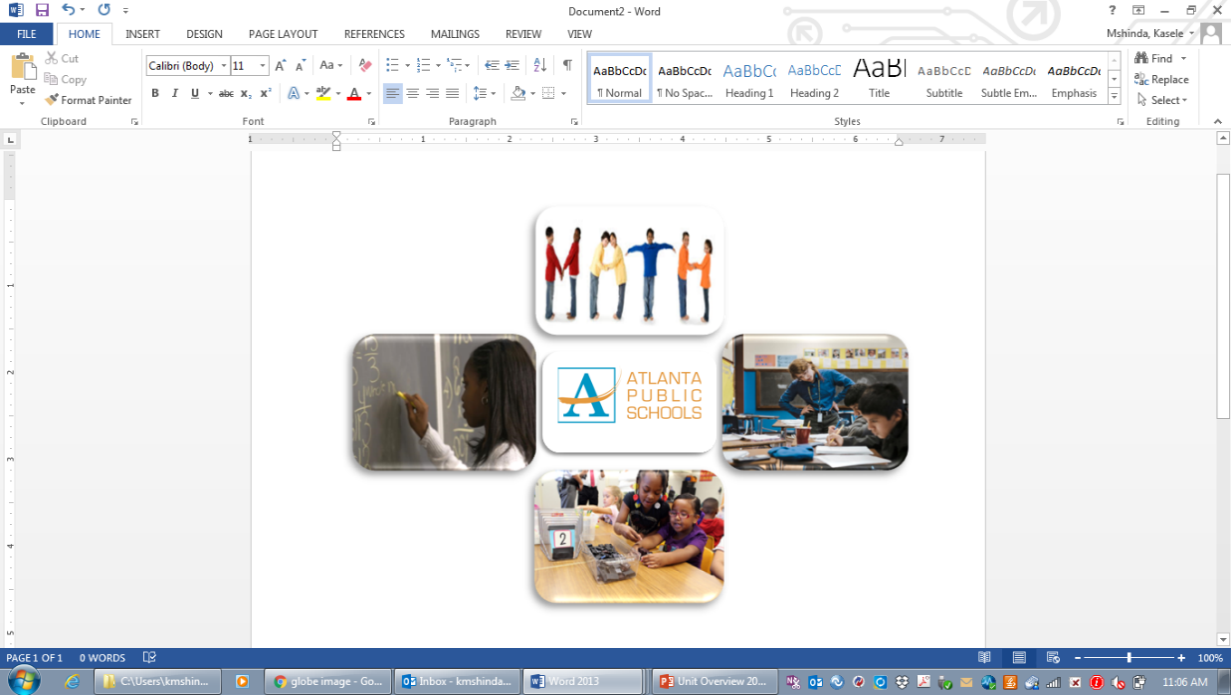 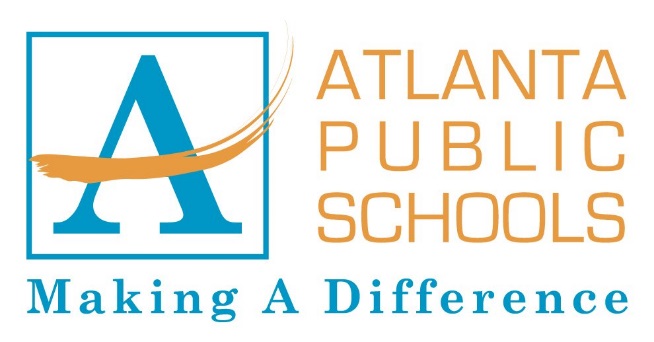 UNit of Study-5gSE GRade 6MathematicsTeacher Resource GuideRational Explorations: Numbers and their Opposites(January 4 – February 3)
In this unit, students extend their previous understandings of numbers and the ordering of numbers to the full system of rational numbers, which includes negative rational numbers, and in particular negative integers.  They reason about the order and absolute value of rational numbers and about the location of points in all four quadrants of the coordinate plane.  Students then apply their understanding of the coordinate plane to graph polygons and find vertical or horizontal distances between points.  [Adapted from CCSS Grade 6 p. 39] (Georgia Standards of Excellence Framework; GSE Grade 6 Mathematics  Unit 7)Lesson One ProgressionDuration 3 - 4 daysLesson Two ProgressionDuration 8 - 10 daysLesson Three ProgressionDuration 3 - 4 daysLesson Four ProgressionDuration 2 - 3 daysSample Fluency Strategies for Middle SchoolStandards AddressedDuration: Maximum of 22 DaysGeorgia Standards of Excellence – Mathematics(Cluster emphasis is indicated by the following icons. Please note that 70% of the time should be focused on the Major Content. ◊ Major Content  □ Supporting Content)◊ Apply and extend previous understandings of numbers to the system of rational numbers.MGSE6.NS.5 Understand that positive and negative numbers are used together to describe quantities having opposite directions or values (e.g., temperature above/below zero, elevation above/below sea level, debits/credits, positive/negative electric charge); use positive and negative numbers to represent quantities in real-world contexts, explaining the meaning of 0 in each situation.MGSE6.NS.6 Understand a rational number as a point on the number line. Extend number line diagrams and coordinate axes familiar from previous grades to represent points on the line and in the plane with negative number coordinates.MGSE6.NS.6a Recognize opposite signs of numbers as indicating locations on opposite sides of 0 on the number line; recognize that the opposite of the opposite of a number is the number itself, e.g., –(–3) = 3, and that 0 is its own opposite.MGSE6.NS.6b Understand signs of numbers in ordered pairs as indicating locations in quadrants of the coordinate plane; recognize that when two ordered pairs differ only by signs, the locations of the points are related by reflections across one or both axes.MGSE6.NS.6c Find and position integers and other rational numbers on a horizontal or vertical number line diagram; find and position pairs of integers and other rational numbers on a coordinate plane.MGSE6.NS.7 Understand ordering and absolute value of rational numbers.MGSE6.NS.7a Interpret statements of inequality as statements about the relative position of two numbers on a number line diagram.MGSE6.NS.7b Write, interpret, and explain statements of order for rational numbers in real-world contexts.MGSE6.NS.7c Understand the absolute value of a rational number as its distance from 0 on the number line; interpret absolute value as magnitude for a positive or negative quantity in a real-world situation.MGSE6.NS.7d Distinguish comparisons of absolute value from statements about order. MGSE6.NS.8 Solve real-world and mathematical problems by graphing points in all four quadrants of the coordinate plane. Include use of coordinates and absolute value to find distances between points with the same first coordinate or the same second coordinate.Standards for Mathematical PracticeSMP 1. Make sense of problems and persevere in solving them. Students make sense of problems involving points in the coordinate plane.SMP 2. Reason abstractly and quantitatively. Students demonstrate abstract reasoning about rational numbers with their visual representations.  Students consider the values of these numbers in relation to distance (number lines).SMP 4. Model with mathematics. Students use number lines to compare numbers and represent inequalities in mathematical and real-world contexts.SMP 6. Attend to precision. Students attend to the language of real-world situations to determine if positive or negative quantities/distances are being represented.Note: All of the Standards for Mathematical Practice (SMPs) are critical to students fully and appropriately attending to the content. Not all SMPs will occur in every lesson, however SMPs 1, 3, and 6 should be regularly apparent. All SMPs should be taught in tandem with the content standards. Enduring UnderstandingsIn order to support deep conceptual learning it is important that student leave this unit experience with the following understandings: Rational numbers and integers allow us to represent quantities in situations that we could not represent with only whole numbers.Number lines help students model the magnitude and distance of situations involving rational numbers.Enduring Understandings adapted from:  Barnett-Clarke, C., Fisher, W., Marks, R., & Ross, S. (2010).  Developing Essential Understanding of Rational Numbers for Teaching Mathematics in Grades 3 - 5. Reston, VA:  The National Council of Teachers of Mathematics, Inc.Focus Standard(s)Focus Standard(s)Focus Standard(s)Focus Standard(s)Focus Standard(s)Focus Standard(s)Focus Standard(s)Apply and extend previous understandings of numbers to the system of rational numbers.MGSE6.NS.5 Understand that positive and negative numbers are used together to describe quantities having opposite directions or values (e.g., temperature above/below zero, elevation above/below sea level, debits/credits, positive/negative electric charge); use positive and negative numbers to represent quantities in real-world contexts, explaining the meaning of 0 in each situation.MGSE6.NS.6a Recognize opposite signs of numbers as indicating locations on opposite sides of 0 on the number line; recognize that the opposite of the opposite of a number is the number itself, e.g., –(–3) = 3, and that 0 is its own opposite.*These standards are supporting prerequisite that may have to be revisited.Apply and extend previous understandings of numbers to the system of rational numbers.MGSE6.NS.5 Understand that positive and negative numbers are used together to describe quantities having opposite directions or values (e.g., temperature above/below zero, elevation above/below sea level, debits/credits, positive/negative electric charge); use positive and negative numbers to represent quantities in real-world contexts, explaining the meaning of 0 in each situation.MGSE6.NS.6a Recognize opposite signs of numbers as indicating locations on opposite sides of 0 on the number line; recognize that the opposite of the opposite of a number is the number itself, e.g., –(–3) = 3, and that 0 is its own opposite.*These standards are supporting prerequisite that may have to be revisited.Apply and extend previous understandings of numbers to the system of rational numbers.MGSE6.NS.5 Understand that positive and negative numbers are used together to describe quantities having opposite directions or values (e.g., temperature above/below zero, elevation above/below sea level, debits/credits, positive/negative electric charge); use positive and negative numbers to represent quantities in real-world contexts, explaining the meaning of 0 in each situation.MGSE6.NS.6a Recognize opposite signs of numbers as indicating locations on opposite sides of 0 on the number line; recognize that the opposite of the opposite of a number is the number itself, e.g., –(–3) = 3, and that 0 is its own opposite.*These standards are supporting prerequisite that may have to be revisited.Apply and extend previous understandings of numbers to the system of rational numbers.MGSE6.NS.5 Understand that positive and negative numbers are used together to describe quantities having opposite directions or values (e.g., temperature above/below zero, elevation above/below sea level, debits/credits, positive/negative electric charge); use positive and negative numbers to represent quantities in real-world contexts, explaining the meaning of 0 in each situation.MGSE6.NS.6a Recognize opposite signs of numbers as indicating locations on opposite sides of 0 on the number line; recognize that the opposite of the opposite of a number is the number itself, e.g., –(–3) = 3, and that 0 is its own opposite.*These standards are supporting prerequisite that may have to be revisited.Apply and extend previous understandings of numbers to the system of rational numbers.MGSE6.NS.5 Understand that positive and negative numbers are used together to describe quantities having opposite directions or values (e.g., temperature above/below zero, elevation above/below sea level, debits/credits, positive/negative electric charge); use positive and negative numbers to represent quantities in real-world contexts, explaining the meaning of 0 in each situation.MGSE6.NS.6a Recognize opposite signs of numbers as indicating locations on opposite sides of 0 on the number line; recognize that the opposite of the opposite of a number is the number itself, e.g., –(–3) = 3, and that 0 is its own opposite.*These standards are supporting prerequisite that may have to be revisited.Apply and extend previous understandings of numbers to the system of rational numbers.MGSE6.NS.5 Understand that positive and negative numbers are used together to describe quantities having opposite directions or values (e.g., temperature above/below zero, elevation above/below sea level, debits/credits, positive/negative electric charge); use positive and negative numbers to represent quantities in real-world contexts, explaining the meaning of 0 in each situation.MGSE6.NS.6a Recognize opposite signs of numbers as indicating locations on opposite sides of 0 on the number line; recognize that the opposite of the opposite of a number is the number itself, e.g., –(–3) = 3, and that 0 is its own opposite.*These standards are supporting prerequisite that may have to be revisited.Apply and extend previous understandings of numbers to the system of rational numbers.MGSE6.NS.5 Understand that positive and negative numbers are used together to describe quantities having opposite directions or values (e.g., temperature above/below zero, elevation above/below sea level, debits/credits, positive/negative electric charge); use positive and negative numbers to represent quantities in real-world contexts, explaining the meaning of 0 in each situation.MGSE6.NS.6a Recognize opposite signs of numbers as indicating locations on opposite sides of 0 on the number line; recognize that the opposite of the opposite of a number is the number itself, e.g., –(–3) = 3, and that 0 is its own opposite.*These standards are supporting prerequisite that may have to be revisited.Performance ObjectivesPerformance ObjectivesPerformance ObjectivesPerformance ObjectivesPerformance ObjectivesPerformance ObjectivesPerformance ObjectivesAs a result of their engagement with this unit…As a result of their engagement with this unit…As a result of their engagement with this unit…As a result of their engagement with this unit…As a result of their engagement with this unit…As a result of their engagement with this unit…As a result of their engagement with this unit…MGSE6.NS.5 -SWBAT use positive and negative numbers together IOT describe quantities having opposite directions or quantities. MGSE6.NS.6a- SWBAT recognize opposite numbers IOT describe location of opposites on a number line.MGSE6.NS.5 -SWBAT use positive and negative numbers together IOT describe quantities having opposite directions or quantities. MGSE6.NS.6a- SWBAT recognize opposite numbers IOT describe location of opposites on a number line.MGSE6.NS.5 -SWBAT use positive and negative numbers together IOT describe quantities having opposite directions or quantities. MGSE6.NS.6a- SWBAT recognize opposite numbers IOT describe location of opposites on a number line.MGSE6.NS.5 -SWBAT use positive and negative numbers together IOT describe quantities having opposite directions or quantities. MGSE6.NS.6a- SWBAT recognize opposite numbers IOT describe location of opposites on a number line.MGSE6.NS.5 -SWBAT use positive and negative numbers together IOT describe quantities having opposite directions or quantities. MGSE6.NS.6a- SWBAT recognize opposite numbers IOT describe location of opposites on a number line.MGSE6.NS.5 -SWBAT use positive and negative numbers together IOT describe quantities having opposite directions or quantities. MGSE6.NS.6a- SWBAT recognize opposite numbers IOT describe location of opposites on a number line.MGSE6.NS.5 -SWBAT use positive and negative numbers together IOT describe quantities having opposite directions or quantities. MGSE6.NS.6a- SWBAT recognize opposite numbers IOT describe location of opposites on a number line.Building CoherenceBuilding CoherenceBuilding CoherenceBuilding CoherenceBuilding CoherenceBuilding CoherenceBuilding CoherenceAcross Grades: Within Grades: 	Across Grades: Within Grades: 	Across Grades: Within Grades: 	Across Grades: Within Grades: 	Across Grades: Within Grades: 	Across Grades: Within Grades: 	Across Grades: Within Grades: 	Terms and DefinitionsTerms and DefinitionsTerms and DefinitionsTerms and DefinitionsTerms and DefinitionsTerms and DefinitionsTerms and DefinitionsAbsolute value:  The distance between a number and zero on the number line.  The symbol for absolute value is shown in the equation 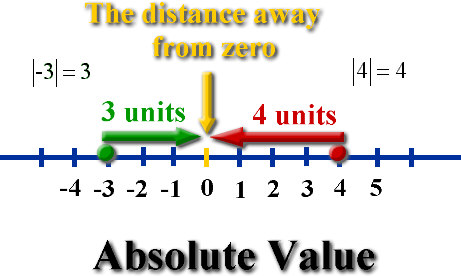 Distance: amount of separation between 2 points.Integers:  The set of whole numbers and their opposites Magnitude: Greatness in size or amountx-axis: The horizontal number line on the Cartesian coordinate plane.y-axis: The vertical number line on the Cartesian coordinate planeAbsolute value:  The distance between a number and zero on the number line.  The symbol for absolute value is shown in the equation Distance: amount of separation between 2 points.Integers:  The set of whole numbers and their opposites Magnitude: Greatness in size or amountx-axis: The horizontal number line on the Cartesian coordinate plane.y-axis: The vertical number line on the Cartesian coordinate planeAbsolute value:  The distance between a number and zero on the number line.  The symbol for absolute value is shown in the equation Distance: amount of separation between 2 points.Integers:  The set of whole numbers and their opposites Magnitude: Greatness in size or amountx-axis: The horizontal number line on the Cartesian coordinate plane.y-axis: The vertical number line on the Cartesian coordinate planeAbsolute value:  The distance between a number and zero on the number line.  The symbol for absolute value is shown in the equation Distance: amount of separation between 2 points.Integers:  The set of whole numbers and their opposites Magnitude: Greatness in size or amountx-axis: The horizontal number line on the Cartesian coordinate plane.y-axis: The vertical number line on the Cartesian coordinate planeNegative numbers:  The set of numbers with a value less than zeroOpposite number: Two different numbers that have the same absolute value.  Example: 4 and   are opposite numbers because both have an absolute value of 4. They are the same distance from zero, in opposite directions.Positive number: The set of numbers whose value is greater than zero.Rational number: The set of numbers that can be written in the form  where a and b are integers and .Sign: a symbol that indicates whether a number is positive or negative.  Example: in , the  sign hows this number is read “negative four”.Negative numbers:  The set of numbers with a value less than zeroOpposite number: Two different numbers that have the same absolute value.  Example: 4 and   are opposite numbers because both have an absolute value of 4. They are the same distance from zero, in opposite directions.Positive number: The set of numbers whose value is greater than zero.Rational number: The set of numbers that can be written in the form  where a and b are integers and .Sign: a symbol that indicates whether a number is positive or negative.  Example: in , the  sign hows this number is read “negative four”.Negative numbers:  The set of numbers with a value less than zeroOpposite number: Two different numbers that have the same absolute value.  Example: 4 and   are opposite numbers because both have an absolute value of 4. They are the same distance from zero, in opposite directions.Positive number: The set of numbers whose value is greater than zero.Rational number: The set of numbers that can be written in the form  where a and b are integers and .Sign: a symbol that indicates whether a number is positive or negative.  Example: in , the  sign hows this number is read “negative four”.Guiding QuestionsGuiding QuestionsGuiding QuestionsGuiding QuestionsGuiding QuestionsGuiding QuestionsGuiding QuestionsWhen are negative numbers used and why are they important?How can I use absolute value to find the lengths of the sides of polygons on the coordinate plane?Why is it useful for me to know the absolute value of a number?How do I use positive and negative numbers in everyday life?How do I use positive and negative numbers to represent quantities in real-world contextsWhat are opposites, and how are opposites shown on a number line?  When are negative numbers used and why are they important?How can I use absolute value to find the lengths of the sides of polygons on the coordinate plane?Why is it useful for me to know the absolute value of a number?How do I use positive and negative numbers in everyday life?How do I use positive and negative numbers to represent quantities in real-world contextsWhat are opposites, and how are opposites shown on a number line?  When are negative numbers used and why are they important?How can I use absolute value to find the lengths of the sides of polygons on the coordinate plane?Why is it useful for me to know the absolute value of a number?How do I use positive and negative numbers in everyday life?How do I use positive and negative numbers to represent quantities in real-world contextsWhat are opposites, and how are opposites shown on a number line?  When are negative numbers used and why are they important?How can I use absolute value to find the lengths of the sides of polygons on the coordinate plane?Why is it useful for me to know the absolute value of a number?How do I use positive and negative numbers in everyday life?How do I use positive and negative numbers to represent quantities in real-world contextsWhat are opposites, and how are opposites shown on a number line?  When are negative numbers used and why are they important?How can I use absolute value to find the lengths of the sides of polygons on the coordinate plane?Why is it useful for me to know the absolute value of a number?How do I use positive and negative numbers in everyday life?How do I use positive and negative numbers to represent quantities in real-world contextsWhat are opposites, and how are opposites shown on a number line?  When are negative numbers used and why are they important?How can I use absolute value to find the lengths of the sides of polygons on the coordinate plane?Why is it useful for me to know the absolute value of a number?How do I use positive and negative numbers in everyday life?How do I use positive and negative numbers to represent quantities in real-world contextsWhat are opposites, and how are opposites shown on a number line?  When are negative numbers used and why are they important?How can I use absolute value to find the lengths of the sides of polygons on the coordinate plane?Why is it useful for me to know the absolute value of a number?How do I use positive and negative numbers in everyday life?How do I use positive and negative numbers to represent quantities in real-world contextsWhat are opposites, and how are opposites shown on a number line?  Interpretations and RemindersInterpretations and RemindersInterpretations and RemindersInterpretations and RemindersInterpretations and RemindersInterpretations and RemindersInterpretations and RemindersThe intention of this cluster (MGSE6.NS.5-8) is to begin study of the existence of negative numbers, their connection to positive numbers, and the implication and uses of absolute value. Beginning with examples of having/owing and above/below zero sets the stage for understanding that there is a mathematical way to describe opposites. Students should already be familiar with the counting numbers (positive whole numbers and zero), as well as with fractions and decimals (also positive). They are now ready to understand that all numbers have an opposite. Generally, negative values are introduced with integers instead of with fractions and decimals. However, it is a mistake to stop with integers values because students must understand where numbers like 4.5 and −1 belong in relation to the integers. Students often place −1  between 1 and 0 instead of between 2 and 1. Negative and positive rational numbers should be displayed on vertical or horizontal number lines, which then can be used to solve simple problems. Demonstration of understanding of positives and negatives involves translating among words, numbers and models: given the words “7 degrees below zero,” showing it on a thermometer and writing -7; given -4 on a number line, writing a real-life example and mathematically -4. The intention of this cluster (MGSE6.NS.5-8) is to begin study of the existence of negative numbers, their connection to positive numbers, and the implication and uses of absolute value. Beginning with examples of having/owing and above/below zero sets the stage for understanding that there is a mathematical way to describe opposites. Students should already be familiar with the counting numbers (positive whole numbers and zero), as well as with fractions and decimals (also positive). They are now ready to understand that all numbers have an opposite. Generally, negative values are introduced with integers instead of with fractions and decimals. However, it is a mistake to stop with integers values because students must understand where numbers like 4.5 and −1 belong in relation to the integers. Students often place −1  between 1 and 0 instead of between 2 and 1. Negative and positive rational numbers should be displayed on vertical or horizontal number lines, which then can be used to solve simple problems. Demonstration of understanding of positives and negatives involves translating among words, numbers and models: given the words “7 degrees below zero,” showing it on a thermometer and writing -7; given -4 on a number line, writing a real-life example and mathematically -4. The intention of this cluster (MGSE6.NS.5-8) is to begin study of the existence of negative numbers, their connection to positive numbers, and the implication and uses of absolute value. Beginning with examples of having/owing and above/below zero sets the stage for understanding that there is a mathematical way to describe opposites. Students should already be familiar with the counting numbers (positive whole numbers and zero), as well as with fractions and decimals (also positive). They are now ready to understand that all numbers have an opposite. Generally, negative values are introduced with integers instead of with fractions and decimals. However, it is a mistake to stop with integers values because students must understand where numbers like 4.5 and −1 belong in relation to the integers. Students often place −1  between 1 and 0 instead of between 2 and 1. Negative and positive rational numbers should be displayed on vertical or horizontal number lines, which then can be used to solve simple problems. Demonstration of understanding of positives and negatives involves translating among words, numbers and models: given the words “7 degrees below zero,” showing it on a thermometer and writing -7; given -4 on a number line, writing a real-life example and mathematically -4. The intention of this cluster (MGSE6.NS.5-8) is to begin study of the existence of negative numbers, their connection to positive numbers, and the implication and uses of absolute value. Beginning with examples of having/owing and above/below zero sets the stage for understanding that there is a mathematical way to describe opposites. Students should already be familiar with the counting numbers (positive whole numbers and zero), as well as with fractions and decimals (also positive). They are now ready to understand that all numbers have an opposite. Generally, negative values are introduced with integers instead of with fractions and decimals. However, it is a mistake to stop with integers values because students must understand where numbers like 4.5 and −1 belong in relation to the integers. Students often place −1  between 1 and 0 instead of between 2 and 1. Negative and positive rational numbers should be displayed on vertical or horizontal number lines, which then can be used to solve simple problems. Demonstration of understanding of positives and negatives involves translating among words, numbers and models: given the words “7 degrees below zero,” showing it on a thermometer and writing -7; given -4 on a number line, writing a real-life example and mathematically -4. The intention of this cluster (MGSE6.NS.5-8) is to begin study of the existence of negative numbers, their connection to positive numbers, and the implication and uses of absolute value. Beginning with examples of having/owing and above/below zero sets the stage for understanding that there is a mathematical way to describe opposites. Students should already be familiar with the counting numbers (positive whole numbers and zero), as well as with fractions and decimals (also positive). They are now ready to understand that all numbers have an opposite. Generally, negative values are introduced with integers instead of with fractions and decimals. However, it is a mistake to stop with integers values because students must understand where numbers like 4.5 and −1 belong in relation to the integers. Students often place −1  between 1 and 0 instead of between 2 and 1. Negative and positive rational numbers should be displayed on vertical or horizontal number lines, which then can be used to solve simple problems. Demonstration of understanding of positives and negatives involves translating among words, numbers and models: given the words “7 degrees below zero,” showing it on a thermometer and writing -7; given -4 on a number line, writing a real-life example and mathematically -4. The intention of this cluster (MGSE6.NS.5-8) is to begin study of the existence of negative numbers, their connection to positive numbers, and the implication and uses of absolute value. Beginning with examples of having/owing and above/below zero sets the stage for understanding that there is a mathematical way to describe opposites. Students should already be familiar with the counting numbers (positive whole numbers and zero), as well as with fractions and decimals (also positive). They are now ready to understand that all numbers have an opposite. Generally, negative values are introduced with integers instead of with fractions and decimals. However, it is a mistake to stop with integers values because students must understand where numbers like 4.5 and −1 belong in relation to the integers. Students often place −1  between 1 and 0 instead of between 2 and 1. Negative and positive rational numbers should be displayed on vertical or horizontal number lines, which then can be used to solve simple problems. Demonstration of understanding of positives and negatives involves translating among words, numbers and models: given the words “7 degrees below zero,” showing it on a thermometer and writing -7; given -4 on a number line, writing a real-life example and mathematically -4. The intention of this cluster (MGSE6.NS.5-8) is to begin study of the existence of negative numbers, their connection to positive numbers, and the implication and uses of absolute value. Beginning with examples of having/owing and above/below zero sets the stage for understanding that there is a mathematical way to describe opposites. Students should already be familiar with the counting numbers (positive whole numbers and zero), as well as with fractions and decimals (also positive). They are now ready to understand that all numbers have an opposite. Generally, negative values are introduced with integers instead of with fractions and decimals. However, it is a mistake to stop with integers values because students must understand where numbers like 4.5 and −1 belong in relation to the integers. Students often place −1  between 1 and 0 instead of between 2 and 1. Negative and positive rational numbers should be displayed on vertical or horizontal number lines, which then can be used to solve simple problems. Demonstration of understanding of positives and negatives involves translating among words, numbers and models: given the words “7 degrees below zero,” showing it on a thermometer and writing -7; given -4 on a number line, writing a real-life example and mathematically -4. MisconceptionsMisconceptionsMisconceptionsMisconceptionsMisconceptionsMisconceptionsMisconceptionsStudents may not understand that larger negative numbers are smaller in value.Students may confuse the absolute value symbol with the number one.Students may not understand that larger negative numbers are smaller in value.Students may confuse the absolute value symbol with the number one.Students may not understand that larger negative numbers are smaller in value.Students may confuse the absolute value symbol with the number one.Students may not understand that larger negative numbers are smaller in value.Students may confuse the absolute value symbol with the number one.Students may not understand that larger negative numbers are smaller in value.Students may confuse the absolute value symbol with the number one.Students may not understand that larger negative numbers are smaller in value.Students may confuse the absolute value symbol with the number one.Students may not understand that larger negative numbers are smaller in value.Students may confuse the absolute value symbol with the number one.Suggested Learning ExperiencesSuggested Learning ExperiencesSuggested Learning ExperiencesSuggested Learning ExperiencesSuggested Learning ExperiencesSuggested Learning ExperiencesSuggested Learning ExperiencesProcedural Fluency: (Recommended for 5 - 10 minutes each day: Fluency strategies are useful to activate student voice, solicit prior knowledge and develop fluency based on conceptual understandings.) For additional fluency practice strategies see the table at the end of this document. 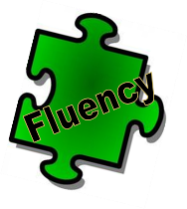 Manuel is hiking up to a mountain top that is 1,207 feet above sea level. Stephanie scuba dived to 23 feet below sea level. What is the difference between these two measurements?Graduated Measure (The graduated measure is a quick opportunity to diagnose students’ level of comfort with the material before you begin the progression.) Student Directions: Select a question/problem from the table below that you feel best equipped to answer successfully.Gradual Release of ResponsibilityFocus Lesson:Teachers should guide students to understanding the relationship of negative numbers to positive numbers, and the meaning and uses of absolute value. The examples of having/owing and above/below zero sets the stage for understanding that there is a mathematical way to describe opposites.  (Adapted From Illustrative Math)       Denver, Colorado is called “The Mile High City” because its elevation is 5280 feet above sea level. Someone tells you that the elevation of Death Valley, California is −282 feet. Is Death Valley located above or below sea level? Explain.How many feet higher is Denver than Death Valley?What would your elevation be if you were standing near the ocean?   5280 ft        0 ft-282 ftGuided Practice:   The temperature was 36°F in Salem. In Danville, the temperature was -22°F. In which city was the weather cooler? How many degrees warmer is it in Salem? 36  Salem            0-22 DanvilleModel this problem with students by giving students a blank vertical number line and first placing a zero on the number line to represent 0 degrees to conceptualize the relationship between positive integers and negative integers. Engage students in conversation around why is the number line vertical as opposed to horizontal? Next ask students the temperature of each city and their relationship to zero on the number line. Plot with students the location of 36 degrees and –22 degrees. Engage students in questioning, “Why is 36 above 0 degrees? Why is 22 below 0 degrees? “Solve this problem with students and guide students to understand that the relationship to zero on the number line represents the solution to the problem. Danville is located below zero so its temperature is cooler.Determine with students that the absolute value of 36 degrees is 36, the absolute value of -22 degrees is 22.  Guide students to understand the second part of the problem can be answered as the difference between the two temperatures is 58 degrees. Salem is 58 degrees warmer than Danville. 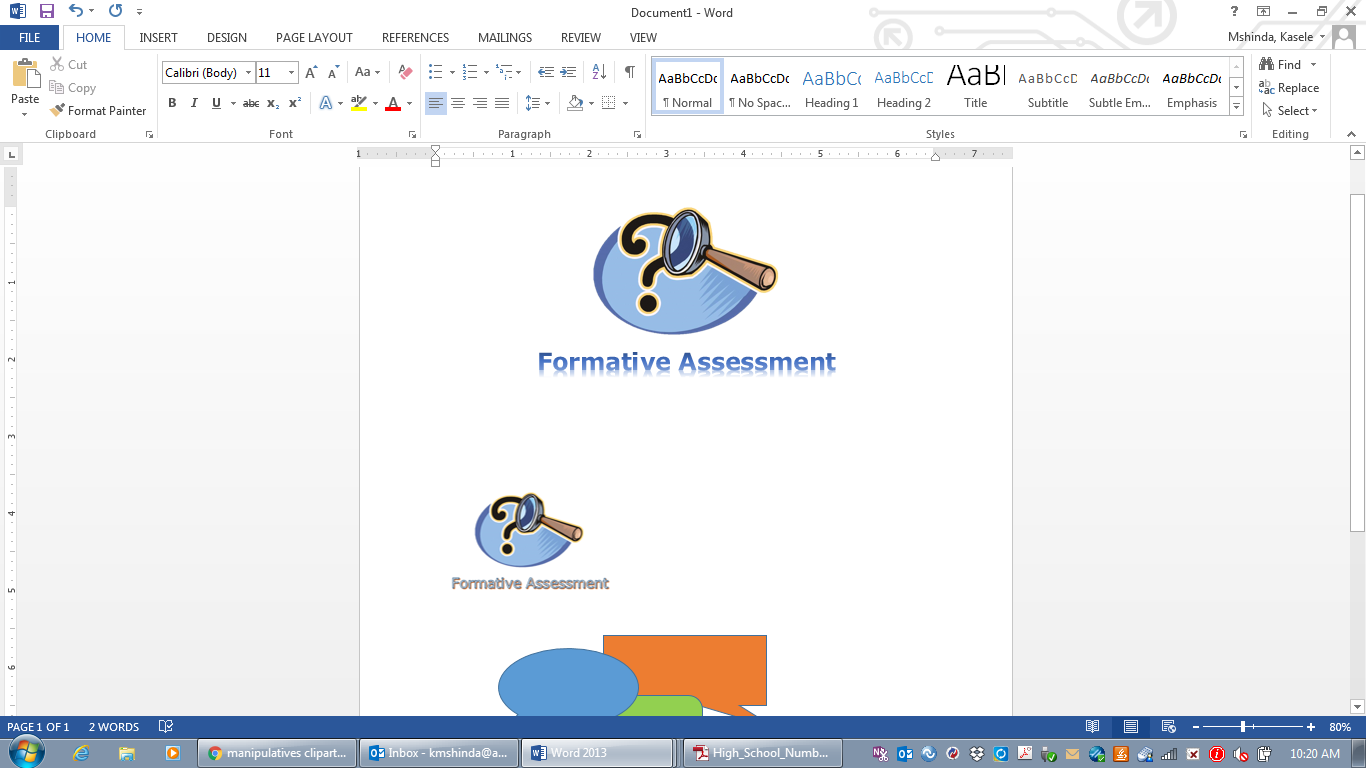 Collaborative  Practice: Have students work collaboratively using number lines to solve the following problems.The temperature outside of Brandon's house is –5°F, while the temperature outside of Nick's house is 3°F. How many degrees warmer is the temperature outside of Nick's house?The temperature outside in Bangor, Maine is 15°F. If the temperature falls 20 degrees, what will the new temperature be, in degrees Fahrenheit?Last December, Laurel got on a plane in Chicago where it was –17°F. She flew to Acapulco where it was 82°F. What was the difference in temperature between Chicago and Acapulco, in degrees Fahrenheit?Independent Practice:Students should solve problems independently. In addition to the solution assess students understanding of the by having students creating models (number lines) and a writing to justifying their mathematical reasoning. Number lines can be given to the students with zero or other integers placed on the number lines for lower tier students.The lowest score at the Rolling Hills Golf Tournament was –13. The highest score was +18. What was the range of the scores at the tournament?In Fairbanks, Alaska, the temperature was 13 degrees outside at midnight. The temperature went down to 17 degrees by 6am. What was the temperature at 6am?Marjorie is standing atop Driskill Mountain, the highest point in Louisiana, 166 meters above sea level. Kendall is standing in New Orleans at the lowest point in Louisiana, at –3 meters above sea level. What is the difference in elevation between where Marjorie and Kendall are standing, in meters?The lowest temperature ever recorded on Earth is –129°F. The highest temperature ever recorded on Earth is 136°F. What is the range of recorded temperatures on Earth, in degrees Fahrenheit?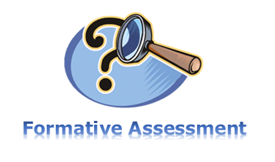 Procedural Fluency: (Recommended for 5 - 10 minutes each day: Fluency strategies are useful to activate student voice, solicit prior knowledge and develop fluency based on conceptual understandings.) For additional fluency practice strategies see the table at the end of this document. Manuel is hiking up to a mountain top that is 1,207 feet above sea level. Stephanie scuba dived to 23 feet below sea level. What is the difference between these two measurements?Graduated Measure (The graduated measure is a quick opportunity to diagnose students’ level of comfort with the material before you begin the progression.) Student Directions: Select a question/problem from the table below that you feel best equipped to answer successfully.Gradual Release of ResponsibilityFocus Lesson:Teachers should guide students to understanding the relationship of negative numbers to positive numbers, and the meaning and uses of absolute value. The examples of having/owing and above/below zero sets the stage for understanding that there is a mathematical way to describe opposites.  (Adapted From Illustrative Math)       Denver, Colorado is called “The Mile High City” because its elevation is 5280 feet above sea level. Someone tells you that the elevation of Death Valley, California is −282 feet. Is Death Valley located above or below sea level? Explain.How many feet higher is Denver than Death Valley?What would your elevation be if you were standing near the ocean?   5280 ft        0 ft-282 ftGuided Practice:   The temperature was 36°F in Salem. In Danville, the temperature was -22°F. In which city was the weather cooler? How many degrees warmer is it in Salem? 36  Salem            0-22 DanvilleModel this problem with students by giving students a blank vertical number line and first placing a zero on the number line to represent 0 degrees to conceptualize the relationship between positive integers and negative integers. Engage students in conversation around why is the number line vertical as opposed to horizontal? Next ask students the temperature of each city and their relationship to zero on the number line. Plot with students the location of 36 degrees and –22 degrees. Engage students in questioning, “Why is 36 above 0 degrees? Why is 22 below 0 degrees? “Solve this problem with students and guide students to understand that the relationship to zero on the number line represents the solution to the problem. Danville is located below zero so its temperature is cooler.Determine with students that the absolute value of 36 degrees is 36, the absolute value of -22 degrees is 22.  Guide students to understand the second part of the problem can be answered as the difference between the two temperatures is 58 degrees. Salem is 58 degrees warmer than Danville. Collaborative  Practice: Have students work collaboratively using number lines to solve the following problems.The temperature outside of Brandon's house is –5°F, while the temperature outside of Nick's house is 3°F. How many degrees warmer is the temperature outside of Nick's house?The temperature outside in Bangor, Maine is 15°F. If the temperature falls 20 degrees, what will the new temperature be, in degrees Fahrenheit?Last December, Laurel got on a plane in Chicago where it was –17°F. She flew to Acapulco where it was 82°F. What was the difference in temperature between Chicago and Acapulco, in degrees Fahrenheit?Independent Practice:Students should solve problems independently. In addition to the solution assess students understanding of the by having students creating models (number lines) and a writing to justifying their mathematical reasoning. Number lines can be given to the students with zero or other integers placed on the number lines for lower tier students.The lowest score at the Rolling Hills Golf Tournament was –13. The highest score was +18. What was the range of the scores at the tournament?In Fairbanks, Alaska, the temperature was 13 degrees outside at midnight. The temperature went down to 17 degrees by 6am. What was the temperature at 6am?Marjorie is standing atop Driskill Mountain, the highest point in Louisiana, 166 meters above sea level. Kendall is standing in New Orleans at the lowest point in Louisiana, at –3 meters above sea level. What is the difference in elevation between where Marjorie and Kendall are standing, in meters?The lowest temperature ever recorded on Earth is –129°F. The highest temperature ever recorded on Earth is 136°F. What is the range of recorded temperatures on Earth, in degrees Fahrenheit?Procedural Fluency: (Recommended for 5 - 10 minutes each day: Fluency strategies are useful to activate student voice, solicit prior knowledge and develop fluency based on conceptual understandings.) For additional fluency practice strategies see the table at the end of this document. Manuel is hiking up to a mountain top that is 1,207 feet above sea level. Stephanie scuba dived to 23 feet below sea level. What is the difference between these two measurements?Graduated Measure (The graduated measure is a quick opportunity to diagnose students’ level of comfort with the material before you begin the progression.) Student Directions: Select a question/problem from the table below that you feel best equipped to answer successfully.Gradual Release of ResponsibilityFocus Lesson:Teachers should guide students to understanding the relationship of negative numbers to positive numbers, and the meaning and uses of absolute value. The examples of having/owing and above/below zero sets the stage for understanding that there is a mathematical way to describe opposites.  (Adapted From Illustrative Math)       Denver, Colorado is called “The Mile High City” because its elevation is 5280 feet above sea level. Someone tells you that the elevation of Death Valley, California is −282 feet. Is Death Valley located above or below sea level? Explain.How many feet higher is Denver than Death Valley?What would your elevation be if you were standing near the ocean?   5280 ft        0 ft-282 ftGuided Practice:   The temperature was 36°F in Salem. In Danville, the temperature was -22°F. In which city was the weather cooler? How many degrees warmer is it in Salem? 36  Salem            0-22 DanvilleModel this problem with students by giving students a blank vertical number line and first placing a zero on the number line to represent 0 degrees to conceptualize the relationship between positive integers and negative integers. Engage students in conversation around why is the number line vertical as opposed to horizontal? Next ask students the temperature of each city and their relationship to zero on the number line. Plot with students the location of 36 degrees and –22 degrees. Engage students in questioning, “Why is 36 above 0 degrees? Why is 22 below 0 degrees? “Solve this problem with students and guide students to understand that the relationship to zero on the number line represents the solution to the problem. Danville is located below zero so its temperature is cooler.Determine with students that the absolute value of 36 degrees is 36, the absolute value of -22 degrees is 22.  Guide students to understand the second part of the problem can be answered as the difference between the two temperatures is 58 degrees. Salem is 58 degrees warmer than Danville. Collaborative  Practice: Have students work collaboratively using number lines to solve the following problems.The temperature outside of Brandon's house is –5°F, while the temperature outside of Nick's house is 3°F. How many degrees warmer is the temperature outside of Nick's house?The temperature outside in Bangor, Maine is 15°F. If the temperature falls 20 degrees, what will the new temperature be, in degrees Fahrenheit?Last December, Laurel got on a plane in Chicago where it was –17°F. She flew to Acapulco where it was 82°F. What was the difference in temperature between Chicago and Acapulco, in degrees Fahrenheit?Independent Practice:Students should solve problems independently. In addition to the solution assess students understanding of the by having students creating models (number lines) and a writing to justifying their mathematical reasoning. Number lines can be given to the students with zero or other integers placed on the number lines for lower tier students.The lowest score at the Rolling Hills Golf Tournament was –13. The highest score was +18. What was the range of the scores at the tournament?In Fairbanks, Alaska, the temperature was 13 degrees outside at midnight. The temperature went down to 17 degrees by 6am. What was the temperature at 6am?Marjorie is standing atop Driskill Mountain, the highest point in Louisiana, 166 meters above sea level. Kendall is standing in New Orleans at the lowest point in Louisiana, at –3 meters above sea level. What is the difference in elevation between where Marjorie and Kendall are standing, in meters?The lowest temperature ever recorded on Earth is –129°F. The highest temperature ever recorded on Earth is 136°F. What is the range of recorded temperatures on Earth, in degrees Fahrenheit?Procedural Fluency: (Recommended for 5 - 10 minutes each day: Fluency strategies are useful to activate student voice, solicit prior knowledge and develop fluency based on conceptual understandings.) For additional fluency practice strategies see the table at the end of this document. Manuel is hiking up to a mountain top that is 1,207 feet above sea level. Stephanie scuba dived to 23 feet below sea level. What is the difference between these two measurements?Graduated Measure (The graduated measure is a quick opportunity to diagnose students’ level of comfort with the material before you begin the progression.) Student Directions: Select a question/problem from the table below that you feel best equipped to answer successfully.Gradual Release of ResponsibilityFocus Lesson:Teachers should guide students to understanding the relationship of negative numbers to positive numbers, and the meaning and uses of absolute value. The examples of having/owing and above/below zero sets the stage for understanding that there is a mathematical way to describe opposites.  (Adapted From Illustrative Math)       Denver, Colorado is called “The Mile High City” because its elevation is 5280 feet above sea level. Someone tells you that the elevation of Death Valley, California is −282 feet. Is Death Valley located above or below sea level? Explain.How many feet higher is Denver than Death Valley?What would your elevation be if you were standing near the ocean?   5280 ft        0 ft-282 ftGuided Practice:   The temperature was 36°F in Salem. In Danville, the temperature was -22°F. In which city was the weather cooler? How many degrees warmer is it in Salem? 36  Salem            0-22 DanvilleModel this problem with students by giving students a blank vertical number line and first placing a zero on the number line to represent 0 degrees to conceptualize the relationship between positive integers and negative integers. Engage students in conversation around why is the number line vertical as opposed to horizontal? Next ask students the temperature of each city and their relationship to zero on the number line. Plot with students the location of 36 degrees and –22 degrees. Engage students in questioning, “Why is 36 above 0 degrees? Why is 22 below 0 degrees? “Solve this problem with students and guide students to understand that the relationship to zero on the number line represents the solution to the problem. Danville is located below zero so its temperature is cooler.Determine with students that the absolute value of 36 degrees is 36, the absolute value of -22 degrees is 22.  Guide students to understand the second part of the problem can be answered as the difference between the two temperatures is 58 degrees. Salem is 58 degrees warmer than Danville. Collaborative  Practice: Have students work collaboratively using number lines to solve the following problems.The temperature outside of Brandon's house is –5°F, while the temperature outside of Nick's house is 3°F. How many degrees warmer is the temperature outside of Nick's house?The temperature outside in Bangor, Maine is 15°F. If the temperature falls 20 degrees, what will the new temperature be, in degrees Fahrenheit?Last December, Laurel got on a plane in Chicago where it was –17°F. She flew to Acapulco where it was 82°F. What was the difference in temperature between Chicago and Acapulco, in degrees Fahrenheit?Independent Practice:Students should solve problems independently. In addition to the solution assess students understanding of the by having students creating models (number lines) and a writing to justifying their mathematical reasoning. Number lines can be given to the students with zero or other integers placed on the number lines for lower tier students.The lowest score at the Rolling Hills Golf Tournament was –13. The highest score was +18. What was the range of the scores at the tournament?In Fairbanks, Alaska, the temperature was 13 degrees outside at midnight. The temperature went down to 17 degrees by 6am. What was the temperature at 6am?Marjorie is standing atop Driskill Mountain, the highest point in Louisiana, 166 meters above sea level. Kendall is standing in New Orleans at the lowest point in Louisiana, at –3 meters above sea level. What is the difference in elevation between where Marjorie and Kendall are standing, in meters?The lowest temperature ever recorded on Earth is –129°F. The highest temperature ever recorded on Earth is 136°F. What is the range of recorded temperatures on Earth, in degrees Fahrenheit?Procedural Fluency: (Recommended for 5 - 10 minutes each day: Fluency strategies are useful to activate student voice, solicit prior knowledge and develop fluency based on conceptual understandings.) For additional fluency practice strategies see the table at the end of this document. Manuel is hiking up to a mountain top that is 1,207 feet above sea level. Stephanie scuba dived to 23 feet below sea level. What is the difference between these two measurements?Graduated Measure (The graduated measure is a quick opportunity to diagnose students’ level of comfort with the material before you begin the progression.) Student Directions: Select a question/problem from the table below that you feel best equipped to answer successfully.Gradual Release of ResponsibilityFocus Lesson:Teachers should guide students to understanding the relationship of negative numbers to positive numbers, and the meaning and uses of absolute value. The examples of having/owing and above/below zero sets the stage for understanding that there is a mathematical way to describe opposites.  (Adapted From Illustrative Math)       Denver, Colorado is called “The Mile High City” because its elevation is 5280 feet above sea level. Someone tells you that the elevation of Death Valley, California is −282 feet. Is Death Valley located above or below sea level? Explain.How many feet higher is Denver than Death Valley?What would your elevation be if you were standing near the ocean?   5280 ft        0 ft-282 ftGuided Practice:   The temperature was 36°F in Salem. In Danville, the temperature was -22°F. In which city was the weather cooler? How many degrees warmer is it in Salem? 36  Salem            0-22 DanvilleModel this problem with students by giving students a blank vertical number line and first placing a zero on the number line to represent 0 degrees to conceptualize the relationship between positive integers and negative integers. Engage students in conversation around why is the number line vertical as opposed to horizontal? Next ask students the temperature of each city and their relationship to zero on the number line. Plot with students the location of 36 degrees and –22 degrees. Engage students in questioning, “Why is 36 above 0 degrees? Why is 22 below 0 degrees? “Solve this problem with students and guide students to understand that the relationship to zero on the number line represents the solution to the problem. Danville is located below zero so its temperature is cooler.Determine with students that the absolute value of 36 degrees is 36, the absolute value of -22 degrees is 22.  Guide students to understand the second part of the problem can be answered as the difference between the two temperatures is 58 degrees. Salem is 58 degrees warmer than Danville. Collaborative  Practice: Have students work collaboratively using number lines to solve the following problems.The temperature outside of Brandon's house is –5°F, while the temperature outside of Nick's house is 3°F. How many degrees warmer is the temperature outside of Nick's house?The temperature outside in Bangor, Maine is 15°F. If the temperature falls 20 degrees, what will the new temperature be, in degrees Fahrenheit?Last December, Laurel got on a plane in Chicago where it was –17°F. She flew to Acapulco where it was 82°F. What was the difference in temperature between Chicago and Acapulco, in degrees Fahrenheit?Independent Practice:Students should solve problems independently. In addition to the solution assess students understanding of the by having students creating models (number lines) and a writing to justifying their mathematical reasoning. Number lines can be given to the students with zero or other integers placed on the number lines for lower tier students.The lowest score at the Rolling Hills Golf Tournament was –13. The highest score was +18. What was the range of the scores at the tournament?In Fairbanks, Alaska, the temperature was 13 degrees outside at midnight. The temperature went down to 17 degrees by 6am. What was the temperature at 6am?Marjorie is standing atop Driskill Mountain, the highest point in Louisiana, 166 meters above sea level. Kendall is standing in New Orleans at the lowest point in Louisiana, at –3 meters above sea level. What is the difference in elevation between where Marjorie and Kendall are standing, in meters?The lowest temperature ever recorded on Earth is –129°F. The highest temperature ever recorded on Earth is 136°F. What is the range of recorded temperatures on Earth, in degrees Fahrenheit?Procedural Fluency: (Recommended for 5 - 10 minutes each day: Fluency strategies are useful to activate student voice, solicit prior knowledge and develop fluency based on conceptual understandings.) For additional fluency practice strategies see the table at the end of this document. Manuel is hiking up to a mountain top that is 1,207 feet above sea level. Stephanie scuba dived to 23 feet below sea level. What is the difference between these two measurements?Graduated Measure (The graduated measure is a quick opportunity to diagnose students’ level of comfort with the material before you begin the progression.) Student Directions: Select a question/problem from the table below that you feel best equipped to answer successfully.Gradual Release of ResponsibilityFocus Lesson:Teachers should guide students to understanding the relationship of negative numbers to positive numbers, and the meaning and uses of absolute value. The examples of having/owing and above/below zero sets the stage for understanding that there is a mathematical way to describe opposites.  (Adapted From Illustrative Math)       Denver, Colorado is called “The Mile High City” because its elevation is 5280 feet above sea level. Someone tells you that the elevation of Death Valley, California is −282 feet. Is Death Valley located above or below sea level? Explain.How many feet higher is Denver than Death Valley?What would your elevation be if you were standing near the ocean?   5280 ft        0 ft-282 ftGuided Practice:   The temperature was 36°F in Salem. In Danville, the temperature was -22°F. In which city was the weather cooler? How many degrees warmer is it in Salem? 36  Salem            0-22 DanvilleModel this problem with students by giving students a blank vertical number line and first placing a zero on the number line to represent 0 degrees to conceptualize the relationship between positive integers and negative integers. Engage students in conversation around why is the number line vertical as opposed to horizontal? Next ask students the temperature of each city and their relationship to zero on the number line. Plot with students the location of 36 degrees and –22 degrees. Engage students in questioning, “Why is 36 above 0 degrees? Why is 22 below 0 degrees? “Solve this problem with students and guide students to understand that the relationship to zero on the number line represents the solution to the problem. Danville is located below zero so its temperature is cooler.Determine with students that the absolute value of 36 degrees is 36, the absolute value of -22 degrees is 22.  Guide students to understand the second part of the problem can be answered as the difference between the two temperatures is 58 degrees. Salem is 58 degrees warmer than Danville. Collaborative  Practice: Have students work collaboratively using number lines to solve the following problems.The temperature outside of Brandon's house is –5°F, while the temperature outside of Nick's house is 3°F. How many degrees warmer is the temperature outside of Nick's house?The temperature outside in Bangor, Maine is 15°F. If the temperature falls 20 degrees, what will the new temperature be, in degrees Fahrenheit?Last December, Laurel got on a plane in Chicago where it was –17°F. She flew to Acapulco where it was 82°F. What was the difference in temperature between Chicago and Acapulco, in degrees Fahrenheit?Independent Practice:Students should solve problems independently. In addition to the solution assess students understanding of the by having students creating models (number lines) and a writing to justifying their mathematical reasoning. Number lines can be given to the students with zero or other integers placed on the number lines for lower tier students.The lowest score at the Rolling Hills Golf Tournament was –13. The highest score was +18. What was the range of the scores at the tournament?In Fairbanks, Alaska, the temperature was 13 degrees outside at midnight. The temperature went down to 17 degrees by 6am. What was the temperature at 6am?Marjorie is standing atop Driskill Mountain, the highest point in Louisiana, 166 meters above sea level. Kendall is standing in New Orleans at the lowest point in Louisiana, at –3 meters above sea level. What is the difference in elevation between where Marjorie and Kendall are standing, in meters?The lowest temperature ever recorded on Earth is –129°F. The highest temperature ever recorded on Earth is 136°F. What is the range of recorded temperatures on Earth, in degrees Fahrenheit?Procedural Fluency: (Recommended for 5 - 10 minutes each day: Fluency strategies are useful to activate student voice, solicit prior knowledge and develop fluency based on conceptual understandings.) For additional fluency practice strategies see the table at the end of this document. Manuel is hiking up to a mountain top that is 1,207 feet above sea level. Stephanie scuba dived to 23 feet below sea level. What is the difference between these two measurements?Graduated Measure (The graduated measure is a quick opportunity to diagnose students’ level of comfort with the material before you begin the progression.) Student Directions: Select a question/problem from the table below that you feel best equipped to answer successfully.Gradual Release of ResponsibilityFocus Lesson:Teachers should guide students to understanding the relationship of negative numbers to positive numbers, and the meaning and uses of absolute value. The examples of having/owing and above/below zero sets the stage for understanding that there is a mathematical way to describe opposites.  (Adapted From Illustrative Math)       Denver, Colorado is called “The Mile High City” because its elevation is 5280 feet above sea level. Someone tells you that the elevation of Death Valley, California is −282 feet. Is Death Valley located above or below sea level? Explain.How many feet higher is Denver than Death Valley?What would your elevation be if you were standing near the ocean?   5280 ft        0 ft-282 ftGuided Practice:   The temperature was 36°F in Salem. In Danville, the temperature was -22°F. In which city was the weather cooler? How many degrees warmer is it in Salem? 36  Salem            0-22 DanvilleModel this problem with students by giving students a blank vertical number line and first placing a zero on the number line to represent 0 degrees to conceptualize the relationship between positive integers and negative integers. Engage students in conversation around why is the number line vertical as opposed to horizontal? Next ask students the temperature of each city and their relationship to zero on the number line. Plot with students the location of 36 degrees and –22 degrees. Engage students in questioning, “Why is 36 above 0 degrees? Why is 22 below 0 degrees? “Solve this problem with students and guide students to understand that the relationship to zero on the number line represents the solution to the problem. Danville is located below zero so its temperature is cooler.Determine with students that the absolute value of 36 degrees is 36, the absolute value of -22 degrees is 22.  Guide students to understand the second part of the problem can be answered as the difference between the two temperatures is 58 degrees. Salem is 58 degrees warmer than Danville. Collaborative  Practice: Have students work collaboratively using number lines to solve the following problems.The temperature outside of Brandon's house is –5°F, while the temperature outside of Nick's house is 3°F. How many degrees warmer is the temperature outside of Nick's house?The temperature outside in Bangor, Maine is 15°F. If the temperature falls 20 degrees, what will the new temperature be, in degrees Fahrenheit?Last December, Laurel got on a plane in Chicago where it was –17°F. She flew to Acapulco where it was 82°F. What was the difference in temperature between Chicago and Acapulco, in degrees Fahrenheit?Independent Practice:Students should solve problems independently. In addition to the solution assess students understanding of the by having students creating models (number lines) and a writing to justifying their mathematical reasoning. Number lines can be given to the students with zero or other integers placed on the number lines for lower tier students.The lowest score at the Rolling Hills Golf Tournament was –13. The highest score was +18. What was the range of the scores at the tournament?In Fairbanks, Alaska, the temperature was 13 degrees outside at midnight. The temperature went down to 17 degrees by 6am. What was the temperature at 6am?Marjorie is standing atop Driskill Mountain, the highest point in Louisiana, 166 meters above sea level. Kendall is standing in New Orleans at the lowest point in Louisiana, at –3 meters above sea level. What is the difference in elevation between where Marjorie and Kendall are standing, in meters?The lowest temperature ever recorded on Earth is –129°F. The highest temperature ever recorded on Earth is 136°F. What is the range of recorded temperatures on Earth, in degrees Fahrenheit?Additional Unit AssessmentsAdditional Unit AssessmentsAdditional Unit AssessmentsAdditional Unit AssessmentsAdditional Unit AssessmentsAdditional Unit AssessmentsAdditional Unit AssessmentsAssessment NameAssessmentAssessmentAssessment TypeAssessment TypeStandards AddressedCognitive RigorWhat’s Your Sign?Scaffolding TaskScaffolding TaskMGSE6.NS.5MGSE6.NS.6aDOK 2Is It Warmer in Miami?Learning TaskLearning TaskMGSE6.NS.5MGSE6.NS.6aDOK 2Mile HighLearning TaskLearning TaskMGSE6.NS.5MGSE6.NS.6aDOK 2Differentiated SupportsDifferentiated SupportsDifferentiated SupportsDifferentiated SupportsDifferentiated SupportsDifferentiated SupportsDifferentiated SupportsLearning DifficultyLearning DifficultyStudents create visual models of positive and negative numbers to describe quantities having opposite directions or values.Provide number lines for students with integers and rational numbers.Create vocabulary banks with examples of, debits/credits, elevation, and temperature.Translate words into pictures/diagrams to represent quantities in real-world contexts.YouTube or Learn zillion video of using number lines to recognize opposite signs.Nearpod presentation app to reinforce concept of opposites, absolute values, changes in temperature.Students create visual models of positive and negative numbers to describe quantities having opposite directions or values.Provide number lines for students with integers and rational numbers.Create vocabulary banks with examples of, debits/credits, elevation, and temperature.Translate words into pictures/diagrams to represent quantities in real-world contexts.YouTube or Learn zillion video of using number lines to recognize opposite signs.Nearpod presentation app to reinforce concept of opposites, absolute values, changes in temperature.Students create visual models of positive and negative numbers to describe quantities having opposite directions or values.Provide number lines for students with integers and rational numbers.Create vocabulary banks with examples of, debits/credits, elevation, and temperature.Translate words into pictures/diagrams to represent quantities in real-world contexts.YouTube or Learn zillion video of using number lines to recognize opposite signs.Nearpod presentation app to reinforce concept of opposites, absolute values, changes in temperature.Students create visual models of positive and negative numbers to describe quantities having opposite directions or values.Provide number lines for students with integers and rational numbers.Create vocabulary banks with examples of, debits/credits, elevation, and temperature.Translate words into pictures/diagrams to represent quantities in real-world contexts.YouTube or Learn zillion video of using number lines to recognize opposite signs.Nearpod presentation app to reinforce concept of opposites, absolute values, changes in temperature.Students create visual models of positive and negative numbers to describe quantities having opposite directions or values.Provide number lines for students with integers and rational numbers.Create vocabulary banks with examples of, debits/credits, elevation, and temperature.Translate words into pictures/diagrams to represent quantities in real-world contexts.YouTube or Learn zillion video of using number lines to recognize opposite signs.Nearpod presentation app to reinforce concept of opposites, absolute values, changes in temperature.High AchievingHigh Achieving• Have students justifying their mathematical reasoning both orally and in writing when students are • Have students create writing with transitional words explaining temperature above/below zero, elevation above/below sea level, debits/credits, positive/negative electric charge• Have students justifying their mathematical reasoning both orally and in writing when students are • Have students create writing with transitional words explaining temperature above/below zero, elevation above/below sea level, debits/credits, positive/negative electric charge• Have students justifying their mathematical reasoning both orally and in writing when students are • Have students create writing with transitional words explaining temperature above/below zero, elevation above/below sea level, debits/credits, positive/negative electric charge• Have students justifying their mathematical reasoning both orally and in writing when students are • Have students create writing with transitional words explaining temperature above/below zero, elevation above/below sea level, debits/credits, positive/negative electric charge• Have students justifying their mathematical reasoning both orally and in writing when students are • Have students create writing with transitional words explaining temperature above/below zero, elevation above/below sea level, debits/credits, positive/negative electric chargeEnglish as a Second LanguageEnglish as a Second Language• Students create visual models of positive and negative numbers to describe quantities having opposite directions or values.Provide number lines for students with integers and rational numbers.Create vocabulary banks with examples of, debits/credits, elevation, and temperature.Translate words into pictures/diagrams to represent quantities in real-world contexts.YouTube or Learn zillion video of using number lines to recognize opposite signs.Nearpod presentation app to reinforce concept of opposites, absolute values, changes in temperature.	• Students create visual models of positive and negative numbers to describe quantities having opposite directions or values.Provide number lines for students with integers and rational numbers.Create vocabulary banks with examples of, debits/credits, elevation, and temperature.Translate words into pictures/diagrams to represent quantities in real-world contexts.YouTube or Learn zillion video of using number lines to recognize opposite signs.Nearpod presentation app to reinforce concept of opposites, absolute values, changes in temperature.	• Students create visual models of positive and negative numbers to describe quantities having opposite directions or values.Provide number lines for students with integers and rational numbers.Create vocabulary banks with examples of, debits/credits, elevation, and temperature.Translate words into pictures/diagrams to represent quantities in real-world contexts.YouTube or Learn zillion video of using number lines to recognize opposite signs.Nearpod presentation app to reinforce concept of opposites, absolute values, changes in temperature.	• Students create visual models of positive and negative numbers to describe quantities having opposite directions or values.Provide number lines for students with integers and rational numbers.Create vocabulary banks with examples of, debits/credits, elevation, and temperature.Translate words into pictures/diagrams to represent quantities in real-world contexts.YouTube or Learn zillion video of using number lines to recognize opposite signs.Nearpod presentation app to reinforce concept of opposites, absolute values, changes in temperature.	• Students create visual models of positive and negative numbers to describe quantities having opposite directions or values.Provide number lines for students with integers and rational numbers.Create vocabulary banks with examples of, debits/credits, elevation, and temperature.Translate words into pictures/diagrams to represent quantities in real-world contexts.YouTube or Learn zillion video of using number lines to recognize opposite signs.Nearpod presentation app to reinforce concept of opposites, absolute values, changes in temperature.	Online/Print ResourcesOnline/Print ResourcesOnline/Print ResourcesOnline/Print ResourcesOnline/Print ResourcesOnline/Print ResourcesOnline/Print ResourcesDigital ResourcesDigital ResourcesMGSE6.NS.5 Understand that positive and negative numbers are used together to describe quantities having opposite directions or values (e.g., temperature above/below zero, elevation above/below sea level, debits/credits, positive/negative electric charge); use positive and negative numbers to represent quantities in real-world contexts, explaining the meaning of 0 in each situation.https://www.illustrativemathematics.org/content-standards/6/NS/C/5/tasks/277 https://www.illustrativemathematics.org/content-standards/6/NS/C/5/tasks/278 http://figurethis.nctm.org/challenges/c46/challenge.htmMGSE6.NS.5 Understand that positive and negative numbers are used together to describe quantities having opposite directions or values (e.g., temperature above/below zero, elevation above/below sea level, debits/credits, positive/negative electric charge); use positive and negative numbers to represent quantities in real-world contexts, explaining the meaning of 0 in each situation.https://www.illustrativemathematics.org/content-standards/6/NS/C/5/tasks/277 https://www.illustrativemathematics.org/content-standards/6/NS/C/5/tasks/278 http://figurethis.nctm.org/challenges/c46/challenge.htmMGSE6.NS.5 Understand that positive and negative numbers are used together to describe quantities having opposite directions or values (e.g., temperature above/below zero, elevation above/below sea level, debits/credits, positive/negative electric charge); use positive and negative numbers to represent quantities in real-world contexts, explaining the meaning of 0 in each situation.https://www.illustrativemathematics.org/content-standards/6/NS/C/5/tasks/277 https://www.illustrativemathematics.org/content-standards/6/NS/C/5/tasks/278 http://figurethis.nctm.org/challenges/c46/challenge.htmMGSE6.NS.5 Understand that positive and negative numbers are used together to describe quantities having opposite directions or values (e.g., temperature above/below zero, elevation above/below sea level, debits/credits, positive/negative electric charge); use positive and negative numbers to represent quantities in real-world contexts, explaining the meaning of 0 in each situation.https://www.illustrativemathematics.org/content-standards/6/NS/C/5/tasks/277 https://www.illustrativemathematics.org/content-standards/6/NS/C/5/tasks/278 http://figurethis.nctm.org/challenges/c46/challenge.htmMGSE6.NS.5 Understand that positive and negative numbers are used together to describe quantities having opposite directions or values (e.g., temperature above/below zero, elevation above/below sea level, debits/credits, positive/negative electric charge); use positive and negative numbers to represent quantities in real-world contexts, explaining the meaning of 0 in each situation.https://www.illustrativemathematics.org/content-standards/6/NS/C/5/tasks/277 https://www.illustrativemathematics.org/content-standards/6/NS/C/5/tasks/278 http://figurethis.nctm.org/challenges/c46/challenge.htmPrint ResourcesPrint ResourcesManipulatives and ToolsManipulatives and ToolsNumber lines, geoboards, grid paper, colored pencils, grid whiteboardsNumber lines, geoboards, grid paper, colored pencils, grid whiteboardsNumber lines, geoboards, grid paper, colored pencils, grid whiteboardsNumber lines, geoboards, grid paper, colored pencils, grid whiteboardsNumber lines, geoboards, grid paper, colored pencils, grid whiteboardsTextbook AlignmentTextbook AlignmentMGSE6.NS.5 Understand that positive and negative numbers are used together to describe quantities having opposite directions or values (e.g., temperature above/below zero, elevation above/below sea level, debits/credits, positive/negative electric charge); use positive and negative numbers to represent quantities in real- world contexts, explaining the meaning of 0 in each situation.Chapter 12 p.835–836, 837–844, 845–846, 863–865Lesson 1: Integers and GraphingInquiry Lab: IntegersInquiry Lab: Absolute ValueMGSE6.NS.6a Recognize opposite signs of numbers as indicating locations on opposite sides of 0 on the number line; recognize that the opposite of the opposite of a number is the number itself, e.g., –(–3) = 3, and that 0 is its own opposite.Chapter 12 p.837–844, 847–854Lesson 1: Integers and GraphingLesson 2: Absolute ValueFocus Standard(s)Focus Standard(s)Focus Standard(s)Focus Standard(s)Focus Standard(s)Focus Standard(s)Focus Standard(s)Focus Standard(s)Apply and extend previous understandings of numbers to the system of rational numbers.MGSE6.NS.7 Understand ordering and absolute value of rational numbers.MGSE6.NS.7a Interpret statements of inequality as statements about the relative position of two numbers on a number line diagram.MGSE6.NS.7b Write, interpret, and explain statements of order for rational numbers in real-world contexts.MGSE6.NS.7c Understand the absolute value of a rational number as its distance from 0 on the number line; interpret absolute value as magnitude for a positive or negative quantity in a real-world situation.MGSE6.NS.7d Distinguish comparisons of absolute value from statements about order. Apply and extend previous understandings of numbers to the system of rational numbers.MGSE6.NS.7 Understand ordering and absolute value of rational numbers.MGSE6.NS.7a Interpret statements of inequality as statements about the relative position of two numbers on a number line diagram.MGSE6.NS.7b Write, interpret, and explain statements of order for rational numbers in real-world contexts.MGSE6.NS.7c Understand the absolute value of a rational number as its distance from 0 on the number line; interpret absolute value as magnitude for a positive or negative quantity in a real-world situation.MGSE6.NS.7d Distinguish comparisons of absolute value from statements about order. Apply and extend previous understandings of numbers to the system of rational numbers.MGSE6.NS.7 Understand ordering and absolute value of rational numbers.MGSE6.NS.7a Interpret statements of inequality as statements about the relative position of two numbers on a number line diagram.MGSE6.NS.7b Write, interpret, and explain statements of order for rational numbers in real-world contexts.MGSE6.NS.7c Understand the absolute value of a rational number as its distance from 0 on the number line; interpret absolute value as magnitude for a positive or negative quantity in a real-world situation.MGSE6.NS.7d Distinguish comparisons of absolute value from statements about order. Apply and extend previous understandings of numbers to the system of rational numbers.MGSE6.NS.7 Understand ordering and absolute value of rational numbers.MGSE6.NS.7a Interpret statements of inequality as statements about the relative position of two numbers on a number line diagram.MGSE6.NS.7b Write, interpret, and explain statements of order for rational numbers in real-world contexts.MGSE6.NS.7c Understand the absolute value of a rational number as its distance from 0 on the number line; interpret absolute value as magnitude for a positive or negative quantity in a real-world situation.MGSE6.NS.7d Distinguish comparisons of absolute value from statements about order. Apply and extend previous understandings of numbers to the system of rational numbers.MGSE6.NS.7 Understand ordering and absolute value of rational numbers.MGSE6.NS.7a Interpret statements of inequality as statements about the relative position of two numbers on a number line diagram.MGSE6.NS.7b Write, interpret, and explain statements of order for rational numbers in real-world contexts.MGSE6.NS.7c Understand the absolute value of a rational number as its distance from 0 on the number line; interpret absolute value as magnitude for a positive or negative quantity in a real-world situation.MGSE6.NS.7d Distinguish comparisons of absolute value from statements about order. Apply and extend previous understandings of numbers to the system of rational numbers.MGSE6.NS.7 Understand ordering and absolute value of rational numbers.MGSE6.NS.7a Interpret statements of inequality as statements about the relative position of two numbers on a number line diagram.MGSE6.NS.7b Write, interpret, and explain statements of order for rational numbers in real-world contexts.MGSE6.NS.7c Understand the absolute value of a rational number as its distance from 0 on the number line; interpret absolute value as magnitude for a positive or negative quantity in a real-world situation.MGSE6.NS.7d Distinguish comparisons of absolute value from statements about order. Apply and extend previous understandings of numbers to the system of rational numbers.MGSE6.NS.7 Understand ordering and absolute value of rational numbers.MGSE6.NS.7a Interpret statements of inequality as statements about the relative position of two numbers on a number line diagram.MGSE6.NS.7b Write, interpret, and explain statements of order for rational numbers in real-world contexts.MGSE6.NS.7c Understand the absolute value of a rational number as its distance from 0 on the number line; interpret absolute value as magnitude for a positive or negative quantity in a real-world situation.MGSE6.NS.7d Distinguish comparisons of absolute value from statements about order. Apply and extend previous understandings of numbers to the system of rational numbers.MGSE6.NS.7 Understand ordering and absolute value of rational numbers.MGSE6.NS.7a Interpret statements of inequality as statements about the relative position of two numbers on a number line diagram.MGSE6.NS.7b Write, interpret, and explain statements of order for rational numbers in real-world contexts.MGSE6.NS.7c Understand the absolute value of a rational number as its distance from 0 on the number line; interpret absolute value as magnitude for a positive or negative quantity in a real-world situation.MGSE6.NS.7d Distinguish comparisons of absolute value from statements about order. Performance ObjectivesPerformance ObjectivesPerformance ObjectivesPerformance ObjectivesPerformance ObjectivesPerformance ObjectivesPerformance ObjectivesPerformance ObjectivesAs a result of their engagement with this unit…As a result of their engagement with this unit…As a result of their engagement with this unit…As a result of their engagement with this unit…As a result of their engagement with this unit…As a result of their engagement with this unit…As a result of their engagement with this unit…As a result of their engagement with this unit…MGSE6.NS.7a-SWBAT use statements about relative position on the number line IOT interpret statements of inequality.MGSE6.NS.7b-SWBAT write and compare rational numbers IOT explain and interpret statements of order in real-world contexts.MGSE6.NS.7c-SWBAT understand and find absolute value on the number line IOT interpret absolute value statements as magnitude in real-world contexts.MGSE6.NS.7d-SWBAT understand order and absolute value IOT distinguish comparisons of the two.MGSE6.NS.7a-SWBAT use statements about relative position on the number line IOT interpret statements of inequality.MGSE6.NS.7b-SWBAT write and compare rational numbers IOT explain and interpret statements of order in real-world contexts.MGSE6.NS.7c-SWBAT understand and find absolute value on the number line IOT interpret absolute value statements as magnitude in real-world contexts.MGSE6.NS.7d-SWBAT understand order and absolute value IOT distinguish comparisons of the two.MGSE6.NS.7a-SWBAT use statements about relative position on the number line IOT interpret statements of inequality.MGSE6.NS.7b-SWBAT write and compare rational numbers IOT explain and interpret statements of order in real-world contexts.MGSE6.NS.7c-SWBAT understand and find absolute value on the number line IOT interpret absolute value statements as magnitude in real-world contexts.MGSE6.NS.7d-SWBAT understand order and absolute value IOT distinguish comparisons of the two.MGSE6.NS.7a-SWBAT use statements about relative position on the number line IOT interpret statements of inequality.MGSE6.NS.7b-SWBAT write and compare rational numbers IOT explain and interpret statements of order in real-world contexts.MGSE6.NS.7c-SWBAT understand and find absolute value on the number line IOT interpret absolute value statements as magnitude in real-world contexts.MGSE6.NS.7d-SWBAT understand order and absolute value IOT distinguish comparisons of the two.MGSE6.NS.7a-SWBAT use statements about relative position on the number line IOT interpret statements of inequality.MGSE6.NS.7b-SWBAT write and compare rational numbers IOT explain and interpret statements of order in real-world contexts.MGSE6.NS.7c-SWBAT understand and find absolute value on the number line IOT interpret absolute value statements as magnitude in real-world contexts.MGSE6.NS.7d-SWBAT understand order and absolute value IOT distinguish comparisons of the two.MGSE6.NS.7a-SWBAT use statements about relative position on the number line IOT interpret statements of inequality.MGSE6.NS.7b-SWBAT write and compare rational numbers IOT explain and interpret statements of order in real-world contexts.MGSE6.NS.7c-SWBAT understand and find absolute value on the number line IOT interpret absolute value statements as magnitude in real-world contexts.MGSE6.NS.7d-SWBAT understand order and absolute value IOT distinguish comparisons of the two.MGSE6.NS.7a-SWBAT use statements about relative position on the number line IOT interpret statements of inequality.MGSE6.NS.7b-SWBAT write and compare rational numbers IOT explain and interpret statements of order in real-world contexts.MGSE6.NS.7c-SWBAT understand and find absolute value on the number line IOT interpret absolute value statements as magnitude in real-world contexts.MGSE6.NS.7d-SWBAT understand order and absolute value IOT distinguish comparisons of the two.MGSE6.NS.7a-SWBAT use statements about relative position on the number line IOT interpret statements of inequality.MGSE6.NS.7b-SWBAT write and compare rational numbers IOT explain and interpret statements of order in real-world contexts.MGSE6.NS.7c-SWBAT understand and find absolute value on the number line IOT interpret absolute value statements as magnitude in real-world contexts.MGSE6.NS.7d-SWBAT understand order and absolute value IOT distinguish comparisons of the two.Building CoherenceBuilding CoherenceBuilding CoherenceBuilding CoherenceBuilding CoherenceBuilding CoherenceBuilding CoherenceBuilding CoherenceTerms and DefinitionsTerms and DefinitionsTerms and DefinitionsTerms and DefinitionsTerms and DefinitionsTerms and DefinitionsTerms and DefinitionsTerms and DefinitionsAbsolute value:  The distance between a number and zero on the number line.  The symbol for absolute value is shown in the equation .Distance: amount of separation between 2 points.Inequality: Any mathematical sentence that contains the symbols > (greater than), < (less than), < (less than or equal to), or > (greater than or equal to).Integers:  The set of whole numbers and their opposites Magnitude: Greatness in size or amountAbsolute value:  The distance between a number and zero on the number line.  The symbol for absolute value is shown in the equation .Distance: amount of separation between 2 points.Inequality: Any mathematical sentence that contains the symbols > (greater than), < (less than), < (less than or equal to), or > (greater than or equal to).Integers:  The set of whole numbers and their opposites Magnitude: Greatness in size or amountAbsolute value:  The distance between a number and zero on the number line.  The symbol for absolute value is shown in the equation .Distance: amount of separation between 2 points.Inequality: Any mathematical sentence that contains the symbols > (greater than), < (less than), < (less than or equal to), or > (greater than or equal to).Integers:  The set of whole numbers and their opposites Magnitude: Greatness in size or amountAbsolute value:  The distance between a number and zero on the number line.  The symbol for absolute value is shown in the equation .Distance: amount of separation between 2 points.Inequality: Any mathematical sentence that contains the symbols > (greater than), < (less than), < (less than or equal to), or > (greater than or equal to).Integers:  The set of whole numbers and their opposites Magnitude: Greatness in size or amountAbsolute value:  The distance between a number and zero on the number line.  The symbol for absolute value is shown in the equation .Distance: amount of separation between 2 points.Inequality: Any mathematical sentence that contains the symbols > (greater than), < (less than), < (less than or equal to), or > (greater than or equal to).Integers:  The set of whole numbers and their opposites Magnitude: Greatness in size or amountNegative numbers:  The set of numbers with a value less than zeroOpposite number: Two different numbers that have the same absolute value.  Example: 4 and   are opposite numbers because both have an absolute value of 4. They are the same distance from zero, in opposite directions.Positive number: The set of numbers whose value is greater than zero.Rational number: The set of numbers that can be written in the form  where a and b are integers and .Negative numbers:  The set of numbers with a value less than zeroOpposite number: Two different numbers that have the same absolute value.  Example: 4 and   are opposite numbers because both have an absolute value of 4. They are the same distance from zero, in opposite directions.Positive number: The set of numbers whose value is greater than zero.Rational number: The set of numbers that can be written in the form  where a and b are integers and .Negative numbers:  The set of numbers with a value less than zeroOpposite number: Two different numbers that have the same absolute value.  Example: 4 and   are opposite numbers because both have an absolute value of 4. They are the same distance from zero, in opposite directions.Positive number: The set of numbers whose value is greater than zero.Rational number: The set of numbers that can be written in the form  where a and b are integers and .Guiding QuestionsGuiding QuestionsGuiding QuestionsGuiding QuestionsGuiding QuestionsGuiding QuestionsGuiding QuestionsGuiding QuestionsWhy is it useful for me to know the absolute value of a number?What are opposites, and how are opposites shown on a number line?How do statements of inequality help me place numbers on a number line?How can I use number lines to find the distances between points?Why is it useful for me to know the absolute value of a number?What are opposites, and how are opposites shown on a number line?How do statements of inequality help me place numbers on a number line?How can I use number lines to find the distances between points?Why is it useful for me to know the absolute value of a number?What are opposites, and how are opposites shown on a number line?How do statements of inequality help me place numbers on a number line?How can I use number lines to find the distances between points?Why is it useful for me to know the absolute value of a number?What are opposites, and how are opposites shown on a number line?How do statements of inequality help me place numbers on a number line?How can I use number lines to find the distances between points?Why is it useful for me to know the absolute value of a number?What are opposites, and how are opposites shown on a number line?How do statements of inequality help me place numbers on a number line?How can I use number lines to find the distances between points?Why is it useful for me to know the absolute value of a number?What are opposites, and how are opposites shown on a number line?How do statements of inequality help me place numbers on a number line?How can I use number lines to find the distances between points?Why is it useful for me to know the absolute value of a number?What are opposites, and how are opposites shown on a number line?How do statements of inequality help me place numbers on a number line?How can I use number lines to find the distances between points?Why is it useful for me to know the absolute value of a number?What are opposites, and how are opposites shown on a number line?How do statements of inequality help me place numbers on a number line?How can I use number lines to find the distances between points?Interpretations and RemindersInterpretations and RemindersInterpretations and RemindersInterpretations and RemindersInterpretations and RemindersInterpretations and RemindersInterpretations and RemindersInterpretations and RemindersNumber lines give the opportunity to model absolute value as the distance from zero. Simple comparisons can be made and order determined. Order can also be established and written mathematically: -3° C > -5° C or -5° C < -3° C. Absolute values should be used to relate contextual problems to their meanings and solutions. Using number lines to model negative numbers, prove the distance between opposites, and understand the meaning of absolute value easily transfers to the creation and usage of four quadrant coordinate grids. Students should be led to recognize the distance from zero as the absolute value or magnitude of a rational number and need multiple experiences to understand the relationships between numbers, absolute value, and statements about order.Number lines give the opportunity to model absolute value as the distance from zero. Simple comparisons can be made and order determined. Order can also be established and written mathematically: -3° C > -5° C or -5° C < -3° C. Absolute values should be used to relate contextual problems to their meanings and solutions. Using number lines to model negative numbers, prove the distance between opposites, and understand the meaning of absolute value easily transfers to the creation and usage of four quadrant coordinate grids. Students should be led to recognize the distance from zero as the absolute value or magnitude of a rational number and need multiple experiences to understand the relationships between numbers, absolute value, and statements about order.Number lines give the opportunity to model absolute value as the distance from zero. Simple comparisons can be made and order determined. Order can also be established and written mathematically: -3° C > -5° C or -5° C < -3° C. Absolute values should be used to relate contextual problems to their meanings and solutions. Using number lines to model negative numbers, prove the distance between opposites, and understand the meaning of absolute value easily transfers to the creation and usage of four quadrant coordinate grids. Students should be led to recognize the distance from zero as the absolute value or magnitude of a rational number and need multiple experiences to understand the relationships between numbers, absolute value, and statements about order.Number lines give the opportunity to model absolute value as the distance from zero. Simple comparisons can be made and order determined. Order can also be established and written mathematically: -3° C > -5° C or -5° C < -3° C. Absolute values should be used to relate contextual problems to their meanings and solutions. Using number lines to model negative numbers, prove the distance between opposites, and understand the meaning of absolute value easily transfers to the creation and usage of four quadrant coordinate grids. Students should be led to recognize the distance from zero as the absolute value or magnitude of a rational number and need multiple experiences to understand the relationships between numbers, absolute value, and statements about order.Number lines give the opportunity to model absolute value as the distance from zero. Simple comparisons can be made and order determined. Order can also be established and written mathematically: -3° C > -5° C or -5° C < -3° C. Absolute values should be used to relate contextual problems to their meanings and solutions. Using number lines to model negative numbers, prove the distance between opposites, and understand the meaning of absolute value easily transfers to the creation and usage of four quadrant coordinate grids. Students should be led to recognize the distance from zero as the absolute value or magnitude of a rational number and need multiple experiences to understand the relationships between numbers, absolute value, and statements about order.Number lines give the opportunity to model absolute value as the distance from zero. Simple comparisons can be made and order determined. Order can also be established and written mathematically: -3° C > -5° C or -5° C < -3° C. Absolute values should be used to relate contextual problems to their meanings and solutions. Using number lines to model negative numbers, prove the distance between opposites, and understand the meaning of absolute value easily transfers to the creation and usage of four quadrant coordinate grids. Students should be led to recognize the distance from zero as the absolute value or magnitude of a rational number and need multiple experiences to understand the relationships between numbers, absolute value, and statements about order.Number lines give the opportunity to model absolute value as the distance from zero. Simple comparisons can be made and order determined. Order can also be established and written mathematically: -3° C > -5° C or -5° C < -3° C. Absolute values should be used to relate contextual problems to their meanings and solutions. Using number lines to model negative numbers, prove the distance between opposites, and understand the meaning of absolute value easily transfers to the creation and usage of four quadrant coordinate grids. Students should be led to recognize the distance from zero as the absolute value or magnitude of a rational number and need multiple experiences to understand the relationships between numbers, absolute value, and statements about order.Number lines give the opportunity to model absolute value as the distance from zero. Simple comparisons can be made and order determined. Order can also be established and written mathematically: -3° C > -5° C or -5° C < -3° C. Absolute values should be used to relate contextual problems to their meanings and solutions. Using number lines to model negative numbers, prove the distance between opposites, and understand the meaning of absolute value easily transfers to the creation and usage of four quadrant coordinate grids. Students should be led to recognize the distance from zero as the absolute value or magnitude of a rational number and need multiple experiences to understand the relationships between numbers, absolute value, and statements about order.MisconceptionsMisconceptionsMisconceptionsMisconceptionsMisconceptionsMisconceptionsMisconceptionsMisconceptionsStudents may not understand that larger negative numbers are smaller in value.Students may confuse the absolute value symbol with the number one.Students might be confused when they work with the absolute values of negative numbers. For negative numbers, as the value of the number decreases, the absolute value increases. Students may also erroneously think that taking the absolute value means to “change the sign of a number,” which is true for negative numbers but not for positive numbers or 0.Students may not understand that larger negative numbers are smaller in value.Students may confuse the absolute value symbol with the number one.Students might be confused when they work with the absolute values of negative numbers. For negative numbers, as the value of the number decreases, the absolute value increases. Students may also erroneously think that taking the absolute value means to “change the sign of a number,” which is true for negative numbers but not for positive numbers or 0.Students may not understand that larger negative numbers are smaller in value.Students may confuse the absolute value symbol with the number one.Students might be confused when they work with the absolute values of negative numbers. For negative numbers, as the value of the number decreases, the absolute value increases. Students may also erroneously think that taking the absolute value means to “change the sign of a number,” which is true for negative numbers but not for positive numbers or 0.Students may not understand that larger negative numbers are smaller in value.Students may confuse the absolute value symbol with the number one.Students might be confused when they work with the absolute values of negative numbers. For negative numbers, as the value of the number decreases, the absolute value increases. Students may also erroneously think that taking the absolute value means to “change the sign of a number,” which is true for negative numbers but not for positive numbers or 0.Students may not understand that larger negative numbers are smaller in value.Students may confuse the absolute value symbol with the number one.Students might be confused when they work with the absolute values of negative numbers. For negative numbers, as the value of the number decreases, the absolute value increases. Students may also erroneously think that taking the absolute value means to “change the sign of a number,” which is true for negative numbers but not for positive numbers or 0.Students may not understand that larger negative numbers are smaller in value.Students may confuse the absolute value symbol with the number one.Students might be confused when they work with the absolute values of negative numbers. For negative numbers, as the value of the number decreases, the absolute value increases. Students may also erroneously think that taking the absolute value means to “change the sign of a number,” which is true for negative numbers but not for positive numbers or 0.Students may not understand that larger negative numbers are smaller in value.Students may confuse the absolute value symbol with the number one.Students might be confused when they work with the absolute values of negative numbers. For negative numbers, as the value of the number decreases, the absolute value increases. Students may also erroneously think that taking the absolute value means to “change the sign of a number,” which is true for negative numbers but not for positive numbers or 0.Students may not understand that larger negative numbers are smaller in value.Students may confuse the absolute value symbol with the number one.Students might be confused when they work with the absolute values of negative numbers. For negative numbers, as the value of the number decreases, the absolute value increases. Students may also erroneously think that taking the absolute value means to “change the sign of a number,” which is true for negative numbers but not for positive numbers or 0.Suggested Learning ExperiencesSuggested Learning ExperiencesSuggested Learning ExperiencesSuggested Learning ExperiencesSuggested Learning ExperiencesSuggested Learning ExperiencesSuggested Learning ExperiencesSuggested Learning ExperiencesProcedural Fluency: (Recommended for 5 - 10 minutes each day: Fluency strategies are useful to activate student voice, solicit prior knowledge and develop fluency based on conceptual understandings.) For additional fluency practice strategies see the table at the end of this document. 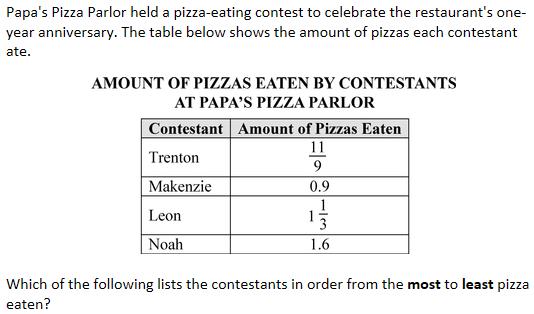                                               A.Noah, Leon, Trenton, Makenzie                                B.Trenton, Noah, Makenzie, Leon                                C.Leon, Trenton, Noah, Makenzie                                D.Makenzie, Trenton, Leon, NoahGraduated Measure (The graduated measure is a quick opportunity to diagnose students’ level of comfort with the material before you begin the progression.) Gradual Release of ResponsibilityFocus Lesson Begin the focus lesson by showing students two number lines and modeling how integers can be renumbered when locating rational numbers on the number line. Model the following problem to students using a number line to locate the rational numbers.A scientist recorded the differences in weights of mice after a change in the diet and exercise routine. The differences were: 1 ½ ounce, 0.5 ounce, 2.5 ounce, and ¾ ounce.  List the weight of the mice from least to greatest. What is the largest weight of the mice?                                                              Model to students that the number line can be renumbered as halves and finding the decimal equivalent for 1 ½ and ¾.    Model finding the decimal equivalent of 1 ½ =1.5 and ¾ =.75 along with modeling comparing the decimal equivalents.                                                                               1 ½ = 1.50                                                             ¾ =    .75                                                             ½ =    .50 Plot the rational numbers on the number line modeling for students how the location determines if the rational numbers are less or greater when comparing. For example ¾ is to the right of 0.5 since it is equivalent to .75 and 0.75 > .5Guided Practice:The difference in the runners’ goals and their actual times is shown. Use a number line to plot the runner’s differences from least to greatest.With students model that the number line can be broken into thirds between each integer then guide students to simplify 7/3 and that 7/3 =2 1/3.  Model with students the location of 2 1/3. What two integers is 2 1/3 between? Where between the two integers will we plot 2 1/3? Plot the point 2 1/3 with students on the number line. Guide students to simplify -5/2 and -12/4 and what two integers the rational numbers are between then plot -5/2.                                                                           Determine with students if any other rational numbers can be simplified to determine their location. Can we simplify -12/4? Will simplify this rational number determine its location? Plot the rational number -12/4 with students. Guide students to determine if the decimal place value of -3.25 can determine its location on the number line. Is -3.25 to the left or right of -3? How many units will -3.25 be from -3? Model with students setting -3.25=--3 25/100=-3 ¼. Last guide students to understanding the location of the remaining rational numbers and model for students the location and plotting of these numbers.Collaborative Practice Students will work collaboratively creating number lines, determining the location of rational numbers and plotting rational numbers on the number lines.In one week, Kateira’s plant grew 0.58 inch, Stefano’s plant grew 1 − 2 inch, Kayla’s plant grew 0.4 inch, and Mirenda’s plant grew 5 −−11 inch. Find and list the rational numbers on a number line from least to greatest.Paige wants to sell a certain number of roses each month. The difference between her goal and her actual sales is shown. Using a number line order the difference from least to greatest.A submarine’s depth levels are recorded in the table at the below. Order the depth of the submarine on a number line from least to greatest.Independent Practice: Students will work independently using number lines to locate and plot rational number lines. The independent practice can be furthered assessed by allowing students to justify their mathematical reasoning of determining the location of the points.Each homeroom recorded the difference in costs for making a movie from their budget. Which homeroom exceeded their budget the most? Justify your answer by plotting the differences on a number line from least to greatest.A runner wants to run the 100-meter dash in 13 seconds or less. The table shows the difference between his goal and his actual times. Order the differences from least to greatest on a number line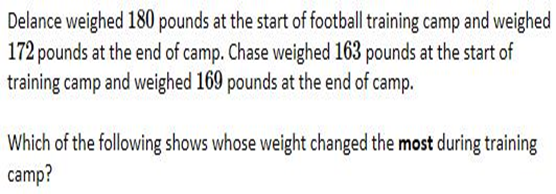 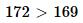 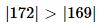 . 
       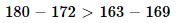 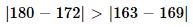 Additional Formative Assessment: Use the following example to allow student the opportunity to interpret and explain statements about position of rational numbers in context. Part 1: The coordinates of point P are (-6,5). Point R is a reflection of point P across the x-axis. The coordinates of point Q are (-1,0). Point T is a reflection of point Q across the y-axis. Plot and label points P, Q, R, and T on the coordinate plane. 
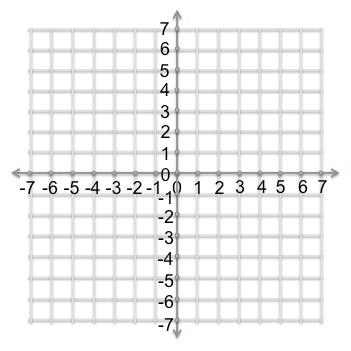 Part 2: The level of the top of the water in the ocean is considered to be at an altitude of zero (0) feet.  The ocean floor at a particular dive site is –20 feet.  A diver is located at –5 feet at that same site.  The captain of a boat is located at an altitude of 15 feet, directly above the diver. a. The distance from the captain to the diver is greater than the distance from the top of the water to the ocean floor.  True  False b. The distance from the captain to the top of the water is the same as the distance from the diver to the ocean floor.  True  Falsec. When the diver swims to –10 feet, the diver will be the same distance below the top of the water as the captain is above the top of the water.  True  False d. When the diver swims to –10 feet, the diver’s distance to the ocean floor will be equal to the diver’s distance to the top of the water.                                      True  False
                                                                                                                                                          Procedural Fluency: (Recommended for 5 - 10 minutes each day: Fluency strategies are useful to activate student voice, solicit prior knowledge and develop fluency based on conceptual understandings.) For additional fluency practice strategies see the table at the end of this document.                                               A.Noah, Leon, Trenton, Makenzie                                B.Trenton, Noah, Makenzie, Leon                                C.Leon, Trenton, Noah, Makenzie                                D.Makenzie, Trenton, Leon, NoahGraduated Measure (The graduated measure is a quick opportunity to diagnose students’ level of comfort with the material before you begin the progression.) Gradual Release of ResponsibilityFocus Lesson Begin the focus lesson by showing students two number lines and modeling how integers can be renumbered when locating rational numbers on the number line. Model the following problem to students using a number line to locate the rational numbers.A scientist recorded the differences in weights of mice after a change in the diet and exercise routine. The differences were: 1 ½ ounce, 0.5 ounce, 2.5 ounce, and ¾ ounce.  List the weight of the mice from least to greatest. What is the largest weight of the mice?                                                              Model to students that the number line can be renumbered as halves and finding the decimal equivalent for 1 ½ and ¾.    Model finding the decimal equivalent of 1 ½ =1.5 and ¾ =.75 along with modeling comparing the decimal equivalents.                                                                               1 ½ = 1.50                                                             ¾ =    .75                                                             ½ =    .50 Plot the rational numbers on the number line modeling for students how the location determines if the rational numbers are less or greater when comparing. For example ¾ is to the right of 0.5 since it is equivalent to .75 and 0.75 > .5Guided Practice:The difference in the runners’ goals and their actual times is shown. Use a number line to plot the runner’s differences from least to greatest.With students model that the number line can be broken into thirds between each integer then guide students to simplify 7/3 and that 7/3 =2 1/3.  Model with students the location of 2 1/3. What two integers is 2 1/3 between? Where between the two integers will we plot 2 1/3? Plot the point 2 1/3 with students on the number line. Guide students to simplify -5/2 and -12/4 and what two integers the rational numbers are between then plot -5/2.                                                                           Determine with students if any other rational numbers can be simplified to determine their location. Can we simplify -12/4? Will simplify this rational number determine its location? Plot the rational number -12/4 with students. Guide students to determine if the decimal place value of -3.25 can determine its location on the number line. Is -3.25 to the left or right of -3? How many units will -3.25 be from -3? Model with students setting -3.25=--3 25/100=-3 ¼. Last guide students to understanding the location of the remaining rational numbers and model for students the location and plotting of these numbers.Collaborative Practice Students will work collaboratively creating number lines, determining the location of rational numbers and plotting rational numbers on the number lines.In one week, Kateira’s plant grew 0.58 inch, Stefano’s plant grew 1 − 2 inch, Kayla’s plant grew 0.4 inch, and Mirenda’s plant grew 5 −−11 inch. Find and list the rational numbers on a number line from least to greatest.Paige wants to sell a certain number of roses each month. The difference between her goal and her actual sales is shown. Using a number line order the difference from least to greatest.A submarine’s depth levels are recorded in the table at the below. Order the depth of the submarine on a number line from least to greatest.Independent Practice: Students will work independently using number lines to locate and plot rational number lines. The independent practice can be furthered assessed by allowing students to justify their mathematical reasoning of determining the location of the points.Each homeroom recorded the difference in costs for making a movie from their budget. Which homeroom exceeded their budget the most? Justify your answer by plotting the differences on a number line from least to greatest.A runner wants to run the 100-meter dash in 13 seconds or less. The table shows the difference between his goal and his actual times. Order the differences from least to greatest on a number line. 
       Additional Formative Assessment: Use the following example to allow student the opportunity to interpret and explain statements about position of rational numbers in context. Part 1: The coordinates of point P are (-6,5). Point R is a reflection of point P across the x-axis. The coordinates of point Q are (-1,0). Point T is a reflection of point Q across the y-axis. Plot and label points P, Q, R, and T on the coordinate plane. 
Part 2: The level of the top of the water in the ocean is considered to be at an altitude of zero (0) feet.  The ocean floor at a particular dive site is –20 feet.  A diver is located at –5 feet at that same site.  The captain of a boat is located at an altitude of 15 feet, directly above the diver. a. The distance from the captain to the diver is greater than the distance from the top of the water to the ocean floor.  True  False b. The distance from the captain to the top of the water is the same as the distance from the diver to the ocean floor.  True  Falsec. When the diver swims to –10 feet, the diver will be the same distance below the top of the water as the captain is above the top of the water.  True  False d. When the diver swims to –10 feet, the diver’s distance to the ocean floor will be equal to the diver’s distance to the top of the water.                                      True  False
                                                                                                                                                          Procedural Fluency: (Recommended for 5 - 10 minutes each day: Fluency strategies are useful to activate student voice, solicit prior knowledge and develop fluency based on conceptual understandings.) For additional fluency practice strategies see the table at the end of this document.                                               A.Noah, Leon, Trenton, Makenzie                                B.Trenton, Noah, Makenzie, Leon                                C.Leon, Trenton, Noah, Makenzie                                D.Makenzie, Trenton, Leon, NoahGraduated Measure (The graduated measure is a quick opportunity to diagnose students’ level of comfort with the material before you begin the progression.) Gradual Release of ResponsibilityFocus Lesson Begin the focus lesson by showing students two number lines and modeling how integers can be renumbered when locating rational numbers on the number line. Model the following problem to students using a number line to locate the rational numbers.A scientist recorded the differences in weights of mice after a change in the diet and exercise routine. The differences were: 1 ½ ounce, 0.5 ounce, 2.5 ounce, and ¾ ounce.  List the weight of the mice from least to greatest. What is the largest weight of the mice?                                                              Model to students that the number line can be renumbered as halves and finding the decimal equivalent for 1 ½ and ¾.    Model finding the decimal equivalent of 1 ½ =1.5 and ¾ =.75 along with modeling comparing the decimal equivalents.                                                                               1 ½ = 1.50                                                             ¾ =    .75                                                             ½ =    .50 Plot the rational numbers on the number line modeling for students how the location determines if the rational numbers are less or greater when comparing. For example ¾ is to the right of 0.5 since it is equivalent to .75 and 0.75 > .5Guided Practice:The difference in the runners’ goals and their actual times is shown. Use a number line to plot the runner’s differences from least to greatest.With students model that the number line can be broken into thirds between each integer then guide students to simplify 7/3 and that 7/3 =2 1/3.  Model with students the location of 2 1/3. What two integers is 2 1/3 between? Where between the two integers will we plot 2 1/3? Plot the point 2 1/3 with students on the number line. Guide students to simplify -5/2 and -12/4 and what two integers the rational numbers are between then plot -5/2.                                                                           Determine with students if any other rational numbers can be simplified to determine their location. Can we simplify -12/4? Will simplify this rational number determine its location? Plot the rational number -12/4 with students. Guide students to determine if the decimal place value of -3.25 can determine its location on the number line. Is -3.25 to the left or right of -3? How many units will -3.25 be from -3? Model with students setting -3.25=--3 25/100=-3 ¼. Last guide students to understanding the location of the remaining rational numbers and model for students the location and plotting of these numbers.Collaborative Practice Students will work collaboratively creating number lines, determining the location of rational numbers and plotting rational numbers on the number lines.In one week, Kateira’s plant grew 0.58 inch, Stefano’s plant grew 1 − 2 inch, Kayla’s plant grew 0.4 inch, and Mirenda’s plant grew 5 −−11 inch. Find and list the rational numbers on a number line from least to greatest.Paige wants to sell a certain number of roses each month. The difference between her goal and her actual sales is shown. Using a number line order the difference from least to greatest.A submarine’s depth levels are recorded in the table at the below. Order the depth of the submarine on a number line from least to greatest.Independent Practice: Students will work independently using number lines to locate and plot rational number lines. The independent practice can be furthered assessed by allowing students to justify their mathematical reasoning of determining the location of the points.Each homeroom recorded the difference in costs for making a movie from their budget. Which homeroom exceeded their budget the most? Justify your answer by plotting the differences on a number line from least to greatest.A runner wants to run the 100-meter dash in 13 seconds or less. The table shows the difference between his goal and his actual times. Order the differences from least to greatest on a number line. 
       Additional Formative Assessment: Use the following example to allow student the opportunity to interpret and explain statements about position of rational numbers in context. Part 1: The coordinates of point P are (-6,5). Point R is a reflection of point P across the x-axis. The coordinates of point Q are (-1,0). Point T is a reflection of point Q across the y-axis. Plot and label points P, Q, R, and T on the coordinate plane. 
Part 2: The level of the top of the water in the ocean is considered to be at an altitude of zero (0) feet.  The ocean floor at a particular dive site is –20 feet.  A diver is located at –5 feet at that same site.  The captain of a boat is located at an altitude of 15 feet, directly above the diver. a. The distance from the captain to the diver is greater than the distance from the top of the water to the ocean floor.  True  False b. The distance from the captain to the top of the water is the same as the distance from the diver to the ocean floor.  True  Falsec. When the diver swims to –10 feet, the diver will be the same distance below the top of the water as the captain is above the top of the water.  True  False d. When the diver swims to –10 feet, the diver’s distance to the ocean floor will be equal to the diver’s distance to the top of the water.                                      True  False
                                                                                                                                                          Procedural Fluency: (Recommended for 5 - 10 minutes each day: Fluency strategies are useful to activate student voice, solicit prior knowledge and develop fluency based on conceptual understandings.) For additional fluency practice strategies see the table at the end of this document.                                               A.Noah, Leon, Trenton, Makenzie                                B.Trenton, Noah, Makenzie, Leon                                C.Leon, Trenton, Noah, Makenzie                                D.Makenzie, Trenton, Leon, NoahGraduated Measure (The graduated measure is a quick opportunity to diagnose students’ level of comfort with the material before you begin the progression.) Gradual Release of ResponsibilityFocus Lesson Begin the focus lesson by showing students two number lines and modeling how integers can be renumbered when locating rational numbers on the number line. Model the following problem to students using a number line to locate the rational numbers.A scientist recorded the differences in weights of mice after a change in the diet and exercise routine. The differences were: 1 ½ ounce, 0.5 ounce, 2.5 ounce, and ¾ ounce.  List the weight of the mice from least to greatest. What is the largest weight of the mice?                                                              Model to students that the number line can be renumbered as halves and finding the decimal equivalent for 1 ½ and ¾.    Model finding the decimal equivalent of 1 ½ =1.5 and ¾ =.75 along with modeling comparing the decimal equivalents.                                                                               1 ½ = 1.50                                                             ¾ =    .75                                                             ½ =    .50 Plot the rational numbers on the number line modeling for students how the location determines if the rational numbers are less or greater when comparing. For example ¾ is to the right of 0.5 since it is equivalent to .75 and 0.75 > .5Guided Practice:The difference in the runners’ goals and their actual times is shown. Use a number line to plot the runner’s differences from least to greatest.With students model that the number line can be broken into thirds between each integer then guide students to simplify 7/3 and that 7/3 =2 1/3.  Model with students the location of 2 1/3. What two integers is 2 1/3 between? Where between the two integers will we plot 2 1/3? Plot the point 2 1/3 with students on the number line. Guide students to simplify -5/2 and -12/4 and what two integers the rational numbers are between then plot -5/2.                                                                           Determine with students if any other rational numbers can be simplified to determine their location. Can we simplify -12/4? Will simplify this rational number determine its location? Plot the rational number -12/4 with students. Guide students to determine if the decimal place value of -3.25 can determine its location on the number line. Is -3.25 to the left or right of -3? How many units will -3.25 be from -3? Model with students setting -3.25=--3 25/100=-3 ¼. Last guide students to understanding the location of the remaining rational numbers and model for students the location and plotting of these numbers.Collaborative Practice Students will work collaboratively creating number lines, determining the location of rational numbers and plotting rational numbers on the number lines.In one week, Kateira’s plant grew 0.58 inch, Stefano’s plant grew 1 − 2 inch, Kayla’s plant grew 0.4 inch, and Mirenda’s plant grew 5 −−11 inch. Find and list the rational numbers on a number line from least to greatest.Paige wants to sell a certain number of roses each month. The difference between her goal and her actual sales is shown. Using a number line order the difference from least to greatest.A submarine’s depth levels are recorded in the table at the below. Order the depth of the submarine on a number line from least to greatest.Independent Practice: Students will work independently using number lines to locate and plot rational number lines. The independent practice can be furthered assessed by allowing students to justify their mathematical reasoning of determining the location of the points.Each homeroom recorded the difference in costs for making a movie from their budget. Which homeroom exceeded their budget the most? Justify your answer by plotting the differences on a number line from least to greatest.A runner wants to run the 100-meter dash in 13 seconds or less. The table shows the difference between his goal and his actual times. Order the differences from least to greatest on a number line. 
       Additional Formative Assessment: Use the following example to allow student the opportunity to interpret and explain statements about position of rational numbers in context. Part 1: The coordinates of point P are (-6,5). Point R is a reflection of point P across the x-axis. The coordinates of point Q are (-1,0). Point T is a reflection of point Q across the y-axis. Plot and label points P, Q, R, and T on the coordinate plane. 
Part 2: The level of the top of the water in the ocean is considered to be at an altitude of zero (0) feet.  The ocean floor at a particular dive site is –20 feet.  A diver is located at –5 feet at that same site.  The captain of a boat is located at an altitude of 15 feet, directly above the diver. a. The distance from the captain to the diver is greater than the distance from the top of the water to the ocean floor.  True  False b. The distance from the captain to the top of the water is the same as the distance from the diver to the ocean floor.  True  Falsec. When the diver swims to –10 feet, the diver will be the same distance below the top of the water as the captain is above the top of the water.  True  False d. When the diver swims to –10 feet, the diver’s distance to the ocean floor will be equal to the diver’s distance to the top of the water.                                      True  False
                                                                                                                                                          Procedural Fluency: (Recommended for 5 - 10 minutes each day: Fluency strategies are useful to activate student voice, solicit prior knowledge and develop fluency based on conceptual understandings.) For additional fluency practice strategies see the table at the end of this document.                                               A.Noah, Leon, Trenton, Makenzie                                B.Trenton, Noah, Makenzie, Leon                                C.Leon, Trenton, Noah, Makenzie                                D.Makenzie, Trenton, Leon, NoahGraduated Measure (The graduated measure is a quick opportunity to diagnose students’ level of comfort with the material before you begin the progression.) Gradual Release of ResponsibilityFocus Lesson Begin the focus lesson by showing students two number lines and modeling how integers can be renumbered when locating rational numbers on the number line. Model the following problem to students using a number line to locate the rational numbers.A scientist recorded the differences in weights of mice after a change in the diet and exercise routine. The differences were: 1 ½ ounce, 0.5 ounce, 2.5 ounce, and ¾ ounce.  List the weight of the mice from least to greatest. What is the largest weight of the mice?                                                              Model to students that the number line can be renumbered as halves and finding the decimal equivalent for 1 ½ and ¾.    Model finding the decimal equivalent of 1 ½ =1.5 and ¾ =.75 along with modeling comparing the decimal equivalents.                                                                               1 ½ = 1.50                                                             ¾ =    .75                                                             ½ =    .50 Plot the rational numbers on the number line modeling for students how the location determines if the rational numbers are less or greater when comparing. For example ¾ is to the right of 0.5 since it is equivalent to .75 and 0.75 > .5Guided Practice:The difference in the runners’ goals and their actual times is shown. Use a number line to plot the runner’s differences from least to greatest.With students model that the number line can be broken into thirds between each integer then guide students to simplify 7/3 and that 7/3 =2 1/3.  Model with students the location of 2 1/3. What two integers is 2 1/3 between? Where between the two integers will we plot 2 1/3? Plot the point 2 1/3 with students on the number line. Guide students to simplify -5/2 and -12/4 and what two integers the rational numbers are between then plot -5/2.                                                                           Determine with students if any other rational numbers can be simplified to determine their location. Can we simplify -12/4? Will simplify this rational number determine its location? Plot the rational number -12/4 with students. Guide students to determine if the decimal place value of -3.25 can determine its location on the number line. Is -3.25 to the left or right of -3? How many units will -3.25 be from -3? Model with students setting -3.25=--3 25/100=-3 ¼. Last guide students to understanding the location of the remaining rational numbers and model for students the location and plotting of these numbers.Collaborative Practice Students will work collaboratively creating number lines, determining the location of rational numbers and plotting rational numbers on the number lines.In one week, Kateira’s plant grew 0.58 inch, Stefano’s plant grew 1 − 2 inch, Kayla’s plant grew 0.4 inch, and Mirenda’s plant grew 5 −−11 inch. Find and list the rational numbers on a number line from least to greatest.Paige wants to sell a certain number of roses each month. The difference between her goal and her actual sales is shown. Using a number line order the difference from least to greatest.A submarine’s depth levels are recorded in the table at the below. Order the depth of the submarine on a number line from least to greatest.Independent Practice: Students will work independently using number lines to locate and plot rational number lines. The independent practice can be furthered assessed by allowing students to justify their mathematical reasoning of determining the location of the points.Each homeroom recorded the difference in costs for making a movie from their budget. Which homeroom exceeded their budget the most? Justify your answer by plotting the differences on a number line from least to greatest.A runner wants to run the 100-meter dash in 13 seconds or less. The table shows the difference between his goal and his actual times. Order the differences from least to greatest on a number line. 
       Additional Formative Assessment: Use the following example to allow student the opportunity to interpret and explain statements about position of rational numbers in context. Part 1: The coordinates of point P are (-6,5). Point R is a reflection of point P across the x-axis. The coordinates of point Q are (-1,0). Point T is a reflection of point Q across the y-axis. Plot and label points P, Q, R, and T on the coordinate plane. 
Part 2: The level of the top of the water in the ocean is considered to be at an altitude of zero (0) feet.  The ocean floor at a particular dive site is –20 feet.  A diver is located at –5 feet at that same site.  The captain of a boat is located at an altitude of 15 feet, directly above the diver. a. The distance from the captain to the diver is greater than the distance from the top of the water to the ocean floor.  True  False b. The distance from the captain to the top of the water is the same as the distance from the diver to the ocean floor.  True  Falsec. When the diver swims to –10 feet, the diver will be the same distance below the top of the water as the captain is above the top of the water.  True  False d. When the diver swims to –10 feet, the diver’s distance to the ocean floor will be equal to the diver’s distance to the top of the water.                                      True  False
                                                                                                                                                          Procedural Fluency: (Recommended for 5 - 10 minutes each day: Fluency strategies are useful to activate student voice, solicit prior knowledge and develop fluency based on conceptual understandings.) For additional fluency practice strategies see the table at the end of this document.                                               A.Noah, Leon, Trenton, Makenzie                                B.Trenton, Noah, Makenzie, Leon                                C.Leon, Trenton, Noah, Makenzie                                D.Makenzie, Trenton, Leon, NoahGraduated Measure (The graduated measure is a quick opportunity to diagnose students’ level of comfort with the material before you begin the progression.) Gradual Release of ResponsibilityFocus Lesson Begin the focus lesson by showing students two number lines and modeling how integers can be renumbered when locating rational numbers on the number line. Model the following problem to students using a number line to locate the rational numbers.A scientist recorded the differences in weights of mice after a change in the diet and exercise routine. The differences were: 1 ½ ounce, 0.5 ounce, 2.5 ounce, and ¾ ounce.  List the weight of the mice from least to greatest. What is the largest weight of the mice?                                                              Model to students that the number line can be renumbered as halves and finding the decimal equivalent for 1 ½ and ¾.    Model finding the decimal equivalent of 1 ½ =1.5 and ¾ =.75 along with modeling comparing the decimal equivalents.                                                                               1 ½ = 1.50                                                             ¾ =    .75                                                             ½ =    .50 Plot the rational numbers on the number line modeling for students how the location determines if the rational numbers are less or greater when comparing. For example ¾ is to the right of 0.5 since it is equivalent to .75 and 0.75 > .5Guided Practice:The difference in the runners’ goals and their actual times is shown. Use a number line to plot the runner’s differences from least to greatest.With students model that the number line can be broken into thirds between each integer then guide students to simplify 7/3 and that 7/3 =2 1/3.  Model with students the location of 2 1/3. What two integers is 2 1/3 between? Where between the two integers will we plot 2 1/3? Plot the point 2 1/3 with students on the number line. Guide students to simplify -5/2 and -12/4 and what two integers the rational numbers are between then plot -5/2.                                                                           Determine with students if any other rational numbers can be simplified to determine their location. Can we simplify -12/4? Will simplify this rational number determine its location? Plot the rational number -12/4 with students. Guide students to determine if the decimal place value of -3.25 can determine its location on the number line. Is -3.25 to the left or right of -3? How many units will -3.25 be from -3? Model with students setting -3.25=--3 25/100=-3 ¼. Last guide students to understanding the location of the remaining rational numbers and model for students the location and plotting of these numbers.Collaborative Practice Students will work collaboratively creating number lines, determining the location of rational numbers and plotting rational numbers on the number lines.In one week, Kateira’s plant grew 0.58 inch, Stefano’s plant grew 1 − 2 inch, Kayla’s plant grew 0.4 inch, and Mirenda’s plant grew 5 −−11 inch. Find and list the rational numbers on a number line from least to greatest.Paige wants to sell a certain number of roses each month. The difference between her goal and her actual sales is shown. Using a number line order the difference from least to greatest.A submarine’s depth levels are recorded in the table at the below. Order the depth of the submarine on a number line from least to greatest.Independent Practice: Students will work independently using number lines to locate and plot rational number lines. The independent practice can be furthered assessed by allowing students to justify their mathematical reasoning of determining the location of the points.Each homeroom recorded the difference in costs for making a movie from their budget. Which homeroom exceeded their budget the most? Justify your answer by plotting the differences on a number line from least to greatest.A runner wants to run the 100-meter dash in 13 seconds or less. The table shows the difference between his goal and his actual times. Order the differences from least to greatest on a number line. 
       Additional Formative Assessment: Use the following example to allow student the opportunity to interpret and explain statements about position of rational numbers in context. Part 1: The coordinates of point P are (-6,5). Point R is a reflection of point P across the x-axis. The coordinates of point Q are (-1,0). Point T is a reflection of point Q across the y-axis. Plot and label points P, Q, R, and T on the coordinate plane. 
Part 2: The level of the top of the water in the ocean is considered to be at an altitude of zero (0) feet.  The ocean floor at a particular dive site is –20 feet.  A diver is located at –5 feet at that same site.  The captain of a boat is located at an altitude of 15 feet, directly above the diver. a. The distance from the captain to the diver is greater than the distance from the top of the water to the ocean floor.  True  False b. The distance from the captain to the top of the water is the same as the distance from the diver to the ocean floor.  True  Falsec. When the diver swims to –10 feet, the diver will be the same distance below the top of the water as the captain is above the top of the water.  True  False d. When the diver swims to –10 feet, the diver’s distance to the ocean floor will be equal to the diver’s distance to the top of the water.                                      True  False
                                                                                                                                                          Procedural Fluency: (Recommended for 5 - 10 minutes each day: Fluency strategies are useful to activate student voice, solicit prior knowledge and develop fluency based on conceptual understandings.) For additional fluency practice strategies see the table at the end of this document.                                               A.Noah, Leon, Trenton, Makenzie                                B.Trenton, Noah, Makenzie, Leon                                C.Leon, Trenton, Noah, Makenzie                                D.Makenzie, Trenton, Leon, NoahGraduated Measure (The graduated measure is a quick opportunity to diagnose students’ level of comfort with the material before you begin the progression.) Gradual Release of ResponsibilityFocus Lesson Begin the focus lesson by showing students two number lines and modeling how integers can be renumbered when locating rational numbers on the number line. Model the following problem to students using a number line to locate the rational numbers.A scientist recorded the differences in weights of mice after a change in the diet and exercise routine. The differences were: 1 ½ ounce, 0.5 ounce, 2.5 ounce, and ¾ ounce.  List the weight of the mice from least to greatest. What is the largest weight of the mice?                                                              Model to students that the number line can be renumbered as halves and finding the decimal equivalent for 1 ½ and ¾.    Model finding the decimal equivalent of 1 ½ =1.5 and ¾ =.75 along with modeling comparing the decimal equivalents.                                                                               1 ½ = 1.50                                                             ¾ =    .75                                                             ½ =    .50 Plot the rational numbers on the number line modeling for students how the location determines if the rational numbers are less or greater when comparing. For example ¾ is to the right of 0.5 since it is equivalent to .75 and 0.75 > .5Guided Practice:The difference in the runners’ goals and their actual times is shown. Use a number line to plot the runner’s differences from least to greatest.With students model that the number line can be broken into thirds between each integer then guide students to simplify 7/3 and that 7/3 =2 1/3.  Model with students the location of 2 1/3. What two integers is 2 1/3 between? Where between the two integers will we plot 2 1/3? Plot the point 2 1/3 with students on the number line. Guide students to simplify -5/2 and -12/4 and what two integers the rational numbers are between then plot -5/2.                                                                           Determine with students if any other rational numbers can be simplified to determine their location. Can we simplify -12/4? Will simplify this rational number determine its location? Plot the rational number -12/4 with students. Guide students to determine if the decimal place value of -3.25 can determine its location on the number line. Is -3.25 to the left or right of -3? How many units will -3.25 be from -3? Model with students setting -3.25=--3 25/100=-3 ¼. Last guide students to understanding the location of the remaining rational numbers and model for students the location and plotting of these numbers.Collaborative Practice Students will work collaboratively creating number lines, determining the location of rational numbers and plotting rational numbers on the number lines.In one week, Kateira’s plant grew 0.58 inch, Stefano’s plant grew 1 − 2 inch, Kayla’s plant grew 0.4 inch, and Mirenda’s plant grew 5 −−11 inch. Find and list the rational numbers on a number line from least to greatest.Paige wants to sell a certain number of roses each month. The difference between her goal and her actual sales is shown. Using a number line order the difference from least to greatest.A submarine’s depth levels are recorded in the table at the below. Order the depth of the submarine on a number line from least to greatest.Independent Practice: Students will work independently using number lines to locate and plot rational number lines. The independent practice can be furthered assessed by allowing students to justify their mathematical reasoning of determining the location of the points.Each homeroom recorded the difference in costs for making a movie from their budget. Which homeroom exceeded their budget the most? Justify your answer by plotting the differences on a number line from least to greatest.A runner wants to run the 100-meter dash in 13 seconds or less. The table shows the difference between his goal and his actual times. Order the differences from least to greatest on a number line. 
       Additional Formative Assessment: Use the following example to allow student the opportunity to interpret and explain statements about position of rational numbers in context. Part 1: The coordinates of point P are (-6,5). Point R is a reflection of point P across the x-axis. The coordinates of point Q are (-1,0). Point T is a reflection of point Q across the y-axis. Plot and label points P, Q, R, and T on the coordinate plane. 
Part 2: The level of the top of the water in the ocean is considered to be at an altitude of zero (0) feet.  The ocean floor at a particular dive site is –20 feet.  A diver is located at –5 feet at that same site.  The captain of a boat is located at an altitude of 15 feet, directly above the diver. a. The distance from the captain to the diver is greater than the distance from the top of the water to the ocean floor.  True  False b. The distance from the captain to the top of the water is the same as the distance from the diver to the ocean floor.  True  Falsec. When the diver swims to –10 feet, the diver will be the same distance below the top of the water as the captain is above the top of the water.  True  False d. When the diver swims to –10 feet, the diver’s distance to the ocean floor will be equal to the diver’s distance to the top of the water.                                      True  False
                                                                                                                                                          Procedural Fluency: (Recommended for 5 - 10 minutes each day: Fluency strategies are useful to activate student voice, solicit prior knowledge and develop fluency based on conceptual understandings.) For additional fluency practice strategies see the table at the end of this document.                                               A.Noah, Leon, Trenton, Makenzie                                B.Trenton, Noah, Makenzie, Leon                                C.Leon, Trenton, Noah, Makenzie                                D.Makenzie, Trenton, Leon, NoahGraduated Measure (The graduated measure is a quick opportunity to diagnose students’ level of comfort with the material before you begin the progression.) Gradual Release of ResponsibilityFocus Lesson Begin the focus lesson by showing students two number lines and modeling how integers can be renumbered when locating rational numbers on the number line. Model the following problem to students using a number line to locate the rational numbers.A scientist recorded the differences in weights of mice after a change in the diet and exercise routine. The differences were: 1 ½ ounce, 0.5 ounce, 2.5 ounce, and ¾ ounce.  List the weight of the mice from least to greatest. What is the largest weight of the mice?                                                              Model to students that the number line can be renumbered as halves and finding the decimal equivalent for 1 ½ and ¾.    Model finding the decimal equivalent of 1 ½ =1.5 and ¾ =.75 along with modeling comparing the decimal equivalents.                                                                               1 ½ = 1.50                                                             ¾ =    .75                                                             ½ =    .50 Plot the rational numbers on the number line modeling for students how the location determines if the rational numbers are less or greater when comparing. For example ¾ is to the right of 0.5 since it is equivalent to .75 and 0.75 > .5Guided Practice:The difference in the runners’ goals and their actual times is shown. Use a number line to plot the runner’s differences from least to greatest.With students model that the number line can be broken into thirds between each integer then guide students to simplify 7/3 and that 7/3 =2 1/3.  Model with students the location of 2 1/3. What two integers is 2 1/3 between? Where between the two integers will we plot 2 1/3? Plot the point 2 1/3 with students on the number line. Guide students to simplify -5/2 and -12/4 and what two integers the rational numbers are between then plot -5/2.                                                                           Determine with students if any other rational numbers can be simplified to determine their location. Can we simplify -12/4? Will simplify this rational number determine its location? Plot the rational number -12/4 with students. Guide students to determine if the decimal place value of -3.25 can determine its location on the number line. Is -3.25 to the left or right of -3? How many units will -3.25 be from -3? Model with students setting -3.25=--3 25/100=-3 ¼. Last guide students to understanding the location of the remaining rational numbers and model for students the location and plotting of these numbers.Collaborative Practice Students will work collaboratively creating number lines, determining the location of rational numbers and plotting rational numbers on the number lines.In one week, Kateira’s plant grew 0.58 inch, Stefano’s plant grew 1 − 2 inch, Kayla’s plant grew 0.4 inch, and Mirenda’s plant grew 5 −−11 inch. Find and list the rational numbers on a number line from least to greatest.Paige wants to sell a certain number of roses each month. The difference between her goal and her actual sales is shown. Using a number line order the difference from least to greatest.A submarine’s depth levels are recorded in the table at the below. Order the depth of the submarine on a number line from least to greatest.Independent Practice: Students will work independently using number lines to locate and plot rational number lines. The independent practice can be furthered assessed by allowing students to justify their mathematical reasoning of determining the location of the points.Each homeroom recorded the difference in costs for making a movie from their budget. Which homeroom exceeded their budget the most? Justify your answer by plotting the differences on a number line from least to greatest.A runner wants to run the 100-meter dash in 13 seconds or less. The table shows the difference between his goal and his actual times. Order the differences from least to greatest on a number line. 
       Additional Formative Assessment: Use the following example to allow student the opportunity to interpret and explain statements about position of rational numbers in context. Part 1: The coordinates of point P are (-6,5). Point R is a reflection of point P across the x-axis. The coordinates of point Q are (-1,0). Point T is a reflection of point Q across the y-axis. Plot and label points P, Q, R, and T on the coordinate plane. 
Part 2: The level of the top of the water in the ocean is considered to be at an altitude of zero (0) feet.  The ocean floor at a particular dive site is –20 feet.  A diver is located at –5 feet at that same site.  The captain of a boat is located at an altitude of 15 feet, directly above the diver. a. The distance from the captain to the diver is greater than the distance from the top of the water to the ocean floor.  True  False b. The distance from the captain to the top of the water is the same as the distance from the diver to the ocean floor.  True  Falsec. When the diver swims to –10 feet, the diver will be the same distance below the top of the water as the captain is above the top of the water.  True  False d. When the diver swims to –10 feet, the diver’s distance to the ocean floor will be equal to the diver’s distance to the top of the water.                                      True  False
                                                                                                                                                          Additional Unit AssessmentsAdditional Unit AssessmentsAdditional Unit AssessmentsAdditional Unit AssessmentsAdditional Unit AssessmentsAdditional Unit AssessmentsAdditional Unit AssessmentsAdditional Unit AssessmentsAssessment NameAssessmentAssessmentAssessment TypeAssessment TypeAssessment TypeStandards AddressedCognitive RigorRepresenting Rational Numbers on the Number LineLearning/Scaffolding TaskLearning/Scaffolding TaskLearning/Scaffolding TaskMGSE6.NS.7 MGSE.NS.7a MGSE6.NS.7b MGSE6.NS.7c MGSE6.NS.7dDOK 2Absolute Value and OrderingLearning/ScaffoldingTaskLearning/ScaffoldingTaskLearning/ScaffoldingTaskMGSE6.NS.7 MGSE.NS.7a MGSE6.NS.7b MGSE6.NS.7c MGSE6.NS.7dDOK 2Planning A Field TripLearning/Scaffolding TaskLearning/Scaffolding TaskLearning/Scaffolding TaskMGSE6.NS.7 MGSE.NS.7a    MGSE6.NS.7b MGSE6.NS.7c MGSE6.NS.7dDOK 2Differentiated SupportsDifferentiated SupportsDifferentiated SupportsDifferentiated SupportsDifferentiated SupportsDifferentiated SupportsDifferentiated SupportsDifferentiated SupportsLearning DifficultyLearning DifficultyStudents create visual models of positive and negative numbers to describe absolute value of rational numbers. Provide number lines for students with integers and rational numbers to scaffold ordering rational numbers.Create vocabulary banks with examples of rational numbers, absolute value, comparing/ordering.Translate words into pictures/diagrams to represent quantities in real-world contexts.YouTube or Learn zillion video of using number lines to recognize opposite signs, locating rational number on number lines, comparing and ordering rational numbers.Nearpod presentation app to reinforce concept of locating rational numbers on a number line, comparing and ordering rational numbers.Students create visual models of positive and negative numbers to describe absolute value of rational numbers. Provide number lines for students with integers and rational numbers to scaffold ordering rational numbers.Create vocabulary banks with examples of rational numbers, absolute value, comparing/ordering.Translate words into pictures/diagrams to represent quantities in real-world contexts.YouTube or Learn zillion video of using number lines to recognize opposite signs, locating rational number on number lines, comparing and ordering rational numbers.Nearpod presentation app to reinforce concept of locating rational numbers on a number line, comparing and ordering rational numbers.Students create visual models of positive and negative numbers to describe absolute value of rational numbers. Provide number lines for students with integers and rational numbers to scaffold ordering rational numbers.Create vocabulary banks with examples of rational numbers, absolute value, comparing/ordering.Translate words into pictures/diagrams to represent quantities in real-world contexts.YouTube or Learn zillion video of using number lines to recognize opposite signs, locating rational number on number lines, comparing and ordering rational numbers.Nearpod presentation app to reinforce concept of locating rational numbers on a number line, comparing and ordering rational numbers.Students create visual models of positive and negative numbers to describe absolute value of rational numbers. Provide number lines for students with integers and rational numbers to scaffold ordering rational numbers.Create vocabulary banks with examples of rational numbers, absolute value, comparing/ordering.Translate words into pictures/diagrams to represent quantities in real-world contexts.YouTube or Learn zillion video of using number lines to recognize opposite signs, locating rational number on number lines, comparing and ordering rational numbers.Nearpod presentation app to reinforce concept of locating rational numbers on a number line, comparing and ordering rational numbers.Students create visual models of positive and negative numbers to describe absolute value of rational numbers. Provide number lines for students with integers and rational numbers to scaffold ordering rational numbers.Create vocabulary banks with examples of rational numbers, absolute value, comparing/ordering.Translate words into pictures/diagrams to represent quantities in real-world contexts.YouTube or Learn zillion video of using number lines to recognize opposite signs, locating rational number on number lines, comparing and ordering rational numbers.Nearpod presentation app to reinforce concept of locating rational numbers on a number line, comparing and ordering rational numbers.Students create visual models of positive and negative numbers to describe absolute value of rational numbers. Provide number lines for students with integers and rational numbers to scaffold ordering rational numbers.Create vocabulary banks with examples of rational numbers, absolute value, comparing/ordering.Translate words into pictures/diagrams to represent quantities in real-world contexts.YouTube or Learn zillion video of using number lines to recognize opposite signs, locating rational number on number lines, comparing and ordering rational numbers.Nearpod presentation app to reinforce concept of locating rational numbers on a number line, comparing and ordering rational numbers.High AchievingHigh Achieving• Have students justifying their mathematical reasoning both orally and in writing when students are locating, ordering, and comparing rational numbers.• Have students create open ended questions/word problems from number lines with rational numbers.• Have students justifying their mathematical reasoning both orally and in writing when students are locating, ordering, and comparing rational numbers.• Have students create open ended questions/word problems from number lines with rational numbers.• Have students justifying their mathematical reasoning both orally and in writing when students are locating, ordering, and comparing rational numbers.• Have students create open ended questions/word problems from number lines with rational numbers.• Have students justifying their mathematical reasoning both orally and in writing when students are locating, ordering, and comparing rational numbers.• Have students create open ended questions/word problems from number lines with rational numbers.• Have students justifying their mathematical reasoning both orally and in writing when students are locating, ordering, and comparing rational numbers.• Have students create open ended questions/word problems from number lines with rational numbers.• Have students justifying their mathematical reasoning both orally and in writing when students are locating, ordering, and comparing rational numbers.• Have students create open ended questions/word problems from number lines with rational numbers.English as a Second LanguageEnglish as a Second Language Students create visual models of positive and negative numbers to describe absolute value of rational numbers. Provide number lines for students with integers and rational numbers to scaffold ordering rational numbers.Create vocabulary banks with examples of rational numbers, absolute value, comparing/ordering.Translate words into pictures/diagrams to represent quantities in real-world contexts.YouTube or Learn zillion video of using number lines to recognize opposite signs, locating rational number on number lines, comparing and ordering rational numbers.Nearpod presentation app to reinforce concept of locating rational numbers on a number line, comparing and ordering rational numbers.	 Students create visual models of positive and negative numbers to describe absolute value of rational numbers. Provide number lines for students with integers and rational numbers to scaffold ordering rational numbers.Create vocabulary banks with examples of rational numbers, absolute value, comparing/ordering.Translate words into pictures/diagrams to represent quantities in real-world contexts.YouTube or Learn zillion video of using number lines to recognize opposite signs, locating rational number on number lines, comparing and ordering rational numbers.Nearpod presentation app to reinforce concept of locating rational numbers on a number line, comparing and ordering rational numbers.	 Students create visual models of positive and negative numbers to describe absolute value of rational numbers. Provide number lines for students with integers and rational numbers to scaffold ordering rational numbers.Create vocabulary banks with examples of rational numbers, absolute value, comparing/ordering.Translate words into pictures/diagrams to represent quantities in real-world contexts.YouTube or Learn zillion video of using number lines to recognize opposite signs, locating rational number on number lines, comparing and ordering rational numbers.Nearpod presentation app to reinforce concept of locating rational numbers on a number line, comparing and ordering rational numbers.	 Students create visual models of positive and negative numbers to describe absolute value of rational numbers. Provide number lines for students with integers and rational numbers to scaffold ordering rational numbers.Create vocabulary banks with examples of rational numbers, absolute value, comparing/ordering.Translate words into pictures/diagrams to represent quantities in real-world contexts.YouTube or Learn zillion video of using number lines to recognize opposite signs, locating rational number on number lines, comparing and ordering rational numbers.Nearpod presentation app to reinforce concept of locating rational numbers on a number line, comparing and ordering rational numbers.	 Students create visual models of positive and negative numbers to describe absolute value of rational numbers. Provide number lines for students with integers and rational numbers to scaffold ordering rational numbers.Create vocabulary banks with examples of rational numbers, absolute value, comparing/ordering.Translate words into pictures/diagrams to represent quantities in real-world contexts.YouTube or Learn zillion video of using number lines to recognize opposite signs, locating rational number on number lines, comparing and ordering rational numbers.Nearpod presentation app to reinforce concept of locating rational numbers on a number line, comparing and ordering rational numbers.	 Students create visual models of positive and negative numbers to describe absolute value of rational numbers. Provide number lines for students with integers and rational numbers to scaffold ordering rational numbers.Create vocabulary banks with examples of rational numbers, absolute value, comparing/ordering.Translate words into pictures/diagrams to represent quantities in real-world contexts.YouTube or Learn zillion video of using number lines to recognize opposite signs, locating rational number on number lines, comparing and ordering rational numbers.Nearpod presentation app to reinforce concept of locating rational numbers on a number line, comparing and ordering rational numbers.	Digital Resources Digital Resources MGSE6.NS.7 Understand ordering and absolute value of rational numbers. https://www.illustrativemathematics.org/content-standards/6/NS/C/7/tasks/283https://www.illustrativemathematics.org/content-standards/6/NS/C/7/tasks/284 https://www.illustrativemathematics.org/content-standards/6/NS/C/7/tasks/285 https://www.illustrativemathematics.org/content-standards/6/NS/C/7/tasks/286 https://www.illustrativemathematics.org/content-standards/6/NS/C/7/tasks/288 http://ccsstoolbox.agilemind.com/parcc/middle_1.htmlMGSE6NS.7a Interpret statements of inequality as statements about the relative position of two numbers on a number line diagram.http://www.yummymath.com/2014/weather-extremes/MGSE6.NS.7 Understand ordering and absolute value of rational numbers. https://www.illustrativemathematics.org/content-standards/6/NS/C/7/tasks/283https://www.illustrativemathematics.org/content-standards/6/NS/C/7/tasks/284 https://www.illustrativemathematics.org/content-standards/6/NS/C/7/tasks/285 https://www.illustrativemathematics.org/content-standards/6/NS/C/7/tasks/286 https://www.illustrativemathematics.org/content-standards/6/NS/C/7/tasks/288 http://ccsstoolbox.agilemind.com/parcc/middle_1.htmlMGSE6NS.7a Interpret statements of inequality as statements about the relative position of two numbers on a number line diagram.http://www.yummymath.com/2014/weather-extremes/MGSE6.NS.7 Understand ordering and absolute value of rational numbers. https://www.illustrativemathematics.org/content-standards/6/NS/C/7/tasks/283https://www.illustrativemathematics.org/content-standards/6/NS/C/7/tasks/284 https://www.illustrativemathematics.org/content-standards/6/NS/C/7/tasks/285 https://www.illustrativemathematics.org/content-standards/6/NS/C/7/tasks/286 https://www.illustrativemathematics.org/content-standards/6/NS/C/7/tasks/288 http://ccsstoolbox.agilemind.com/parcc/middle_1.htmlMGSE6NS.7a Interpret statements of inequality as statements about the relative position of two numbers on a number line diagram.http://www.yummymath.com/2014/weather-extremes/MGSE6.NS.7 Understand ordering and absolute value of rational numbers. https://www.illustrativemathematics.org/content-standards/6/NS/C/7/tasks/283https://www.illustrativemathematics.org/content-standards/6/NS/C/7/tasks/284 https://www.illustrativemathematics.org/content-standards/6/NS/C/7/tasks/285 https://www.illustrativemathematics.org/content-standards/6/NS/C/7/tasks/286 https://www.illustrativemathematics.org/content-standards/6/NS/C/7/tasks/288 http://ccsstoolbox.agilemind.com/parcc/middle_1.htmlMGSE6NS.7a Interpret statements of inequality as statements about the relative position of two numbers on a number line diagram.http://www.yummymath.com/2014/weather-extremes/MGSE6.NS.7 Understand ordering and absolute value of rational numbers. https://www.illustrativemathematics.org/content-standards/6/NS/C/7/tasks/283https://www.illustrativemathematics.org/content-standards/6/NS/C/7/tasks/284 https://www.illustrativemathematics.org/content-standards/6/NS/C/7/tasks/285 https://www.illustrativemathematics.org/content-standards/6/NS/C/7/tasks/286 https://www.illustrativemathematics.org/content-standards/6/NS/C/7/tasks/288 http://ccsstoolbox.agilemind.com/parcc/middle_1.htmlMGSE6NS.7a Interpret statements of inequality as statements about the relative position of two numbers on a number line diagram.http://www.yummymath.com/2014/weather-extremes/MGSE6.NS.7 Understand ordering and absolute value of rational numbers. https://www.illustrativemathematics.org/content-standards/6/NS/C/7/tasks/283https://www.illustrativemathematics.org/content-standards/6/NS/C/7/tasks/284 https://www.illustrativemathematics.org/content-standards/6/NS/C/7/tasks/285 https://www.illustrativemathematics.org/content-standards/6/NS/C/7/tasks/286 https://www.illustrativemathematics.org/content-standards/6/NS/C/7/tasks/288 http://ccsstoolbox.agilemind.com/parcc/middle_1.htmlMGSE6NS.7a Interpret statements of inequality as statements about the relative position of two numbers on a number line diagram.http://www.yummymath.com/2014/weather-extremes/Print ResourcesPrint ResourcesManipulatives and ToolsManipulatives and ToolsNumber lines, geoboards, grid paper, colored pencils, grid whiteboardsNumber lines, geoboards, grid paper, colored pencils, grid whiteboardsNumber lines, geoboards, grid paper, colored pencils, grid whiteboardsNumber lines, geoboards, grid paper, colored pencils, grid whiteboardsNumber lines, geoboards, grid paper, colored pencils, grid whiteboardsNumber lines, geoboards, grid paper, colored pencils, grid whiteboardsTextbook AlignmentTextbook AlignmentTextbook AlignmentTextbook AlignmentTextbook AlignmentTextbook AlignmentTextbook AlignmentTextbook AlignmentMGSE6.NS.7 Understand ordering and absolute value of rational numbers.MGSE6.NS.7 Understand ordering and absolute value of rational numbers.MGSE6.NS.7 Understand ordering and absolute value of rational numbers.MGSE6.NS.7 Understand ordering and absolute value of rational numbers.Chapter 12 p.845–846, 847–854, 855–862, 867–870, 871–878, 879–886Lesson 2: Absolute ValueLesson 3: Compare and Order IntegersLesson 4:Terminating and Repeating DecimalsLesson 5: Compare and Order Rational NumbersInquiry Lab: Absolute ValueInquiry Lab: Number LineChapter 12 p.845–846, 847–854, 855–862, 867–870, 871–878, 879–886Lesson 2: Absolute ValueLesson 3: Compare and Order IntegersLesson 4:Terminating and Repeating DecimalsLesson 5: Compare and Order Rational NumbersInquiry Lab: Absolute ValueInquiry Lab: Number LineChapter 12 p.845–846, 847–854, 855–862, 867–870, 871–878, 879–886Lesson 2: Absolute ValueLesson 3: Compare and Order IntegersLesson 4:Terminating and Repeating DecimalsLesson 5: Compare and Order Rational NumbersInquiry Lab: Absolute ValueInquiry Lab: Number LineChapter 12 p.845–846, 847–854, 855–862, 867–870, 871–878, 879–886Lesson 2: Absolute ValueLesson 3: Compare and Order IntegersLesson 4:Terminating and Repeating DecimalsLesson 5: Compare and Order Rational NumbersInquiry Lab: Absolute ValueInquiry Lab: Number LineMGSE6.NS.7a Interpret statements of inequality as statements about the relative position of two numbers on a number line diagram.Chapter 12 p.855–862, 871–878, 879–886Lesson 3: Compare and Order IntegersLesson 4:Terminating and Repeating DecimalsLesson 5: Compare and Order Rational NumbersMGSE6.NS.7b Write, interpret, and explain statements of order for rational numbers in real-world contexts.Chapter 12 p.855–862, 879–886Lesson 3: Compare and Order IntegersLesson 5: Compare and Order Rational NumbersMGSE6.NS.7c Understand the absolute value of a rational number as its distance from 0 on the number line; interpret absolute value as magnitude for a positive or negative quantity in a real-world situation.Chapter 12 p.845–846, 847–854Lesson 2: Absolute ValueInquiry Lab: Absolute ValueMGSE6.NS.7d Distinguish comparisons of absolute value from statements about order.Chapter 12 p.845–846, 847–854, 855–862Lesson 2: Absolute ValueLesson 3: Compare and Order IntegersInquiry Lab: Absolute ValueFocus Standard(s)Focus Standard(s)Focus Standard(s)Focus Standard(s)Focus Standard(s)Focus Standard(s)Focus Standard(s)MGSE6.NS.6 Understand a rational number as a point on the number line. Extend number line diagrams and coordinate axes familiar from previous grades to represent points on the line and in the plane with negative number coordinates.MGSE6.NS.6b Understand signs of numbers in ordered pairs as indicating locations in quadrants of the coordinate plane; recognize that when two ordered pairs differ only by signs, the locations of the points are related by reflections across one or both axes.MGSE6.NS.6c Find and position integers and other rational numbers on a horizontal or vertical number line diagram; find and position pairs of integers and other rational numbers on a coordinate plane.MGSE6.NS.6 Understand a rational number as a point on the number line. Extend number line diagrams and coordinate axes familiar from previous grades to represent points on the line and in the plane with negative number coordinates.MGSE6.NS.6b Understand signs of numbers in ordered pairs as indicating locations in quadrants of the coordinate plane; recognize that when two ordered pairs differ only by signs, the locations of the points are related by reflections across one or both axes.MGSE6.NS.6c Find and position integers and other rational numbers on a horizontal or vertical number line diagram; find and position pairs of integers and other rational numbers on a coordinate plane.MGSE6.NS.6 Understand a rational number as a point on the number line. Extend number line diagrams and coordinate axes familiar from previous grades to represent points on the line and in the plane with negative number coordinates.MGSE6.NS.6b Understand signs of numbers in ordered pairs as indicating locations in quadrants of the coordinate plane; recognize that when two ordered pairs differ only by signs, the locations of the points are related by reflections across one or both axes.MGSE6.NS.6c Find and position integers and other rational numbers on a horizontal or vertical number line diagram; find and position pairs of integers and other rational numbers on a coordinate plane.MGSE6.NS.6 Understand a rational number as a point on the number line. Extend number line diagrams and coordinate axes familiar from previous grades to represent points on the line and in the plane with negative number coordinates.MGSE6.NS.6b Understand signs of numbers in ordered pairs as indicating locations in quadrants of the coordinate plane; recognize that when two ordered pairs differ only by signs, the locations of the points are related by reflections across one or both axes.MGSE6.NS.6c Find and position integers and other rational numbers on a horizontal or vertical number line diagram; find and position pairs of integers and other rational numbers on a coordinate plane.MGSE6.NS.6 Understand a rational number as a point on the number line. Extend number line diagrams and coordinate axes familiar from previous grades to represent points on the line and in the plane with negative number coordinates.MGSE6.NS.6b Understand signs of numbers in ordered pairs as indicating locations in quadrants of the coordinate plane; recognize that when two ordered pairs differ only by signs, the locations of the points are related by reflections across one or both axes.MGSE6.NS.6c Find and position integers and other rational numbers on a horizontal or vertical number line diagram; find and position pairs of integers and other rational numbers on a coordinate plane.MGSE6.NS.6 Understand a rational number as a point on the number line. Extend number line diagrams and coordinate axes familiar from previous grades to represent points on the line and in the plane with negative number coordinates.MGSE6.NS.6b Understand signs of numbers in ordered pairs as indicating locations in quadrants of the coordinate plane; recognize that when two ordered pairs differ only by signs, the locations of the points are related by reflections across one or both axes.MGSE6.NS.6c Find and position integers and other rational numbers on a horizontal or vertical number line diagram; find and position pairs of integers and other rational numbers on a coordinate plane.MGSE6.NS.6 Understand a rational number as a point on the number line. Extend number line diagrams and coordinate axes familiar from previous grades to represent points on the line and in the plane with negative number coordinates.MGSE6.NS.6b Understand signs of numbers in ordered pairs as indicating locations in quadrants of the coordinate plane; recognize that when two ordered pairs differ only by signs, the locations of the points are related by reflections across one or both axes.MGSE6.NS.6c Find and position integers and other rational numbers on a horizontal or vertical number line diagram; find and position pairs of integers and other rational numbers on a coordinate plane.Performance ObjectivesPerformance ObjectivesPerformance ObjectivesPerformance ObjectivesPerformance ObjectivesPerformance ObjectivesPerformance ObjectivesAs a result of their engagement with this unit…As a result of their engagement with this unit…As a result of their engagement with this unit…As a result of their engagement with this unit…As a result of their engagement with this unit…As a result of their engagement with this unit…As a result of their engagement with this unit…MGSE6.NS.6- SWBAT understand and extend rational numbers to negative numbers IOT represent points on the number line and on the coordinate plane.MGSE6.NS.6b- SWBAT understand the signs of ordered pairs in all four quadrants IOT recognize and describe ordered pairs that only differ by signs as reflections across one or both axes.  MGSE6.NS.6c- SWBAT use horizontal number lines, vertical number lines, and the coordinate plane IOT represent points on the number line and on the coordinate plane.MGSE6.NS.6- SWBAT understand and extend rational numbers to negative numbers IOT represent points on the number line and on the coordinate plane.MGSE6.NS.6b- SWBAT understand the signs of ordered pairs in all four quadrants IOT recognize and describe ordered pairs that only differ by signs as reflections across one or both axes.  MGSE6.NS.6c- SWBAT use horizontal number lines, vertical number lines, and the coordinate plane IOT represent points on the number line and on the coordinate plane.MGSE6.NS.6- SWBAT understand and extend rational numbers to negative numbers IOT represent points on the number line and on the coordinate plane.MGSE6.NS.6b- SWBAT understand the signs of ordered pairs in all four quadrants IOT recognize and describe ordered pairs that only differ by signs as reflections across one or both axes.  MGSE6.NS.6c- SWBAT use horizontal number lines, vertical number lines, and the coordinate plane IOT represent points on the number line and on the coordinate plane.MGSE6.NS.6- SWBAT understand and extend rational numbers to negative numbers IOT represent points on the number line and on the coordinate plane.MGSE6.NS.6b- SWBAT understand the signs of ordered pairs in all four quadrants IOT recognize and describe ordered pairs that only differ by signs as reflections across one or both axes.  MGSE6.NS.6c- SWBAT use horizontal number lines, vertical number lines, and the coordinate plane IOT represent points on the number line and on the coordinate plane.MGSE6.NS.6- SWBAT understand and extend rational numbers to negative numbers IOT represent points on the number line and on the coordinate plane.MGSE6.NS.6b- SWBAT understand the signs of ordered pairs in all four quadrants IOT recognize and describe ordered pairs that only differ by signs as reflections across one or both axes.  MGSE6.NS.6c- SWBAT use horizontal number lines, vertical number lines, and the coordinate plane IOT represent points on the number line and on the coordinate plane.MGSE6.NS.6- SWBAT understand and extend rational numbers to negative numbers IOT represent points on the number line and on the coordinate plane.MGSE6.NS.6b- SWBAT understand the signs of ordered pairs in all four quadrants IOT recognize and describe ordered pairs that only differ by signs as reflections across one or both axes.  MGSE6.NS.6c- SWBAT use horizontal number lines, vertical number lines, and the coordinate plane IOT represent points on the number line and on the coordinate plane.MGSE6.NS.6- SWBAT understand and extend rational numbers to negative numbers IOT represent points on the number line and on the coordinate plane.MGSE6.NS.6b- SWBAT understand the signs of ordered pairs in all four quadrants IOT recognize and describe ordered pairs that only differ by signs as reflections across one or both axes.  MGSE6.NS.6c- SWBAT use horizontal number lines, vertical number lines, and the coordinate plane IOT represent points on the number line and on the coordinate plane.Building CoherenceBuilding CoherenceBuilding CoherenceBuilding CoherenceBuilding CoherenceBuilding CoherenceBuilding CoherenceAcross Grades: Within Grades: Across Grades: Within Grades: Across Grades: Within Grades: Across Grades: Within Grades: Across Grades: Within Grades: Across Grades: Within Grades: Across Grades: Within Grades: Terms and DefinitionsTerms and DefinitionsTerms and DefinitionsTerms and DefinitionsTerms and DefinitionsTerms and DefinitionsTerms and DefinitionsAbsolute value:  The distance between a number and zero on the number line.  The symbol for absolute value is shown in the equation .Cartesian Coordinate Plane:  A plane containing two perpendicular axes (x and y) intersecting at a point called origin (0, 0).Coordinates: An ordered pair, , that locates a point in a plane.Distance: amount of separation between 2 points.Inequality: Any mathematical sentence that contains the symbols > (greater than), < (less than), < (less than or equal to), or > (greater than or equal to).Integers:  The set of whole numbers and their opposites x-axis: The horizontal number line on the Cartesian coordinate plane.x-coordinate: The first number of in ordered pair; the position of a point relative to the vertical axisy-axis: The vertical number line on the Cartesian coordinate planey-coordinate:  The second number in an ordered pair; the position of a point relative to the horizontal axisAbsolute value:  The distance between a number and zero on the number line.  The symbol for absolute value is shown in the equation .Cartesian Coordinate Plane:  A plane containing two perpendicular axes (x and y) intersecting at a point called origin (0, 0).Coordinates: An ordered pair, , that locates a point in a plane.Distance: amount of separation between 2 points.Inequality: Any mathematical sentence that contains the symbols > (greater than), < (less than), < (less than or equal to), or > (greater than or equal to).Integers:  The set of whole numbers and their opposites x-axis: The horizontal number line on the Cartesian coordinate plane.x-coordinate: The first number of in ordered pair; the position of a point relative to the vertical axisy-axis: The vertical number line on the Cartesian coordinate planey-coordinate:  The second number in an ordered pair; the position of a point relative to the horizontal axisAbsolute value:  The distance between a number and zero on the number line.  The symbol for absolute value is shown in the equation .Cartesian Coordinate Plane:  A plane containing two perpendicular axes (x and y) intersecting at a point called origin (0, 0).Coordinates: An ordered pair, , that locates a point in a plane.Distance: amount of separation between 2 points.Inequality: Any mathematical sentence that contains the symbols > (greater than), < (less than), < (less than or equal to), or > (greater than or equal to).Integers:  The set of whole numbers and their opposites x-axis: The horizontal number line on the Cartesian coordinate plane.x-coordinate: The first number of in ordered pair; the position of a point relative to the vertical axisy-axis: The vertical number line on the Cartesian coordinate planey-coordinate:  The second number in an ordered pair; the position of a point relative to the horizontal axisAbsolute value:  The distance between a number and zero on the number line.  The symbol for absolute value is shown in the equation .Cartesian Coordinate Plane:  A plane containing two perpendicular axes (x and y) intersecting at a point called origin (0, 0).Coordinates: An ordered pair, , that locates a point in a plane.Distance: amount of separation between 2 points.Inequality: Any mathematical sentence that contains the symbols > (greater than), < (less than), < (less than or equal to), or > (greater than or equal to).Integers:  The set of whole numbers and their opposites x-axis: The horizontal number line on the Cartesian coordinate plane.x-coordinate: The first number of in ordered pair; the position of a point relative to the vertical axisy-axis: The vertical number line on the Cartesian coordinate planey-coordinate:  The second number in an ordered pair; the position of a point relative to the horizontal axisNegative numbers:  The set of numbers with a value less than zeroOpposite number: Two different numbers that have the same absolute value.  Example: 4 and   are opposite numbers because both have an absolute value of 4. They are the same distance from zero, in opposite directions.Ordered Pair: A pair of numbers,, that indicate the position of a point on the Cartesian coordinate Plane.Origin: The point of intersection of the vertical and horizontal axes of a Cartesian coordinate plane. The coordinates of the origin are (0, 0).Positive number: The set of numbers whose value is greater than zero.Rational number: The set of numbers that can be written in the form  where a and b are integers and .Sign: a symbol that indicates whether a number is positive or negative.  Example: in , the  sign hows this number is read “negative four”.Magnitude: Greatness in size or amountNegative numbers:  The set of numbers with a value less than zeroOpposite number: Two different numbers that have the same absolute value.  Example: 4 and   are opposite numbers because both have an absolute value of 4. They are the same distance from zero, in opposite directions.Ordered Pair: A pair of numbers,, that indicate the position of a point on the Cartesian coordinate Plane.Origin: The point of intersection of the vertical and horizontal axes of a Cartesian coordinate plane. The coordinates of the origin are (0, 0).Positive number: The set of numbers whose value is greater than zero.Rational number: The set of numbers that can be written in the form  where a and b are integers and .Sign: a symbol that indicates whether a number is positive or negative.  Example: in , the  sign hows this number is read “negative four”.Magnitude: Greatness in size or amountNegative numbers:  The set of numbers with a value less than zeroOpposite number: Two different numbers that have the same absolute value.  Example: 4 and   are opposite numbers because both have an absolute value of 4. They are the same distance from zero, in opposite directions.Ordered Pair: A pair of numbers,, that indicate the position of a point on the Cartesian coordinate Plane.Origin: The point of intersection of the vertical and horizontal axes of a Cartesian coordinate plane. The coordinates of the origin are (0, 0).Positive number: The set of numbers whose value is greater than zero.Rational number: The set of numbers that can be written in the form  where a and b are integers and .Sign: a symbol that indicates whether a number is positive or negative.  Example: in , the  sign hows this number is read “negative four”.Magnitude: Greatness in size or amountGuiding QuestionsGuiding QuestionsGuiding QuestionsGuiding QuestionsGuiding QuestionsGuiding QuestionsGuiding QuestionsWhen is graphing on the coordinate plane helpful?What are opposites, and how are opposites shown on a number line?How can I use coordinates to find the distances between points?How can I use number lines to find the distances between points?How can I use absolute value to find the lengths of the sides of polygons on the coordinate plane?When is graphing on the coordinate plane helpful?What are opposites, and how are opposites shown on a number line?How can I use coordinates to find the distances between points?How can I use number lines to find the distances between points?How can I use absolute value to find the lengths of the sides of polygons on the coordinate plane?When is graphing on the coordinate plane helpful?What are opposites, and how are opposites shown on a number line?How can I use coordinates to find the distances between points?How can I use number lines to find the distances between points?How can I use absolute value to find the lengths of the sides of polygons on the coordinate plane?When is graphing on the coordinate plane helpful?What are opposites, and how are opposites shown on a number line?How can I use coordinates to find the distances between points?How can I use number lines to find the distances between points?How can I use absolute value to find the lengths of the sides of polygons on the coordinate plane?When is graphing on the coordinate plane helpful?What are opposites, and how are opposites shown on a number line?How can I use coordinates to find the distances between points?How can I use number lines to find the distances between points?How can I use absolute value to find the lengths of the sides of polygons on the coordinate plane?When is graphing on the coordinate plane helpful?What are opposites, and how are opposites shown on a number line?How can I use coordinates to find the distances between points?How can I use number lines to find the distances between points?How can I use absolute value to find the lengths of the sides of polygons on the coordinate plane?When is graphing on the coordinate plane helpful?What are opposites, and how are opposites shown on a number line?How can I use coordinates to find the distances between points?How can I use number lines to find the distances between points?How can I use absolute value to find the lengths of the sides of polygons on the coordinate plane?Interpretations and RemindersInterpretations and RemindersInterpretations and RemindersInterpretations and RemindersInterpretations and RemindersInterpretations and RemindersInterpretations and RemindersUsing number lines to model negative numbers, prove the distance between opposites, and understand the meaning of absolute value easily transfers to the creation and usage of four quadrant coordinate grids. Points can now be plotted in all four quadrants of a coordinate grid. Differences between numbers can be found by counting the distance between numbers on the grid. Actual computation with negatives and positives is handled in Grade 7. Students should be led to recognize the distance from zero as the absolute value or magnitude of a rational number and need multiple experiences to understand the relationships between numbers, absolute value, and statements about order. Using number lines to model negative numbers, prove the distance between opposites, and understand the meaning of absolute value easily transfers to the creation and usage of four quadrant coordinate grids. Points can now be plotted in all four quadrants of a coordinate grid. Differences between numbers can be found by counting the distance between numbers on the grid. Actual computation with negatives and positives is handled in Grade 7. Students should be led to recognize the distance from zero as the absolute value or magnitude of a rational number and need multiple experiences to understand the relationships between numbers, absolute value, and statements about order. Using number lines to model negative numbers, prove the distance between opposites, and understand the meaning of absolute value easily transfers to the creation and usage of four quadrant coordinate grids. Points can now be plotted in all four quadrants of a coordinate grid. Differences between numbers can be found by counting the distance between numbers on the grid. Actual computation with negatives and positives is handled in Grade 7. Students should be led to recognize the distance from zero as the absolute value or magnitude of a rational number and need multiple experiences to understand the relationships between numbers, absolute value, and statements about order. Using number lines to model negative numbers, prove the distance between opposites, and understand the meaning of absolute value easily transfers to the creation and usage of four quadrant coordinate grids. Points can now be plotted in all four quadrants of a coordinate grid. Differences between numbers can be found by counting the distance between numbers on the grid. Actual computation with negatives and positives is handled in Grade 7. Students should be led to recognize the distance from zero as the absolute value or magnitude of a rational number and need multiple experiences to understand the relationships between numbers, absolute value, and statements about order. Using number lines to model negative numbers, prove the distance between opposites, and understand the meaning of absolute value easily transfers to the creation and usage of four quadrant coordinate grids. Points can now be plotted in all four quadrants of a coordinate grid. Differences between numbers can be found by counting the distance between numbers on the grid. Actual computation with negatives and positives is handled in Grade 7. Students should be led to recognize the distance from zero as the absolute value or magnitude of a rational number and need multiple experiences to understand the relationships between numbers, absolute value, and statements about order. Using number lines to model negative numbers, prove the distance between opposites, and understand the meaning of absolute value easily transfers to the creation and usage of four quadrant coordinate grids. Points can now be plotted in all four quadrants of a coordinate grid. Differences between numbers can be found by counting the distance between numbers on the grid. Actual computation with negatives and positives is handled in Grade 7. Students should be led to recognize the distance from zero as the absolute value or magnitude of a rational number and need multiple experiences to understand the relationships between numbers, absolute value, and statements about order. Using number lines to model negative numbers, prove the distance between opposites, and understand the meaning of absolute value easily transfers to the creation and usage of four quadrant coordinate grids. Points can now be plotted in all four quadrants of a coordinate grid. Differences between numbers can be found by counting the distance between numbers on the grid. Actual computation with negatives and positives is handled in Grade 7. Students should be led to recognize the distance from zero as the absolute value or magnitude of a rational number and need multiple experiences to understand the relationships between numbers, absolute value, and statements about order. MisconceptionsMisconceptionsMisconceptionsMisconceptionsMisconceptionsMisconceptionsMisconceptionsStudents may confuse the order of the quadrants numbering them incorrectlyMay not plot points that are positioned on the x axis or y axis correctlyMay interchange the x, y coordinates when locating points in quadrants.Students may confuse the order of the quadrants numbering them incorrectlyMay not plot points that are positioned on the x axis or y axis correctlyMay interchange the x, y coordinates when locating points in quadrants.Students may confuse the order of the quadrants numbering them incorrectlyMay not plot points that are positioned on the x axis or y axis correctlyMay interchange the x, y coordinates when locating points in quadrants.Students may confuse the order of the quadrants numbering them incorrectlyMay not plot points that are positioned on the x axis or y axis correctlyMay interchange the x, y coordinates when locating points in quadrants.Students may confuse the order of the quadrants numbering them incorrectlyMay not plot points that are positioned on the x axis or y axis correctlyMay interchange the x, y coordinates when locating points in quadrants.Students may confuse the order of the quadrants numbering them incorrectlyMay not plot points that are positioned on the x axis or y axis correctlyMay interchange the x, y coordinates when locating points in quadrants.Students may confuse the order of the quadrants numbering them incorrectlyMay not plot points that are positioned on the x axis or y axis correctlyMay interchange the x, y coordinates when locating points in quadrants.Suggested Learning ExperiencesSuggested Learning ExperiencesSuggested Learning ExperiencesSuggested Learning ExperiencesSuggested Learning ExperiencesSuggested Learning ExperiencesSuggested Learning ExperiencesProcedural Fluency: (Recommended for 5 - 10 minutes each day: Fluency strategies are useful to activate student voice, solicit prior knowledge and develop fluency based on conceptual understandings.) For additional fluency practice strategies see the table at the end of this document. 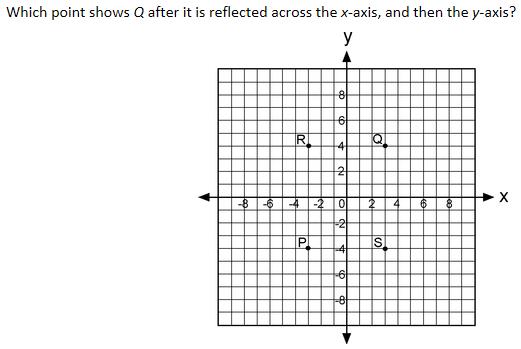 Graduated Measure (The graduated measure is a quick opportunity to diagnose students’ level of comfort with the material before you begin the progression.) Student Directions: Select a question/problem from the table below that you feel best equipped to answer successfully.Procedural Fluency: (Recommended for 5 - 10 minutes each day: Fluency strategies are useful to activate student voice, solicit prior knowledge and develop fluency based on conceptual understandings.) For additional fluency practice strategies see the table at the end of this document. Graduated Measure (The graduated measure is a quick opportunity to diagnose students’ level of comfort with the material before you begin the progression.) Student Directions: Select a question/problem from the table below that you feel best equipped to answer successfully.Procedural Fluency: (Recommended for 5 - 10 minutes each day: Fluency strategies are useful to activate student voice, solicit prior knowledge and develop fluency based on conceptual understandings.) For additional fluency practice strategies see the table at the end of this document. Graduated Measure (The graduated measure is a quick opportunity to diagnose students’ level of comfort with the material before you begin the progression.) Student Directions: Select a question/problem from the table below that you feel best equipped to answer successfully.Procedural Fluency: (Recommended for 5 - 10 minutes each day: Fluency strategies are useful to activate student voice, solicit prior knowledge and develop fluency based on conceptual understandings.) For additional fluency practice strategies see the table at the end of this document. Graduated Measure (The graduated measure is a quick opportunity to diagnose students’ level of comfort with the material before you begin the progression.) Student Directions: Select a question/problem from the table below that you feel best equipped to answer successfully.Procedural Fluency: (Recommended for 5 - 10 minutes each day: Fluency strategies are useful to activate student voice, solicit prior knowledge and develop fluency based on conceptual understandings.) For additional fluency practice strategies see the table at the end of this document. Graduated Measure (The graduated measure is a quick opportunity to diagnose students’ level of comfort with the material before you begin the progression.) Student Directions: Select a question/problem from the table below that you feel best equipped to answer successfully.Procedural Fluency: (Recommended for 5 - 10 minutes each day: Fluency strategies are useful to activate student voice, solicit prior knowledge and develop fluency based on conceptual understandings.) For additional fluency practice strategies see the table at the end of this document. Graduated Measure (The graduated measure is a quick opportunity to diagnose students’ level of comfort with the material before you begin the progression.) Student Directions: Select a question/problem from the table below that you feel best equipped to answer successfully.Procedural Fluency: (Recommended for 5 - 10 minutes each day: Fluency strategies are useful to activate student voice, solicit prior knowledge and develop fluency based on conceptual understandings.) For additional fluency practice strategies see the table at the end of this document. Graduated Measure (The graduated measure is a quick opportunity to diagnose students’ level of comfort with the material before you begin the progression.) Student Directions: Select a question/problem from the table below that you feel best equipped to answer successfully.Gradual Release of ResponsibilityAs a reminder students have only experienced positive rational numbers before this unit. Begin this progression by modeling for students the four quadrants and how the value of the x and y coordinate in the ordered pairs determine the quadrant (location) of the point.  Students should have real world experiences with plotting ordered pairs to help conceptualize the reflection of an ordered pair and determining its quadrant (location).Focus Lesson:Model for students that the signs of the x and y value determine the movement along the x and y axis. Plot the points (2, 4) and (2, -2). Model for students the reflection over the y axis occurs by changing the sign of the x coordinate to its opposite so (2,-2) reflected across the y axis is (-2,-2). The reflection of the new point (-2,-2) is then reflected over the x axis. Model for students that reflecting across the x axis is done by changing the y coordinate to its opposite. The new point reflected over the y axis is (-2, 2). Connect the points and the figure is a trapezoid.Guided Practice:                 Model with students plotting the points (-3,4) and (3,4). What quadrant is (-3,4) located in? What quadrant is (3,4) located in?  Model with students what coordinate in (3,4) do we have to take the opposite of in order to reflect the point over the x-axis. Model with students plotting the new point and then the reflection over the y-axis. What figure is graphed on the map? Collaborative Practice: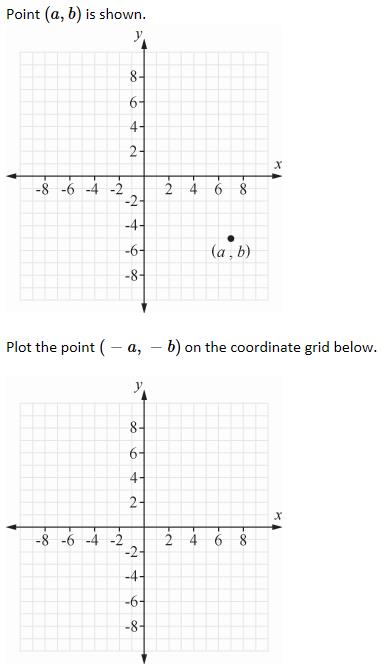 Independent Practice:Morgan is drawing a map of the flower garden. He graphs the gate at (3, 4). He reflects (3, 4) across the x-axis. Then Morgan reflects the new point across the y-axis. Graph the points on the coordinate plane below. What figure is graphed on the map?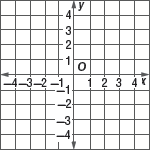 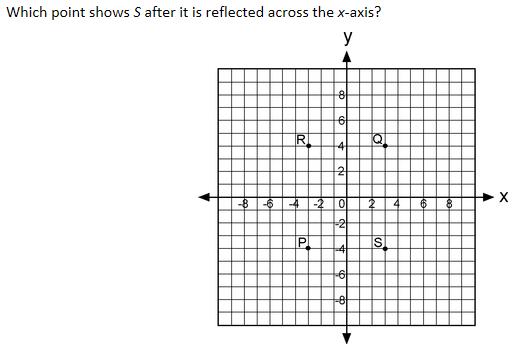 Which two points lie in the same quadrant when graphed on a coordinate plane?,, , 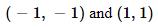 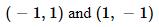 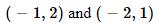 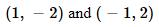 Gradual Release of ResponsibilityAs a reminder students have only experienced positive rational numbers before this unit. Begin this progression by modeling for students the four quadrants and how the value of the x and y coordinate in the ordered pairs determine the quadrant (location) of the point.  Students should have real world experiences with plotting ordered pairs to help conceptualize the reflection of an ordered pair and determining its quadrant (location).Focus Lesson:Model for students that the signs of the x and y value determine the movement along the x and y axis. Plot the points (2, 4) and (2, -2). Model for students the reflection over the y axis occurs by changing the sign of the x coordinate to its opposite so (2,-2) reflected across the y axis is (-2,-2). The reflection of the new point (-2,-2) is then reflected over the x axis. Model for students that reflecting across the x axis is done by changing the y coordinate to its opposite. The new point reflected over the y axis is (-2, 2). Connect the points and the figure is a trapezoid.Guided Practice:                 Model with students plotting the points (-3,4) and (3,4). What quadrant is (-3,4) located in? What quadrant is (3,4) located in?  Model with students what coordinate in (3,4) do we have to take the opposite of in order to reflect the point over the x-axis. Model with students plotting the new point and then the reflection over the y-axis. What figure is graphed on the map? Collaborative Practice:Independent Practice:Morgan is drawing a map of the flower garden. He graphs the gate at (3, 4). He reflects (3, 4) across the x-axis. Then Morgan reflects the new point across the y-axis. Graph the points on the coordinate plane below. What figure is graphed on the map?Which two points lie in the same quadrant when graphed on a coordinate plane?,, , Gradual Release of ResponsibilityAs a reminder students have only experienced positive rational numbers before this unit. Begin this progression by modeling for students the four quadrants and how the value of the x and y coordinate in the ordered pairs determine the quadrant (location) of the point.  Students should have real world experiences with plotting ordered pairs to help conceptualize the reflection of an ordered pair and determining its quadrant (location).Focus Lesson:Model for students that the signs of the x and y value determine the movement along the x and y axis. Plot the points (2, 4) and (2, -2). Model for students the reflection over the y axis occurs by changing the sign of the x coordinate to its opposite so (2,-2) reflected across the y axis is (-2,-2). The reflection of the new point (-2,-2) is then reflected over the x axis. Model for students that reflecting across the x axis is done by changing the y coordinate to its opposite. The new point reflected over the y axis is (-2, 2). Connect the points and the figure is a trapezoid.Guided Practice:                 Model with students plotting the points (-3,4) and (3,4). What quadrant is (-3,4) located in? What quadrant is (3,4) located in?  Model with students what coordinate in (3,4) do we have to take the opposite of in order to reflect the point over the x-axis. Model with students plotting the new point and then the reflection over the y-axis. What figure is graphed on the map? Collaborative Practice:Independent Practice:Morgan is drawing a map of the flower garden. He graphs the gate at (3, 4). He reflects (3, 4) across the x-axis. Then Morgan reflects the new point across the y-axis. Graph the points on the coordinate plane below. What figure is graphed on the map?Which two points lie in the same quadrant when graphed on a coordinate plane?,, , Gradual Release of ResponsibilityAs a reminder students have only experienced positive rational numbers before this unit. Begin this progression by modeling for students the four quadrants and how the value of the x and y coordinate in the ordered pairs determine the quadrant (location) of the point.  Students should have real world experiences with plotting ordered pairs to help conceptualize the reflection of an ordered pair and determining its quadrant (location).Focus Lesson:Model for students that the signs of the x and y value determine the movement along the x and y axis. Plot the points (2, 4) and (2, -2). Model for students the reflection over the y axis occurs by changing the sign of the x coordinate to its opposite so (2,-2) reflected across the y axis is (-2,-2). The reflection of the new point (-2,-2) is then reflected over the x axis. Model for students that reflecting across the x axis is done by changing the y coordinate to its opposite. The new point reflected over the y axis is (-2, 2). Connect the points and the figure is a trapezoid.Guided Practice:                 Model with students plotting the points (-3,4) and (3,4). What quadrant is (-3,4) located in? What quadrant is (3,4) located in?  Model with students what coordinate in (3,4) do we have to take the opposite of in order to reflect the point over the x-axis. Model with students plotting the new point and then the reflection over the y-axis. What figure is graphed on the map? Collaborative Practice:Independent Practice:Morgan is drawing a map of the flower garden. He graphs the gate at (3, 4). He reflects (3, 4) across the x-axis. Then Morgan reflects the new point across the y-axis. Graph the points on the coordinate plane below. What figure is graphed on the map?Which two points lie in the same quadrant when graphed on a coordinate plane?,, , Gradual Release of ResponsibilityAs a reminder students have only experienced positive rational numbers before this unit. Begin this progression by modeling for students the four quadrants and how the value of the x and y coordinate in the ordered pairs determine the quadrant (location) of the point.  Students should have real world experiences with plotting ordered pairs to help conceptualize the reflection of an ordered pair and determining its quadrant (location).Focus Lesson:Model for students that the signs of the x and y value determine the movement along the x and y axis. Plot the points (2, 4) and (2, -2). Model for students the reflection over the y axis occurs by changing the sign of the x coordinate to its opposite so (2,-2) reflected across the y axis is (-2,-2). The reflection of the new point (-2,-2) is then reflected over the x axis. Model for students that reflecting across the x axis is done by changing the y coordinate to its opposite. The new point reflected over the y axis is (-2, 2). Connect the points and the figure is a trapezoid.Guided Practice:                 Model with students plotting the points (-3,4) and (3,4). What quadrant is (-3,4) located in? What quadrant is (3,4) located in?  Model with students what coordinate in (3,4) do we have to take the opposite of in order to reflect the point over the x-axis. Model with students plotting the new point and then the reflection over the y-axis. What figure is graphed on the map? Collaborative Practice:Independent Practice:Morgan is drawing a map of the flower garden. He graphs the gate at (3, 4). He reflects (3, 4) across the x-axis. Then Morgan reflects the new point across the y-axis. Graph the points on the coordinate plane below. What figure is graphed on the map?Which two points lie in the same quadrant when graphed on a coordinate plane?,, , Gradual Release of ResponsibilityAs a reminder students have only experienced positive rational numbers before this unit. Begin this progression by modeling for students the four quadrants and how the value of the x and y coordinate in the ordered pairs determine the quadrant (location) of the point.  Students should have real world experiences with plotting ordered pairs to help conceptualize the reflection of an ordered pair and determining its quadrant (location).Focus Lesson:Model for students that the signs of the x and y value determine the movement along the x and y axis. Plot the points (2, 4) and (2, -2). Model for students the reflection over the y axis occurs by changing the sign of the x coordinate to its opposite so (2,-2) reflected across the y axis is (-2,-2). The reflection of the new point (-2,-2) is then reflected over the x axis. Model for students that reflecting across the x axis is done by changing the y coordinate to its opposite. The new point reflected over the y axis is (-2, 2). Connect the points and the figure is a trapezoid.Guided Practice:                 Model with students plotting the points (-3,4) and (3,4). What quadrant is (-3,4) located in? What quadrant is (3,4) located in?  Model with students what coordinate in (3,4) do we have to take the opposite of in order to reflect the point over the x-axis. Model with students plotting the new point and then the reflection over the y-axis. What figure is graphed on the map? Collaborative Practice:Independent Practice:Morgan is drawing a map of the flower garden. He graphs the gate at (3, 4). He reflects (3, 4) across the x-axis. Then Morgan reflects the new point across the y-axis. Graph the points on the coordinate plane below. What figure is graphed on the map?Which two points lie in the same quadrant when graphed on a coordinate plane?,, , Gradual Release of ResponsibilityAs a reminder students have only experienced positive rational numbers before this unit. Begin this progression by modeling for students the four quadrants and how the value of the x and y coordinate in the ordered pairs determine the quadrant (location) of the point.  Students should have real world experiences with plotting ordered pairs to help conceptualize the reflection of an ordered pair and determining its quadrant (location).Focus Lesson:Model for students that the signs of the x and y value determine the movement along the x and y axis. Plot the points (2, 4) and (2, -2). Model for students the reflection over the y axis occurs by changing the sign of the x coordinate to its opposite so (2,-2) reflected across the y axis is (-2,-2). The reflection of the new point (-2,-2) is then reflected over the x axis. Model for students that reflecting across the x axis is done by changing the y coordinate to its opposite. The new point reflected over the y axis is (-2, 2). Connect the points and the figure is a trapezoid.Guided Practice:                 Model with students plotting the points (-3,4) and (3,4). What quadrant is (-3,4) located in? What quadrant is (3,4) located in?  Model with students what coordinate in (3,4) do we have to take the opposite of in order to reflect the point over the x-axis. Model with students plotting the new point and then the reflection over the y-axis. What figure is graphed on the map? Collaborative Practice:Independent Practice:Morgan is drawing a map of the flower garden. He graphs the gate at (3, 4). He reflects (3, 4) across the x-axis. Then Morgan reflects the new point across the y-axis. Graph the points on the coordinate plane below. What figure is graphed on the map?Which two points lie in the same quadrant when graphed on a coordinate plane?,, , Additional Unit AssessmentsAdditional Unit AssessmentsAdditional Unit AssessmentsAdditional Unit AssessmentsAdditional Unit AssessmentsAdditional Unit AssessmentsAdditional Unit AssessmentsAssessment NameAssessmentAssessmentAssessment TypeAssessment TypeStandards AddressedCognitive RigorGraphing on the Coordinate PlaneLearning/Scaffolding TaskLearning/Scaffolding TaskMGSE6.NS.6 MGSE6.NS.6b MGSE6.NS.6c DOK 2Reflecting PointsLearning/Scaffolding TaskLearning/Scaffolding TaskMGSE6.NS.6 MGSE6.NS.6b MGSE6.NS.6c    DOK 2Differentiated SupportsDifferentiated SupportsDifferentiated SupportsDifferentiated SupportsDifferentiated SupportsDifferentiated SupportsDifferentiated SupportsLearning DifficultyLearning DifficultyStudents create visual models of positive and negative numbers to describe absolute value of rational numbers. Provide coordinate planes for students with axis numbered and certain points already given to students.Create vocabulary banks with examples of reflection, origin, x axis, y axis, ordered pairs, quadrants.Translate words into pictures/diagrams to represent reflections.YouTube or Learn zillion video of plotting reflections, points in the coordinate plane.Nearpod presentation app to reinforce reflections and locating points in certain Quadrants.Students create visual models of positive and negative numbers to describe absolute value of rational numbers. Provide coordinate planes for students with axis numbered and certain points already given to students.Create vocabulary banks with examples of reflection, origin, x axis, y axis, ordered pairs, quadrants.Translate words into pictures/diagrams to represent reflections.YouTube or Learn zillion video of plotting reflections, points in the coordinate plane.Nearpod presentation app to reinforce reflections and locating points in certain Quadrants.Students create visual models of positive and negative numbers to describe absolute value of rational numbers. Provide coordinate planes for students with axis numbered and certain points already given to students.Create vocabulary banks with examples of reflection, origin, x axis, y axis, ordered pairs, quadrants.Translate words into pictures/diagrams to represent reflections.YouTube or Learn zillion video of plotting reflections, points in the coordinate plane.Nearpod presentation app to reinforce reflections and locating points in certain Quadrants.Students create visual models of positive and negative numbers to describe absolute value of rational numbers. Provide coordinate planes for students with axis numbered and certain points already given to students.Create vocabulary banks with examples of reflection, origin, x axis, y axis, ordered pairs, quadrants.Translate words into pictures/diagrams to represent reflections.YouTube or Learn zillion video of plotting reflections, points in the coordinate plane.Nearpod presentation app to reinforce reflections and locating points in certain Quadrants.Students create visual models of positive and negative numbers to describe absolute value of rational numbers. Provide coordinate planes for students with axis numbered and certain points already given to students.Create vocabulary banks with examples of reflection, origin, x axis, y axis, ordered pairs, quadrants.Translate words into pictures/diagrams to represent reflections.YouTube or Learn zillion video of plotting reflections, points in the coordinate plane.Nearpod presentation app to reinforce reflections and locating points in certain Quadrants.High AchievingHigh Achieving• Have students justifying their mathematical reasoning both orally and in writing when students are locating, ordering, and comparing rational numbers.• Have students create open ended questions/word problems from number lines with rational numbers.• Have students justifying their mathematical reasoning both orally and in writing when students are locating, ordering, and comparing rational numbers.• Have students create open ended questions/word problems from number lines with rational numbers.• Have students justifying their mathematical reasoning both orally and in writing when students are locating, ordering, and comparing rational numbers.• Have students create open ended questions/word problems from number lines with rational numbers.• Have students justifying their mathematical reasoning both orally and in writing when students are locating, ordering, and comparing rational numbers.• Have students create open ended questions/word problems from number lines with rational numbers.• Have students justifying their mathematical reasoning both orally and in writing when students are locating, ordering, and comparing rational numbers.• Have students create open ended questions/word problems from number lines with rational numbers.English as a Second LanguageEnglish as a Second Language Students create visual models of positive and negative numbers to describe absolute value of rational numbers. Provide coordinate planes for students with axis numbered and certain points already given to students.Create vocabulary banks with examples of reflection, origin, x axis, y axis, ordered pairs, quadrants.Translate words into pictures/diagrams to represent reflections.YouTube or Learn zillion video of plotting reflections, points in the coordinate plane.Nearpod presentation app to reinforce reflections and locating points in certain Quadrants. Students create visual models of positive and negative numbers to describe absolute value of rational numbers. Provide coordinate planes for students with axis numbered and certain points already given to students.Create vocabulary banks with examples of reflection, origin, x axis, y axis, ordered pairs, quadrants.Translate words into pictures/diagrams to represent reflections.YouTube or Learn zillion video of plotting reflections, points in the coordinate plane.Nearpod presentation app to reinforce reflections and locating points in certain Quadrants. Students create visual models of positive and negative numbers to describe absolute value of rational numbers. Provide coordinate planes for students with axis numbered and certain points already given to students.Create vocabulary banks with examples of reflection, origin, x axis, y axis, ordered pairs, quadrants.Translate words into pictures/diagrams to represent reflections.YouTube or Learn zillion video of plotting reflections, points in the coordinate plane.Nearpod presentation app to reinforce reflections and locating points in certain Quadrants. Students create visual models of positive and negative numbers to describe absolute value of rational numbers. Provide coordinate planes for students with axis numbered and certain points already given to students.Create vocabulary banks with examples of reflection, origin, x axis, y axis, ordered pairs, quadrants.Translate words into pictures/diagrams to represent reflections.YouTube or Learn zillion video of plotting reflections, points in the coordinate plane.Nearpod presentation app to reinforce reflections and locating points in certain Quadrants. Students create visual models of positive and negative numbers to describe absolute value of rational numbers. Provide coordinate planes for students with axis numbered and certain points already given to students.Create vocabulary banks with examples of reflection, origin, x axis, y axis, ordered pairs, quadrants.Translate words into pictures/diagrams to represent reflections.YouTube or Learn zillion video of plotting reflections, points in the coordinate plane.Nearpod presentation app to reinforce reflections and locating points in certain Quadrants.Online/Print ResourcesOnline/Print ResourcesOnline/Print ResourcesOnline/Print ResourcesOnline/Print ResourcesOnline/Print ResourcesOnline/Print ResourcesDigital Resources Digital Resources MGSE6.NS.6 Understand a rational number as a point on the number line. Extend number line diagrams and coordinate axes familiar from previous grades to represent points on the line and in the plane with negative number coordinates.https://www.illustrativemathematics.org/content-standards/6/NS/C/6/tasks/1665 https://www.illustrativemathematics.org/content-standards/6/NS/C/6/tasks/1998 https://www.illustrativemathematics.org/content-standards/6/NS/C/6/tasks/1999 https://www.illustrativemathematics.org/content-standards/6/NS/C/6/tasks/2009 http://www.shodor.org/interactivate/activities/GeneralCoordinates/ https://www.mathsisfun.com/data/cartesian-coordinates-interactive.html http://www.explore.math.com/school/subject2/practice/S2U4L1/S2U4L1Pract.html http://www.oswego.org/ocsd-web/games/BillyBug2/bug2.html http://ccsstoolbox.agilemind.com/parcc/middle_1.htmlMGSE6.NS.6b Understand signs of number in ordered pairs as indicating locations in quadrants of the coordinate plane; recognize that when two ordered pairs differ only by signs, the locations of the points are related by reflections across one or both axes.http://mr-stadel.blogspot.com/2014/01/fun-with-dot-and-line.htmlMGSE6.NS.6 Understand a rational number as a point on the number line. Extend number line diagrams and coordinate axes familiar from previous grades to represent points on the line and in the plane with negative number coordinates.https://www.illustrativemathematics.org/content-standards/6/NS/C/6/tasks/1665 https://www.illustrativemathematics.org/content-standards/6/NS/C/6/tasks/1998 https://www.illustrativemathematics.org/content-standards/6/NS/C/6/tasks/1999 https://www.illustrativemathematics.org/content-standards/6/NS/C/6/tasks/2009 http://www.shodor.org/interactivate/activities/GeneralCoordinates/ https://www.mathsisfun.com/data/cartesian-coordinates-interactive.html http://www.explore.math.com/school/subject2/practice/S2U4L1/S2U4L1Pract.html http://www.oswego.org/ocsd-web/games/BillyBug2/bug2.html http://ccsstoolbox.agilemind.com/parcc/middle_1.htmlMGSE6.NS.6b Understand signs of number in ordered pairs as indicating locations in quadrants of the coordinate plane; recognize that when two ordered pairs differ only by signs, the locations of the points are related by reflections across one or both axes.http://mr-stadel.blogspot.com/2014/01/fun-with-dot-and-line.htmlMGSE6.NS.6 Understand a rational number as a point on the number line. Extend number line diagrams and coordinate axes familiar from previous grades to represent points on the line and in the plane with negative number coordinates.https://www.illustrativemathematics.org/content-standards/6/NS/C/6/tasks/1665 https://www.illustrativemathematics.org/content-standards/6/NS/C/6/tasks/1998 https://www.illustrativemathematics.org/content-standards/6/NS/C/6/tasks/1999 https://www.illustrativemathematics.org/content-standards/6/NS/C/6/tasks/2009 http://www.shodor.org/interactivate/activities/GeneralCoordinates/ https://www.mathsisfun.com/data/cartesian-coordinates-interactive.html http://www.explore.math.com/school/subject2/practice/S2U4L1/S2U4L1Pract.html http://www.oswego.org/ocsd-web/games/BillyBug2/bug2.html http://ccsstoolbox.agilemind.com/parcc/middle_1.htmlMGSE6.NS.6b Understand signs of number in ordered pairs as indicating locations in quadrants of the coordinate plane; recognize that when two ordered pairs differ only by signs, the locations of the points are related by reflections across one or both axes.http://mr-stadel.blogspot.com/2014/01/fun-with-dot-and-line.htmlMGSE6.NS.6 Understand a rational number as a point on the number line. Extend number line diagrams and coordinate axes familiar from previous grades to represent points on the line and in the plane with negative number coordinates.https://www.illustrativemathematics.org/content-standards/6/NS/C/6/tasks/1665 https://www.illustrativemathematics.org/content-standards/6/NS/C/6/tasks/1998 https://www.illustrativemathematics.org/content-standards/6/NS/C/6/tasks/1999 https://www.illustrativemathematics.org/content-standards/6/NS/C/6/tasks/2009 http://www.shodor.org/interactivate/activities/GeneralCoordinates/ https://www.mathsisfun.com/data/cartesian-coordinates-interactive.html http://www.explore.math.com/school/subject2/practice/S2U4L1/S2U4L1Pract.html http://www.oswego.org/ocsd-web/games/BillyBug2/bug2.html http://ccsstoolbox.agilemind.com/parcc/middle_1.htmlMGSE6.NS.6b Understand signs of number in ordered pairs as indicating locations in quadrants of the coordinate plane; recognize that when two ordered pairs differ only by signs, the locations of the points are related by reflections across one or both axes.http://mr-stadel.blogspot.com/2014/01/fun-with-dot-and-line.htmlMGSE6.NS.6 Understand a rational number as a point on the number line. Extend number line diagrams and coordinate axes familiar from previous grades to represent points on the line and in the plane with negative number coordinates.https://www.illustrativemathematics.org/content-standards/6/NS/C/6/tasks/1665 https://www.illustrativemathematics.org/content-standards/6/NS/C/6/tasks/1998 https://www.illustrativemathematics.org/content-standards/6/NS/C/6/tasks/1999 https://www.illustrativemathematics.org/content-standards/6/NS/C/6/tasks/2009 http://www.shodor.org/interactivate/activities/GeneralCoordinates/ https://www.mathsisfun.com/data/cartesian-coordinates-interactive.html http://www.explore.math.com/school/subject2/practice/S2U4L1/S2U4L1Pract.html http://www.oswego.org/ocsd-web/games/BillyBug2/bug2.html http://ccsstoolbox.agilemind.com/parcc/middle_1.htmlMGSE6.NS.6b Understand signs of number in ordered pairs as indicating locations in quadrants of the coordinate plane; recognize that when two ordered pairs differ only by signs, the locations of the points are related by reflections across one or both axes.http://mr-stadel.blogspot.com/2014/01/fun-with-dot-and-line.htmlPrint ResourcesPrint ResourcesManipulatives and ToolsManipulatives and Tools Geoboards, Grid Paper, Grid Whiteboards, Color Pencils, Tape                        (Create Quadrants on Desk/Floor) Geoboards, Grid Paper, Grid Whiteboards, Color Pencils, Tape                        (Create Quadrants on Desk/Floor) Geoboards, Grid Paper, Grid Whiteboards, Color Pencils, Tape                        (Create Quadrants on Desk/Floor) Geoboards, Grid Paper, Grid Whiteboards, Color Pencils, Tape                        (Create Quadrants on Desk/Floor) Geoboards, Grid Paper, Grid Whiteboards, Color Pencils, Tape                        (Create Quadrants on Desk/Floor)Textbook AlignmentTextbook AlignmentMGSE6.NS.6 Understand a rational number as a point on the number line. Extend number line diagrams and coordinate axes familiar from previous grades to represent points on the line and in the plane with negative number coordinates.Chapter 12 p.835–836, 837–844, 847–854, 867–870, 871–878,879–886, 887–894, 895–902Lesson 1: Integers and GraphingLesson 2: Absolute ValueLesson 4: Terminating and Repeating DecimalsLesson 5: Compare and Order Rational NumbersLesson 6: The Coordinate PlaneLesson 7: Graph on the Coordinate PlaneInquiry Lab: Integers
Inquiry Lab: Number LinesMGSE6.NS.6b Understand signs of numbers in ordered pairs as indicating locations in quadrants of the coordinate plane; recognize that when two ordered pairs differ only by signs, the locations of the points are related by reflections across one or both axes.Chapter 12 p. 887–894, 895–902Lesson 6: The Coordinate PlaneLesson 7: Graph on the Coordinate PlaneMGSE6.NS.6c Find and position integers and other rational numbers on a horizontal or vertical number line diagram; find and position pairs of integers and other rational numbers on a coordinate plane.Chapter 12 p.835–836, 837–844, 867–870, 871–878, 879–886, 887–894, 895–902Lesson 1: Integers and GraphingLesson 4: Terminating and Repeating DecimalsLesson 5: Compare and Order Rational NumbersLesson 6: The Coordinate PlaneLesson 7: Graph on the Coordinate PlaneInquiry Lab: IntegersInquiry Lab: Number LinesFocus Standard(s)Focus Standard(s)Focus Standard(s)Focus Standard(s)Focus Standard(s)Focus Standard(s)Focus Standard(s)MGSE6.NS.8 Solve real-world and mathematical problems by graphing points in all four quadrants of the coordinate plane. Include use of coordinates and absolute value to find distances between points with the same first coordinate or the same second coordinate.MGSE6.NS.8 Solve real-world and mathematical problems by graphing points in all four quadrants of the coordinate plane. Include use of coordinates and absolute value to find distances between points with the same first coordinate or the same second coordinate.MGSE6.NS.8 Solve real-world and mathematical problems by graphing points in all four quadrants of the coordinate plane. Include use of coordinates and absolute value to find distances between points with the same first coordinate or the same second coordinate.MGSE6.NS.8 Solve real-world and mathematical problems by graphing points in all four quadrants of the coordinate plane. Include use of coordinates and absolute value to find distances between points with the same first coordinate or the same second coordinate.MGSE6.NS.8 Solve real-world and mathematical problems by graphing points in all four quadrants of the coordinate plane. Include use of coordinates and absolute value to find distances between points with the same first coordinate or the same second coordinate.MGSE6.NS.8 Solve real-world and mathematical problems by graphing points in all four quadrants of the coordinate plane. Include use of coordinates and absolute value to find distances between points with the same first coordinate or the same second coordinate.MGSE6.NS.8 Solve real-world and mathematical problems by graphing points in all four quadrants of the coordinate plane. Include use of coordinates and absolute value to find distances between points with the same first coordinate or the same second coordinate.Performance ObjectivesPerformance ObjectivesPerformance ObjectivesPerformance ObjectivesPerformance ObjectivesPerformance ObjectivesPerformance ObjectivesAs a result of their engagement with this unit…As a result of their engagement with this unit…As a result of their engagement with this unit…As a result of their engagement with this unit…As a result of their engagement with this unit…As a result of their engagement with this unit…As a result of their engagement with this unit…MGSE6.NS.8-SWBAT graph points in all 4 quadrants and understand absolute value IOT solve real world and mathematical problems involving distances.MGSE6.NS.8-SWBAT graph points in all 4 quadrants and understand absolute value IOT solve real world and mathematical problems involving distances.MGSE6.NS.8-SWBAT graph points in all 4 quadrants and understand absolute value IOT solve real world and mathematical problems involving distances.MGSE6.NS.8-SWBAT graph points in all 4 quadrants and understand absolute value IOT solve real world and mathematical problems involving distances.MGSE6.NS.8-SWBAT graph points in all 4 quadrants and understand absolute value IOT solve real world and mathematical problems involving distances.MGSE6.NS.8-SWBAT graph points in all 4 quadrants and understand absolute value IOT solve real world and mathematical problems involving distances.MGSE6.NS.8-SWBAT graph points in all 4 quadrants and understand absolute value IOT solve real world and mathematical problems involving distances.Building CoherenceBuilding CoherenceBuilding CoherenceBuilding CoherenceBuilding CoherenceBuilding CoherenceBuilding CoherenceAcross Grades: Within Grades: Across Grades: Within Grades: Across Grades: Within Grades: Across Grades: Within Grades: Across Grades: Within Grades: Across Grades: Within Grades: Across Grades: Within Grades: Terms and DefinitionsTerms and DefinitionsTerms and DefinitionsTerms and DefinitionsTerms and DefinitionsTerms and DefinitionsTerms and DefinitionsAbsolute value:  The distance between a number and zero on the number line.  The symbol for absolute value is shown in the equation .Cartesian Coordinate Plane:  A plane containing two perpendicular axes (x and y) intersecting at a point called origin (0, 0).Coordinates: An ordered pair, , that locates a point in a plane.Distance: amount of separation between 2 points.Inequality: Any mathematical sentence that contains the symbols > (greater than), < (less than), < (less than or equal to), or > (greater than or equal to).Integers:  The set of whole numbers and their opposites Magnitude: Greatness in size or amountx-axis: The horizontal number line on the Cartesian coordinate plane.x-coordinate: The first number of in ordered pair; the position of a point relative to the vertical axisy-axis: The vertical number line on the Cartesian coordinate planeAbsolute value:  The distance between a number and zero on the number line.  The symbol for absolute value is shown in the equation .Cartesian Coordinate Plane:  A plane containing two perpendicular axes (x and y) intersecting at a point called origin (0, 0).Coordinates: An ordered pair, , that locates a point in a plane.Distance: amount of separation between 2 points.Inequality: Any mathematical sentence that contains the symbols > (greater than), < (less than), < (less than or equal to), or > (greater than or equal to).Integers:  The set of whole numbers and their opposites Magnitude: Greatness in size or amountx-axis: The horizontal number line on the Cartesian coordinate plane.x-coordinate: The first number of in ordered pair; the position of a point relative to the vertical axisy-axis: The vertical number line on the Cartesian coordinate planeAbsolute value:  The distance between a number and zero on the number line.  The symbol for absolute value is shown in the equation .Cartesian Coordinate Plane:  A plane containing two perpendicular axes (x and y) intersecting at a point called origin (0, 0).Coordinates: An ordered pair, , that locates a point in a plane.Distance: amount of separation between 2 points.Inequality: Any mathematical sentence that contains the symbols > (greater than), < (less than), < (less than or equal to), or > (greater than or equal to).Integers:  The set of whole numbers and their opposites Magnitude: Greatness in size or amountx-axis: The horizontal number line on the Cartesian coordinate plane.x-coordinate: The first number of in ordered pair; the position of a point relative to the vertical axisy-axis: The vertical number line on the Cartesian coordinate planeAbsolute value:  The distance between a number and zero on the number line.  The symbol for absolute value is shown in the equation .Cartesian Coordinate Plane:  A plane containing two perpendicular axes (x and y) intersecting at a point called origin (0, 0).Coordinates: An ordered pair, , that locates a point in a plane.Distance: amount of separation between 2 points.Inequality: Any mathematical sentence that contains the symbols > (greater than), < (less than), < (less than or equal to), or > (greater than or equal to).Integers:  The set of whole numbers and their opposites Magnitude: Greatness in size or amountx-axis: The horizontal number line on the Cartesian coordinate plane.x-coordinate: The first number of in ordered pair; the position of a point relative to the vertical axisy-axis: The vertical number line on the Cartesian coordinate planeNegative numbers:  The set of numbers with a value less than zeroOpposite number: Two different numbers that have the same absolute value.  Example: 4 and   are opposite numbers because both have an absolute value of 4. They are the same distance from zero, in opposite directions.Ordered Pair: A pair of numbers,, that indicate the position of a point on the Cartesian coordinate Plane.Origin: The point of intersection of the vertical and horizontal axes of a Cartesian coordinate plane. The coordinates of the origin are (0, 0).Positive number: The set of numbers whose value is greater than zero.Quadrant:  One of the four regions on a Coordinate plane formed by the intersection of the x-axis and the y-axis.Rational number: The set of numbers that can be written in the form  where a and b are integers and .Sign: a symbol that indicates whether a number is positive or negative.  Example: in , the  sign hows this number is read “negative four”.y-coordinate:  The second number in an ordered pair; the position of a point relative to the horizontal axisNegative numbers:  The set of numbers with a value less than zeroOpposite number: Two different numbers that have the same absolute value.  Example: 4 and   are opposite numbers because both have an absolute value of 4. They are the same distance from zero, in opposite directions.Ordered Pair: A pair of numbers,, that indicate the position of a point on the Cartesian coordinate Plane.Origin: The point of intersection of the vertical and horizontal axes of a Cartesian coordinate plane. The coordinates of the origin are (0, 0).Positive number: The set of numbers whose value is greater than zero.Quadrant:  One of the four regions on a Coordinate plane formed by the intersection of the x-axis and the y-axis.Rational number: The set of numbers that can be written in the form  where a and b are integers and .Sign: a symbol that indicates whether a number is positive or negative.  Example: in , the  sign hows this number is read “negative four”.y-coordinate:  The second number in an ordered pair; the position of a point relative to the horizontal axisNegative numbers:  The set of numbers with a value less than zeroOpposite number: Two different numbers that have the same absolute value.  Example: 4 and   are opposite numbers because both have an absolute value of 4. They are the same distance from zero, in opposite directions.Ordered Pair: A pair of numbers,, that indicate the position of a point on the Cartesian coordinate Plane.Origin: The point of intersection of the vertical and horizontal axes of a Cartesian coordinate plane. The coordinates of the origin are (0, 0).Positive number: The set of numbers whose value is greater than zero.Quadrant:  One of the four regions on a Coordinate plane formed by the intersection of the x-axis and the y-axis.Rational number: The set of numbers that can be written in the form  where a and b are integers and .Sign: a symbol that indicates whether a number is positive or negative.  Example: in , the  sign hows this number is read “negative four”.y-coordinate:  The second number in an ordered pair; the position of a point relative to the horizontal axisGuiding QuestionsGuiding QuestionsGuiding QuestionsGuiding QuestionsGuiding QuestionsGuiding QuestionsGuiding QuestionsWhen is graphing on the coordinate plane helpful?What are opposites, and how are opposites shown on a number line?How can I use coordinates to find the distances between points?How can I use number lines to find the distances between points?When is graphing on the coordinate plane helpful?What are opposites, and how are opposites shown on a number line?How can I use coordinates to find the distances between points?How can I use number lines to find the distances between points?When is graphing on the coordinate plane helpful?What are opposites, and how are opposites shown on a number line?How can I use coordinates to find the distances between points?How can I use number lines to find the distances between points?When is graphing on the coordinate plane helpful?What are opposites, and how are opposites shown on a number line?How can I use coordinates to find the distances between points?How can I use number lines to find the distances between points?When is graphing on the coordinate plane helpful?What are opposites, and how are opposites shown on a number line?How can I use coordinates to find the distances between points?How can I use number lines to find the distances between points?When is graphing on the coordinate plane helpful?What are opposites, and how are opposites shown on a number line?How can I use coordinates to find the distances between points?How can I use number lines to find the distances between points?When is graphing on the coordinate plane helpful?What are opposites, and how are opposites shown on a number line?How can I use coordinates to find the distances between points?How can I use number lines to find the distances between points?Interpretations and RemindersInterpretations and RemindersInterpretations and RemindersInterpretations and RemindersInterpretations and RemindersInterpretations and RemindersInterpretations and Reminders•Using number lines to model negative numbers, prove the distance between opposites, and understand the meaning of absolute value easily transfers to the creation and usage of four quadrant coordinate grids.• Points can now be plotted in all four quadrants of a coordinate grid. The distance between points in opposite quadrants can be found using the absolute value. •Differences between numbers can be found by counting the distance between numbers on the grid. Actual computation with negatives and positives is handled in Grade 7.•Students should be led to recognize the distance from zero as the absolute value or magnitude of a rational number and need multiple experiences to understand the relationships between numbers, absolute value, and statements about order.•Using number lines to model negative numbers, prove the distance between opposites, and understand the meaning of absolute value easily transfers to the creation and usage of four quadrant coordinate grids.• Points can now be plotted in all four quadrants of a coordinate grid. The distance between points in opposite quadrants can be found using the absolute value. •Differences between numbers can be found by counting the distance between numbers on the grid. Actual computation with negatives and positives is handled in Grade 7.•Students should be led to recognize the distance from zero as the absolute value or magnitude of a rational number and need multiple experiences to understand the relationships between numbers, absolute value, and statements about order.•Using number lines to model negative numbers, prove the distance between opposites, and understand the meaning of absolute value easily transfers to the creation and usage of four quadrant coordinate grids.• Points can now be plotted in all four quadrants of a coordinate grid. The distance between points in opposite quadrants can be found using the absolute value. •Differences between numbers can be found by counting the distance between numbers on the grid. Actual computation with negatives and positives is handled in Grade 7.•Students should be led to recognize the distance from zero as the absolute value or magnitude of a rational number and need multiple experiences to understand the relationships between numbers, absolute value, and statements about order.•Using number lines to model negative numbers, prove the distance between opposites, and understand the meaning of absolute value easily transfers to the creation and usage of four quadrant coordinate grids.• Points can now be plotted in all four quadrants of a coordinate grid. The distance between points in opposite quadrants can be found using the absolute value. •Differences between numbers can be found by counting the distance between numbers on the grid. Actual computation with negatives and positives is handled in Grade 7.•Students should be led to recognize the distance from zero as the absolute value or magnitude of a rational number and need multiple experiences to understand the relationships between numbers, absolute value, and statements about order.•Using number lines to model negative numbers, prove the distance between opposites, and understand the meaning of absolute value easily transfers to the creation and usage of four quadrant coordinate grids.• Points can now be plotted in all four quadrants of a coordinate grid. The distance between points in opposite quadrants can be found using the absolute value. •Differences between numbers can be found by counting the distance between numbers on the grid. Actual computation with negatives and positives is handled in Grade 7.•Students should be led to recognize the distance from zero as the absolute value or magnitude of a rational number and need multiple experiences to understand the relationships between numbers, absolute value, and statements about order.•Using number lines to model negative numbers, prove the distance between opposites, and understand the meaning of absolute value easily transfers to the creation and usage of four quadrant coordinate grids.• Points can now be plotted in all four quadrants of a coordinate grid. The distance between points in opposite quadrants can be found using the absolute value. •Differences between numbers can be found by counting the distance between numbers on the grid. Actual computation with negatives and positives is handled in Grade 7.•Students should be led to recognize the distance from zero as the absolute value or magnitude of a rational number and need multiple experiences to understand the relationships between numbers, absolute value, and statements about order.•Using number lines to model negative numbers, prove the distance between opposites, and understand the meaning of absolute value easily transfers to the creation and usage of four quadrant coordinate grids.• Points can now be plotted in all four quadrants of a coordinate grid. The distance between points in opposite quadrants can be found using the absolute value. •Differences between numbers can be found by counting the distance between numbers on the grid. Actual computation with negatives and positives is handled in Grade 7.•Students should be led to recognize the distance from zero as the absolute value or magnitude of a rational number and need multiple experiences to understand the relationships between numbers, absolute value, and statements about order.MisconceptionsMisconceptionsMisconceptionsMisconceptionsMisconceptionsMisconceptionsMisconceptionsStudents may confuse the order of the quadrants numbering them incorrectlyMay not plot points that are positioned on the x axis or y axis correctlyMay not start at the origin when plotting and locating pointsStudents may miscount units when determining distance between pointsStudents may confuse the order of the quadrants numbering them incorrectlyMay not plot points that are positioned on the x axis or y axis correctlyMay not start at the origin when plotting and locating pointsStudents may miscount units when determining distance between pointsStudents may confuse the order of the quadrants numbering them incorrectlyMay not plot points that are positioned on the x axis or y axis correctlyMay not start at the origin when plotting and locating pointsStudents may miscount units when determining distance between pointsStudents may confuse the order of the quadrants numbering them incorrectlyMay not plot points that are positioned on the x axis or y axis correctlyMay not start at the origin when plotting and locating pointsStudents may miscount units when determining distance between pointsStudents may confuse the order of the quadrants numbering them incorrectlyMay not plot points that are positioned on the x axis or y axis correctlyMay not start at the origin when plotting and locating pointsStudents may miscount units when determining distance between pointsStudents may confuse the order of the quadrants numbering them incorrectlyMay not plot points that are positioned on the x axis or y axis correctlyMay not start at the origin when plotting and locating pointsStudents may miscount units when determining distance between pointsStudents may confuse the order of the quadrants numbering them incorrectlyMay not plot points that are positioned on the x axis or y axis correctlyMay not start at the origin when plotting and locating pointsStudents may miscount units when determining distance between pointsSuggested Learning ExperiencesSuggested Learning ExperiencesSuggested Learning ExperiencesSuggested Learning ExperiencesSuggested Learning ExperiencesSuggested Learning ExperiencesSuggested Learning ExperiencesProcedural Fluency: (Recommended for 5 - 10 minutes each day: Fluency strategies are useful to activate student voice, solicit prior knowledge and develop fluency based on conceptual understandings.) For additional fluency practice strategies see the table at the end of this document.  Have students analyze the problem and engage in “Math Talk” to discuss strategies to solve the problem. Graduated Measure (The graduated measure is a quick opportunity to diagnose students’ level of comfort with the material before you begin the progression.) Student Directions: Select a question/problem from the table below that you feel best equipped to answer successfully.Gradual Release of ResponsibilityThis standard should be modeled using real world examples to ensure the standard is being taught in context. Students can determine the length of a side by counting however the standard calls for the student to use the coordinates.Focus Lesson:Model for students finding the distance (length) of the sides using the ordered pairs and subtracting the correct coordinates. Also use this opportunity to model strategies for students to organize their distances such as in a table or list.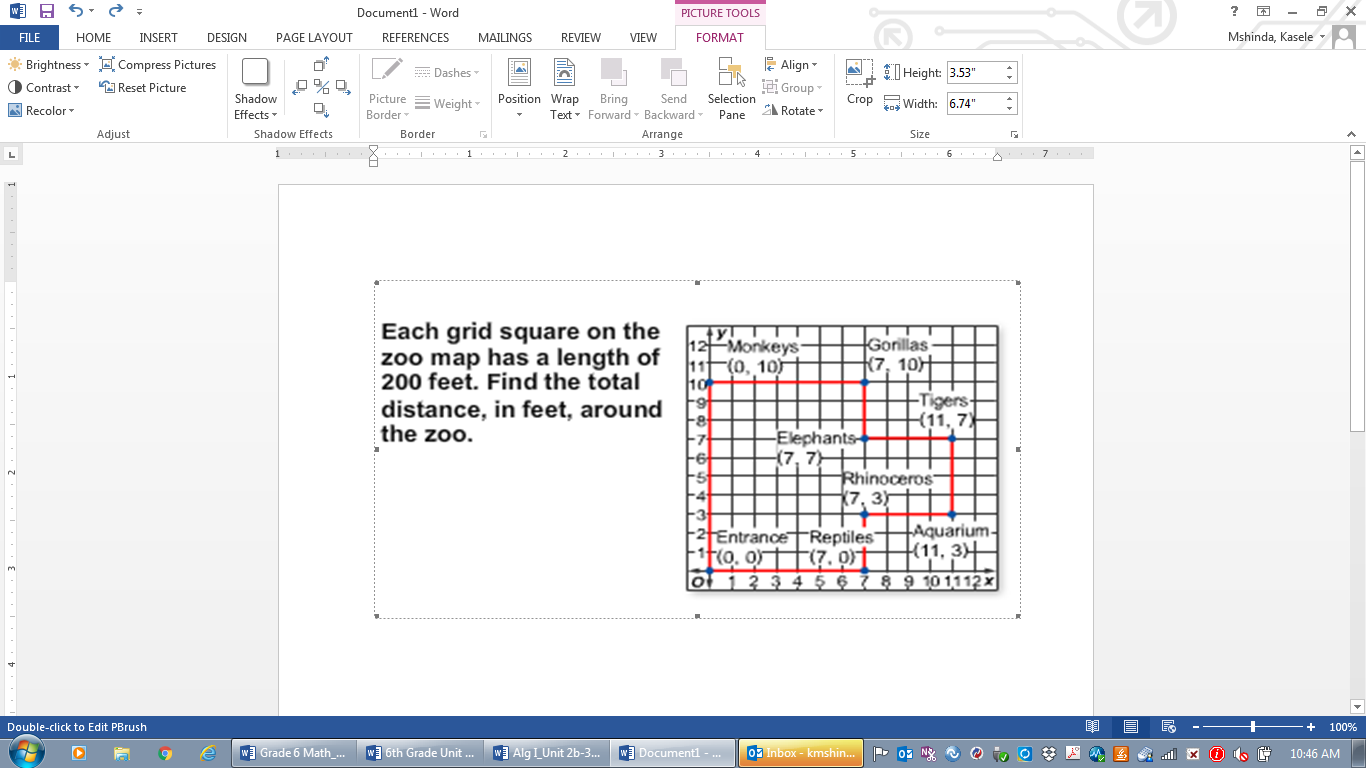 After displaying the distance (length) of the sides in a table model for students finding the total distance, in feet, around the zoo.   Guided Practice:     If the points on the coordinate plane below are the three vertices of a rectangle, what are the coordinates of the fourth vertex? How do you know? What are the length and width of the rectangle? 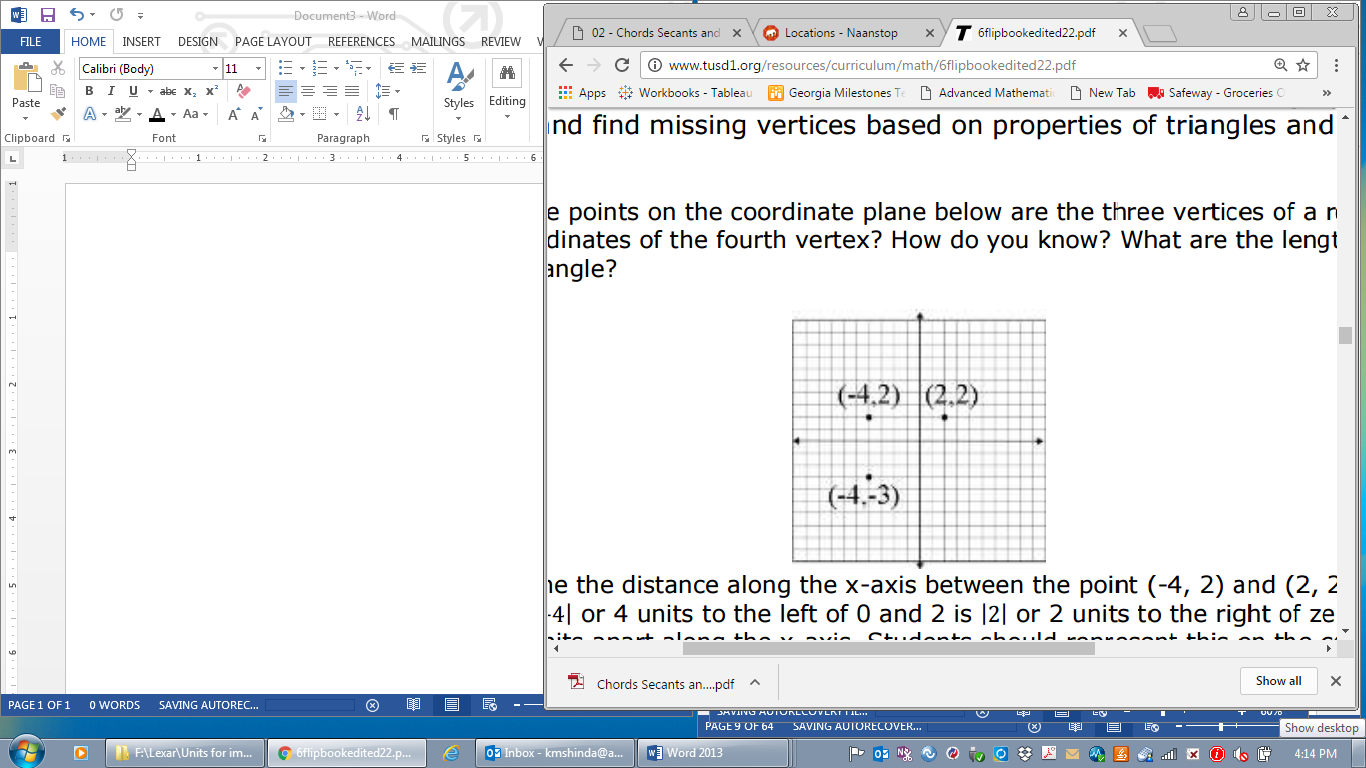 Guide students to understand that finding the width requires the subtraction of the y-coordinates while subtracting the x-coordinates determines the length.                                                                    Length: Subtract x-coordinates.                                                                    Width: Subtract y-coordinates.To determine the distance along the x-axis between the point (-4, 2) and (2, 2) a student must recognize that -4 is | | or 4 units to the left of 0 and 2 is | | or 2 units to the right of zero, so the two points are total of 6 units apart along the x-axis. Students should represent this on the coordinate grid and numerically with an absolute value expression, | | + Collaborative Practice:      Students will collaboratively solve problems by finding the distances between vertices. Make certain to include coordinates in context. Listed below are the locations of six buildings that will be added to the above coordinate plane. Bank (-8,5)School (-8,-6)Park (4,5)Post Office (-9,5)Store (-9, -6)For items a-d, select True or False for each statement based on the given information. The bank is closer to the school than the post office is from the store. □True	□Falseb. The distance from the bank to the school is equal to |5|+|-6|□True	□Falsec. The library has the same y-coordinate as the store.  If the library is the same distance from the store as the park is from the bank, then the x-coordinate of the library is 4. □True	□Falsed. The distance from the bank to the post office is equal to |8|+|-9| □True	□FalseWhen images are not given, encourage students to draw a diagram. Each grid square on the map has a length of 300 feet. The figure below represents the fencing around an apartment complex. What is the total distance of the fence?Independent Practice: 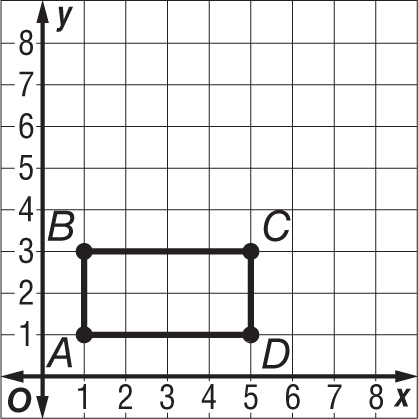 Procedural Fluency: (Recommended for 5 - 10 minutes each day: Fluency strategies are useful to activate student voice, solicit prior knowledge and develop fluency based on conceptual understandings.) For additional fluency practice strategies see the table at the end of this document.  Have students analyze the problem and engage in “Math Talk” to discuss strategies to solve the problem. Graduated Measure (The graduated measure is a quick opportunity to diagnose students’ level of comfort with the material before you begin the progression.) Student Directions: Select a question/problem from the table below that you feel best equipped to answer successfully.Gradual Release of ResponsibilityThis standard should be modeled using real world examples to ensure the standard is being taught in context. Students can determine the length of a side by counting however the standard calls for the student to use the coordinates.Focus Lesson:Model for students finding the distance (length) of the sides using the ordered pairs and subtracting the correct coordinates. Also use this opportunity to model strategies for students to organize their distances such as in a table or list.After displaying the distance (length) of the sides in a table model for students finding the total distance, in feet, around the zoo.   Guided Practice:     If the points on the coordinate plane below are the three vertices of a rectangle, what are the coordinates of the fourth vertex? How do you know? What are the length and width of the rectangle? Guide students to understand that finding the width requires the subtraction of the y-coordinates while subtracting the x-coordinates determines the length.                                                                    Length: Subtract x-coordinates.                                                                    Width: Subtract y-coordinates.To determine the distance along the x-axis between the point (-4, 2) and (2, 2) a student must recognize that -4 is | | or 4 units to the left of 0 and 2 is | | or 2 units to the right of zero, so the two points are total of 6 units apart along the x-axis. Students should represent this on the coordinate grid and numerically with an absolute value expression, | | + Collaborative Practice:      Students will collaboratively solve problems by finding the distances between vertices. Make certain to include coordinates in context. Listed below are the locations of six buildings that will be added to the above coordinate plane. Bank (-8,5)School (-8,-6)Park (4,5)Post Office (-9,5)Store (-9, -6)For items a-d, select True or False for each statement based on the given information. The bank is closer to the school than the post office is from the store. □True	□Falseb. The distance from the bank to the school is equal to |5|+|-6|□True	□Falsec. The library has the same y-coordinate as the store.  If the library is the same distance from the store as the park is from the bank, then the x-coordinate of the library is 4. □True	□Falsed. The distance from the bank to the post office is equal to |8|+|-9| □True	□FalseWhen images are not given, encourage students to draw a diagram. Each grid square on the map has a length of 300 feet. The figure below represents the fencing around an apartment complex. What is the total distance of the fence?Independent Practice: Procedural Fluency: (Recommended for 5 - 10 minutes each day: Fluency strategies are useful to activate student voice, solicit prior knowledge and develop fluency based on conceptual understandings.) For additional fluency practice strategies see the table at the end of this document.  Have students analyze the problem and engage in “Math Talk” to discuss strategies to solve the problem. Graduated Measure (The graduated measure is a quick opportunity to diagnose students’ level of comfort with the material before you begin the progression.) Student Directions: Select a question/problem from the table below that you feel best equipped to answer successfully.Gradual Release of ResponsibilityThis standard should be modeled using real world examples to ensure the standard is being taught in context. Students can determine the length of a side by counting however the standard calls for the student to use the coordinates.Focus Lesson:Model for students finding the distance (length) of the sides using the ordered pairs and subtracting the correct coordinates. Also use this opportunity to model strategies for students to organize their distances such as in a table or list.After displaying the distance (length) of the sides in a table model for students finding the total distance, in feet, around the zoo.   Guided Practice:     If the points on the coordinate plane below are the three vertices of a rectangle, what are the coordinates of the fourth vertex? How do you know? What are the length and width of the rectangle? Guide students to understand that finding the width requires the subtraction of the y-coordinates while subtracting the x-coordinates determines the length.                                                                    Length: Subtract x-coordinates.                                                                    Width: Subtract y-coordinates.To determine the distance along the x-axis between the point (-4, 2) and (2, 2) a student must recognize that -4 is | | or 4 units to the left of 0 and 2 is | | or 2 units to the right of zero, so the two points are total of 6 units apart along the x-axis. Students should represent this on the coordinate grid and numerically with an absolute value expression, | | + Collaborative Practice:      Students will collaboratively solve problems by finding the distances between vertices. Make certain to include coordinates in context. Listed below are the locations of six buildings that will be added to the above coordinate plane. Bank (-8,5)School (-8,-6)Park (4,5)Post Office (-9,5)Store (-9, -6)For items a-d, select True or False for each statement based on the given information. The bank is closer to the school than the post office is from the store. □True	□Falseb. The distance from the bank to the school is equal to |5|+|-6|□True	□Falsec. The library has the same y-coordinate as the store.  If the library is the same distance from the store as the park is from the bank, then the x-coordinate of the library is 4. □True	□Falsed. The distance from the bank to the post office is equal to |8|+|-9| □True	□FalseWhen images are not given, encourage students to draw a diagram. Each grid square on the map has a length of 300 feet. The figure below represents the fencing around an apartment complex. What is the total distance of the fence?Independent Practice: Procedural Fluency: (Recommended for 5 - 10 minutes each day: Fluency strategies are useful to activate student voice, solicit prior knowledge and develop fluency based on conceptual understandings.) For additional fluency practice strategies see the table at the end of this document.  Have students analyze the problem and engage in “Math Talk” to discuss strategies to solve the problem. Graduated Measure (The graduated measure is a quick opportunity to diagnose students’ level of comfort with the material before you begin the progression.) Student Directions: Select a question/problem from the table below that you feel best equipped to answer successfully.Gradual Release of ResponsibilityThis standard should be modeled using real world examples to ensure the standard is being taught in context. Students can determine the length of a side by counting however the standard calls for the student to use the coordinates.Focus Lesson:Model for students finding the distance (length) of the sides using the ordered pairs and subtracting the correct coordinates. Also use this opportunity to model strategies for students to organize their distances such as in a table or list.After displaying the distance (length) of the sides in a table model for students finding the total distance, in feet, around the zoo.   Guided Practice:     If the points on the coordinate plane below are the three vertices of a rectangle, what are the coordinates of the fourth vertex? How do you know? What are the length and width of the rectangle? Guide students to understand that finding the width requires the subtraction of the y-coordinates while subtracting the x-coordinates determines the length.                                                                    Length: Subtract x-coordinates.                                                                    Width: Subtract y-coordinates.To determine the distance along the x-axis between the point (-4, 2) and (2, 2) a student must recognize that -4 is | | or 4 units to the left of 0 and 2 is | | or 2 units to the right of zero, so the two points are total of 6 units apart along the x-axis. Students should represent this on the coordinate grid and numerically with an absolute value expression, | | + Collaborative Practice:      Students will collaboratively solve problems by finding the distances between vertices. Make certain to include coordinates in context. Listed below are the locations of six buildings that will be added to the above coordinate plane. Bank (-8,5)School (-8,-6)Park (4,5)Post Office (-9,5)Store (-9, -6)For items a-d, select True or False for each statement based on the given information. The bank is closer to the school than the post office is from the store. □True	□Falseb. The distance from the bank to the school is equal to |5|+|-6|□True	□Falsec. The library has the same y-coordinate as the store.  If the library is the same distance from the store as the park is from the bank, then the x-coordinate of the library is 4. □True	□Falsed. The distance from the bank to the post office is equal to |8|+|-9| □True	□FalseWhen images are not given, encourage students to draw a diagram. Each grid square on the map has a length of 300 feet. The figure below represents the fencing around an apartment complex. What is the total distance of the fence?Independent Practice: Procedural Fluency: (Recommended for 5 - 10 minutes each day: Fluency strategies are useful to activate student voice, solicit prior knowledge and develop fluency based on conceptual understandings.) For additional fluency practice strategies see the table at the end of this document.  Have students analyze the problem and engage in “Math Talk” to discuss strategies to solve the problem. Graduated Measure (The graduated measure is a quick opportunity to diagnose students’ level of comfort with the material before you begin the progression.) Student Directions: Select a question/problem from the table below that you feel best equipped to answer successfully.Gradual Release of ResponsibilityThis standard should be modeled using real world examples to ensure the standard is being taught in context. Students can determine the length of a side by counting however the standard calls for the student to use the coordinates.Focus Lesson:Model for students finding the distance (length) of the sides using the ordered pairs and subtracting the correct coordinates. Also use this opportunity to model strategies for students to organize their distances such as in a table or list.After displaying the distance (length) of the sides in a table model for students finding the total distance, in feet, around the zoo.   Guided Practice:     If the points on the coordinate plane below are the three vertices of a rectangle, what are the coordinates of the fourth vertex? How do you know? What are the length and width of the rectangle? Guide students to understand that finding the width requires the subtraction of the y-coordinates while subtracting the x-coordinates determines the length.                                                                    Length: Subtract x-coordinates.                                                                    Width: Subtract y-coordinates.To determine the distance along the x-axis between the point (-4, 2) and (2, 2) a student must recognize that -4 is | | or 4 units to the left of 0 and 2 is | | or 2 units to the right of zero, so the two points are total of 6 units apart along the x-axis. Students should represent this on the coordinate grid and numerically with an absolute value expression, | | + Collaborative Practice:      Students will collaboratively solve problems by finding the distances between vertices. Make certain to include coordinates in context. Listed below are the locations of six buildings that will be added to the above coordinate plane. Bank (-8,5)School (-8,-6)Park (4,5)Post Office (-9,5)Store (-9, -6)For items a-d, select True or False for each statement based on the given information. The bank is closer to the school than the post office is from the store. □True	□Falseb. The distance from the bank to the school is equal to |5|+|-6|□True	□Falsec. The library has the same y-coordinate as the store.  If the library is the same distance from the store as the park is from the bank, then the x-coordinate of the library is 4. □True	□Falsed. The distance from the bank to the post office is equal to |8|+|-9| □True	□FalseWhen images are not given, encourage students to draw a diagram. Each grid square on the map has a length of 300 feet. The figure below represents the fencing around an apartment complex. What is the total distance of the fence?Independent Practice: Procedural Fluency: (Recommended for 5 - 10 minutes each day: Fluency strategies are useful to activate student voice, solicit prior knowledge and develop fluency based on conceptual understandings.) For additional fluency practice strategies see the table at the end of this document.  Have students analyze the problem and engage in “Math Talk” to discuss strategies to solve the problem. Graduated Measure (The graduated measure is a quick opportunity to diagnose students’ level of comfort with the material before you begin the progression.) Student Directions: Select a question/problem from the table below that you feel best equipped to answer successfully.Gradual Release of ResponsibilityThis standard should be modeled using real world examples to ensure the standard is being taught in context. Students can determine the length of a side by counting however the standard calls for the student to use the coordinates.Focus Lesson:Model for students finding the distance (length) of the sides using the ordered pairs and subtracting the correct coordinates. Also use this opportunity to model strategies for students to organize their distances such as in a table or list.After displaying the distance (length) of the sides in a table model for students finding the total distance, in feet, around the zoo.   Guided Practice:     If the points on the coordinate plane below are the three vertices of a rectangle, what are the coordinates of the fourth vertex? How do you know? What are the length and width of the rectangle? Guide students to understand that finding the width requires the subtraction of the y-coordinates while subtracting the x-coordinates determines the length.                                                                    Length: Subtract x-coordinates.                                                                    Width: Subtract y-coordinates.To determine the distance along the x-axis between the point (-4, 2) and (2, 2) a student must recognize that -4 is | | or 4 units to the left of 0 and 2 is | | or 2 units to the right of zero, so the two points are total of 6 units apart along the x-axis. Students should represent this on the coordinate grid and numerically with an absolute value expression, | | + Collaborative Practice:      Students will collaboratively solve problems by finding the distances between vertices. Make certain to include coordinates in context. Listed below are the locations of six buildings that will be added to the above coordinate plane. Bank (-8,5)School (-8,-6)Park (4,5)Post Office (-9,5)Store (-9, -6)For items a-d, select True or False for each statement based on the given information. The bank is closer to the school than the post office is from the store. □True	□Falseb. The distance from the bank to the school is equal to |5|+|-6|□True	□Falsec. The library has the same y-coordinate as the store.  If the library is the same distance from the store as the park is from the bank, then the x-coordinate of the library is 4. □True	□Falsed. The distance from the bank to the post office is equal to |8|+|-9| □True	□FalseWhen images are not given, encourage students to draw a diagram. Each grid square on the map has a length of 300 feet. The figure below represents the fencing around an apartment complex. What is the total distance of the fence?Independent Practice: Procedural Fluency: (Recommended for 5 - 10 minutes each day: Fluency strategies are useful to activate student voice, solicit prior knowledge and develop fluency based on conceptual understandings.) For additional fluency practice strategies see the table at the end of this document.  Have students analyze the problem and engage in “Math Talk” to discuss strategies to solve the problem. Graduated Measure (The graduated measure is a quick opportunity to diagnose students’ level of comfort with the material before you begin the progression.) Student Directions: Select a question/problem from the table below that you feel best equipped to answer successfully.Gradual Release of ResponsibilityThis standard should be modeled using real world examples to ensure the standard is being taught in context. Students can determine the length of a side by counting however the standard calls for the student to use the coordinates.Focus Lesson:Model for students finding the distance (length) of the sides using the ordered pairs and subtracting the correct coordinates. Also use this opportunity to model strategies for students to organize their distances such as in a table or list.After displaying the distance (length) of the sides in a table model for students finding the total distance, in feet, around the zoo.   Guided Practice:     If the points on the coordinate plane below are the three vertices of a rectangle, what are the coordinates of the fourth vertex? How do you know? What are the length and width of the rectangle? Guide students to understand that finding the width requires the subtraction of the y-coordinates while subtracting the x-coordinates determines the length.                                                                    Length: Subtract x-coordinates.                                                                    Width: Subtract y-coordinates.To determine the distance along the x-axis between the point (-4, 2) and (2, 2) a student must recognize that -4 is | | or 4 units to the left of 0 and 2 is | | or 2 units to the right of zero, so the two points are total of 6 units apart along the x-axis. Students should represent this on the coordinate grid and numerically with an absolute value expression, | | + Collaborative Practice:      Students will collaboratively solve problems by finding the distances between vertices. Make certain to include coordinates in context. Listed below are the locations of six buildings that will be added to the above coordinate plane. Bank (-8,5)School (-8,-6)Park (4,5)Post Office (-9,5)Store (-9, -6)For items a-d, select True or False for each statement based on the given information. The bank is closer to the school than the post office is from the store. □True	□Falseb. The distance from the bank to the school is equal to |5|+|-6|□True	□Falsec. The library has the same y-coordinate as the store.  If the library is the same distance from the store as the park is from the bank, then the x-coordinate of the library is 4. □True	□Falsed. The distance from the bank to the post office is equal to |8|+|-9| □True	□FalseWhen images are not given, encourage students to draw a diagram. Each grid square on the map has a length of 300 feet. The figure below represents the fencing around an apartment complex. What is the total distance of the fence?Independent Practice: Additional Unit AssessmentsAdditional Unit AssessmentsAdditional Unit AssessmentsAdditional Unit AssessmentsAdditional Unit AssessmentsAdditional Unit AssessmentsAdditional Unit AssessmentsAssessment NameAssessmentAssessmentAssessment TypeAssessment TypeStandards AddressedCognitive RigorDistances Between PointsLearning/Scaffolding TaskLearning/Scaffolding TaskMGSE6.NS.8DOK 2Nome AlaskaLearning/Scaffolding TaskLearning/Scaffolding TaskMGSE6.NS.8DOK 2Symbols of Inequality & The Coordinate SystemLearning/Scaffolding TaskLearning/Scaffolding TaskMGSE6.NS.5 MGSE6.NS.8DOK 2/3Sounds of The BandCulminating TaskCulminating TaskMGSE6.NS.5 MGSE6.NS.6-6c MGSE6.NS.7-7d MGSE6.NS.8 MGSE6.G.3DOK 3/4Differentiated SupportsDifferentiated SupportsDifferentiated SupportsDifferentiated SupportsDifferentiated SupportsDifferentiated SupportsDifferentiated SupportsLearning DifficultyLearning DifficultyStudents create visual models of polygons on the coordinate plane with some distances already determined for the student. Provide coordinate planes for students with axis numbered and certain points already given to students.Create vocabulary banks with examples of Area and Perimeter on a coordinate grid.Translate words into pictures/diagrams to represent polygons on the grid and vertices.YouTube or Learn zillion video of determining distance between verticesNearpod presentation app to reinforce drawing polygons and calculating the distances between the vertices.Students create visual models of polygons on the coordinate plane with some distances already determined for the student. Provide coordinate planes for students with axis numbered and certain points already given to students.Create vocabulary banks with examples of Area and Perimeter on a coordinate grid.Translate words into pictures/diagrams to represent polygons on the grid and vertices.YouTube or Learn zillion video of determining distance between verticesNearpod presentation app to reinforce drawing polygons and calculating the distances between the vertices.Students create visual models of polygons on the coordinate plane with some distances already determined for the student. Provide coordinate planes for students with axis numbered and certain points already given to students.Create vocabulary banks with examples of Area and Perimeter on a coordinate grid.Translate words into pictures/diagrams to represent polygons on the grid and vertices.YouTube or Learn zillion video of determining distance between verticesNearpod presentation app to reinforce drawing polygons and calculating the distances between the vertices.Students create visual models of polygons on the coordinate plane with some distances already determined for the student. Provide coordinate planes for students with axis numbered and certain points already given to students.Create vocabulary banks with examples of Area and Perimeter on a coordinate grid.Translate words into pictures/diagrams to represent polygons on the grid and vertices.YouTube or Learn zillion video of determining distance between verticesNearpod presentation app to reinforce drawing polygons and calculating the distances between the vertices.Students create visual models of polygons on the coordinate plane with some distances already determined for the student. Provide coordinate planes for students with axis numbered and certain points already given to students.Create vocabulary banks with examples of Area and Perimeter on a coordinate grid.Translate words into pictures/diagrams to represent polygons on the grid and vertices.YouTube or Learn zillion video of determining distance between verticesNearpod presentation app to reinforce drawing polygons and calculating the distances between the vertices.High AchievingHigh Achieving• Have students justifying their mathematical reasoning both orally and in writing when using the distances between vertices to solve real world problems.• Have students create open ended questions/word problems with polygons on the coordinate plane.• Have students justifying their mathematical reasoning both orally and in writing when using the distances between vertices to solve real world problems.• Have students create open ended questions/word problems with polygons on the coordinate plane.• Have students justifying their mathematical reasoning both orally and in writing when using the distances between vertices to solve real world problems.• Have students create open ended questions/word problems with polygons on the coordinate plane.• Have students justifying their mathematical reasoning both orally and in writing when using the distances between vertices to solve real world problems.• Have students create open ended questions/word problems with polygons on the coordinate plane.• Have students justifying their mathematical reasoning both orally and in writing when using the distances between vertices to solve real world problems.• Have students create open ended questions/word problems with polygons on the coordinate plane.English as a Second LanguageEnglish as a Second LanguageStudents create visual models of polygons on the coordinate plane with some distances already determined for the student. Provide coordinate planes for students with axis numbered and certain points already given to students.Create vocabulary banks with examples of Area and Perimeter on a coordinate grid.Translate words into pictures/diagrams to represent polygons on the grid and vertices.YouTube or Learn zillion video of determining distance between verticesNearpod presentation app to reinforce drawing polygons and calculating the distances between the vertices.Students create visual models of polygons on the coordinate plane with some distances already determined for the student. Provide coordinate planes for students with axis numbered and certain points already given to students.Create vocabulary banks with examples of Area and Perimeter on a coordinate grid.Translate words into pictures/diagrams to represent polygons on the grid and vertices.YouTube or Learn zillion video of determining distance between verticesNearpod presentation app to reinforce drawing polygons and calculating the distances between the vertices.Students create visual models of polygons on the coordinate plane with some distances already determined for the student. Provide coordinate planes for students with axis numbered and certain points already given to students.Create vocabulary banks with examples of Area and Perimeter on a coordinate grid.Translate words into pictures/diagrams to represent polygons on the grid and vertices.YouTube or Learn zillion video of determining distance between verticesNearpod presentation app to reinforce drawing polygons and calculating the distances between the vertices.Students create visual models of polygons on the coordinate plane with some distances already determined for the student. Provide coordinate planes for students with axis numbered and certain points already given to students.Create vocabulary banks with examples of Area and Perimeter on a coordinate grid.Translate words into pictures/diagrams to represent polygons on the grid and vertices.YouTube or Learn zillion video of determining distance between verticesNearpod presentation app to reinforce drawing polygons and calculating the distances between the vertices.Students create visual models of polygons on the coordinate plane with some distances already determined for the student. Provide coordinate planes for students with axis numbered and certain points already given to students.Create vocabulary banks with examples of Area and Perimeter on a coordinate grid.Translate words into pictures/diagrams to represent polygons on the grid and vertices.YouTube or Learn zillion video of determining distance between verticesNearpod presentation app to reinforce drawing polygons and calculating the distances between the vertices.Digital Resources Digital Resources https://www.youtube.com/watch?v=1O12C9EcdFohttps://www.youtube.com/watch?v=K-YL2JHmcrghttps://www.engageny.org/resource/grade-6-mathematics-module-3-topic-c-lesson-18https://learnzillion.com/resources/73005-graph-points-in-all-four-quadrants-on-the-coordinate-plane-to-solve-real-world-and-mathematical-problems-6-ns-c-8http://learnzillion.com/lessonsets/192  A series of interactive online lessons and problems for 6.NS.8http://www.mathopenref.com/coordblank.html  Math Open Reference - Coordinate Grid - Print Blank Gridshttps://www.youtube.com/watch?v=1O12C9EcdFohttps://www.youtube.com/watch?v=K-YL2JHmcrghttps://www.engageny.org/resource/grade-6-mathematics-module-3-topic-c-lesson-18https://learnzillion.com/resources/73005-graph-points-in-all-four-quadrants-on-the-coordinate-plane-to-solve-real-world-and-mathematical-problems-6-ns-c-8http://learnzillion.com/lessonsets/192  A series of interactive online lessons and problems for 6.NS.8http://www.mathopenref.com/coordblank.html  Math Open Reference - Coordinate Grid - Print Blank Gridshttps://www.youtube.com/watch?v=1O12C9EcdFohttps://www.youtube.com/watch?v=K-YL2JHmcrghttps://www.engageny.org/resource/grade-6-mathematics-module-3-topic-c-lesson-18https://learnzillion.com/resources/73005-graph-points-in-all-four-quadrants-on-the-coordinate-plane-to-solve-real-world-and-mathematical-problems-6-ns-c-8http://learnzillion.com/lessonsets/192  A series of interactive online lessons and problems for 6.NS.8http://www.mathopenref.com/coordblank.html  Math Open Reference - Coordinate Grid - Print Blank Gridshttps://www.youtube.com/watch?v=1O12C9EcdFohttps://www.youtube.com/watch?v=K-YL2JHmcrghttps://www.engageny.org/resource/grade-6-mathematics-module-3-topic-c-lesson-18https://learnzillion.com/resources/73005-graph-points-in-all-four-quadrants-on-the-coordinate-plane-to-solve-real-world-and-mathematical-problems-6-ns-c-8http://learnzillion.com/lessonsets/192  A series of interactive online lessons and problems for 6.NS.8http://www.mathopenref.com/coordblank.html  Math Open Reference - Coordinate Grid - Print Blank Gridshttps://www.youtube.com/watch?v=1O12C9EcdFohttps://www.youtube.com/watch?v=K-YL2JHmcrghttps://www.engageny.org/resource/grade-6-mathematics-module-3-topic-c-lesson-18https://learnzillion.com/resources/73005-graph-points-in-all-four-quadrants-on-the-coordinate-plane-to-solve-real-world-and-mathematical-problems-6-ns-c-8http://learnzillion.com/lessonsets/192  A series of interactive online lessons and problems for 6.NS.8http://www.mathopenref.com/coordblank.html  Math Open Reference - Coordinate Grid - Print Blank GridsPrint ResourcesPrint ResourcesManipulatives and ToolsManipulatives and ToolsGeoboards, Grid Paper, Grid Whiteboards, Color Pencils, Tape                        (Create Quadrants on Desk/Floor), Classroom objects on a large teacher created gridGeoboards, Grid Paper, Grid Whiteboards, Color Pencils, Tape                        (Create Quadrants on Desk/Floor), Classroom objects on a large teacher created gridGeoboards, Grid Paper, Grid Whiteboards, Color Pencils, Tape                        (Create Quadrants on Desk/Floor), Classroom objects on a large teacher created gridGeoboards, Grid Paper, Grid Whiteboards, Color Pencils, Tape                        (Create Quadrants on Desk/Floor), Classroom objects on a large teacher created gridGeoboards, Grid Paper, Grid Whiteboards, Color Pencils, Tape                        (Create Quadrants on Desk/Floor), Classroom objects on a large teacher created gridTextbook AlignmentTextbook AlignmentMGSE6.NS.8 Solve real-world and mathematical problems by graphing points in all four quadrants of the coordinate plane. Include use of coordinates and absolute value to find distances between points with the same first coordinate or the same second coordinate.Chapter 12 p.887–894, 895–902, 903–906, 907–914Lesson 6: The Coordinate PlaneLesson 7: Graph on the Coordinate PlaneLesson 8: Polygons on the Coordinate planeInquiry Lab: Find the Distance on the Coordinate PlaneNumber Talks  Teachers can help students develop flexibility through Number Talks. Number Talks (The Norms): Students engage collaboratively in mental math. (No Paper and Pencil)Students discuss strategies in flexible groups for solving an open ended question. (5-10 minutes)Students are not expected to come to a solution. The focus is “practice time” where students are developing higher order critical thinking skills.Students share out strategies from their group in a whole group setting.The same number talk may be revisited as an Exit Ticket or throughout the week to develop student’s processing skills and move towards the solution.Also see: Jo Boaler Number Talks VideosNumber of the Day Choose a number for the day. Ask students to tell you everything they know about that number. Give the students a number to consider each day. Students think of different ways to make that number. As you develop different number concepts in class, encourage your students to incorporate these concepts into the different ways they develop the number.Ordering NumbersDisplay a simple number line with two whole number coordinates, for example 0 and 1.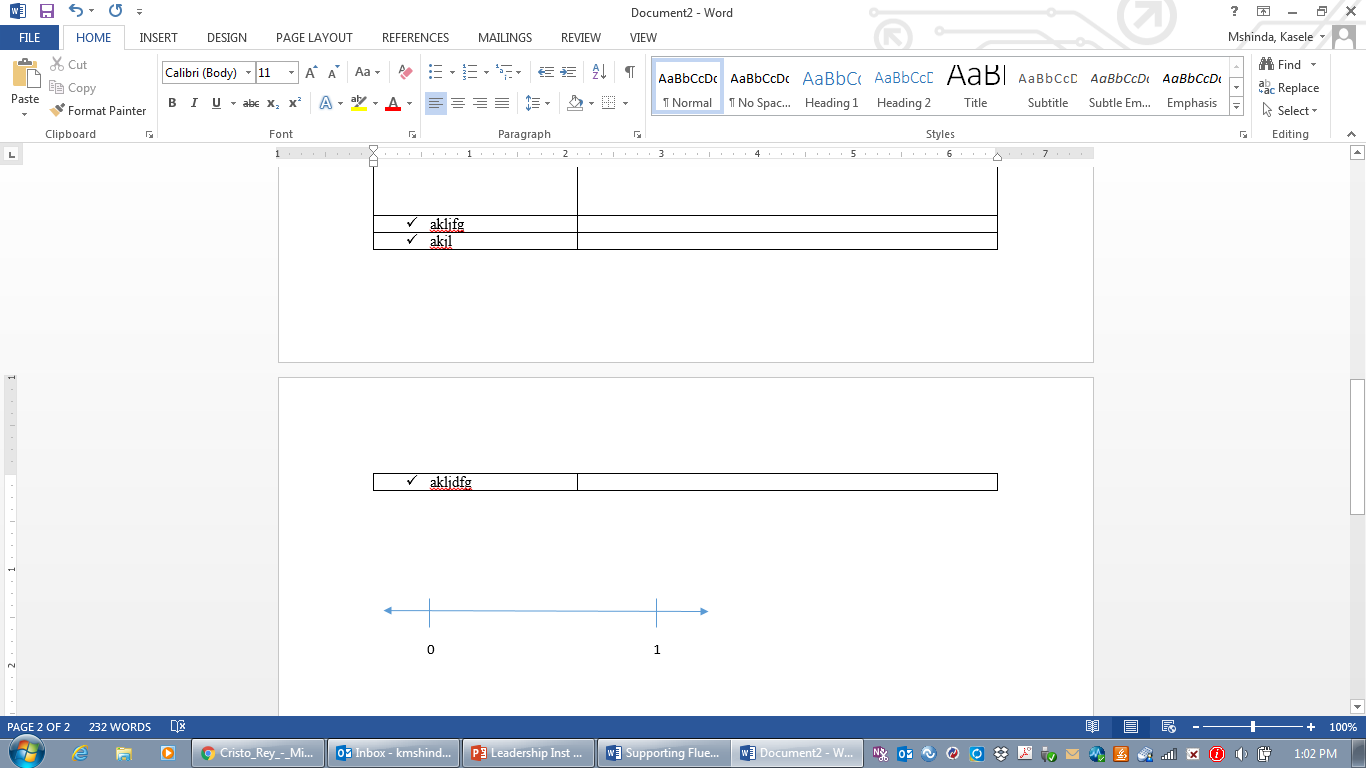 Have students work in pairs to come up with one fraction that could exist on that number line. Next ask each pair to come up to the board and insert their fraction. As more students add their numbers the task will get more difficult. Make sure students are justifying their choices verbally for the whole class. Picture ThisProvide students with a graph, or chart and ask them to come up with a contextual situation that makes the picture relevant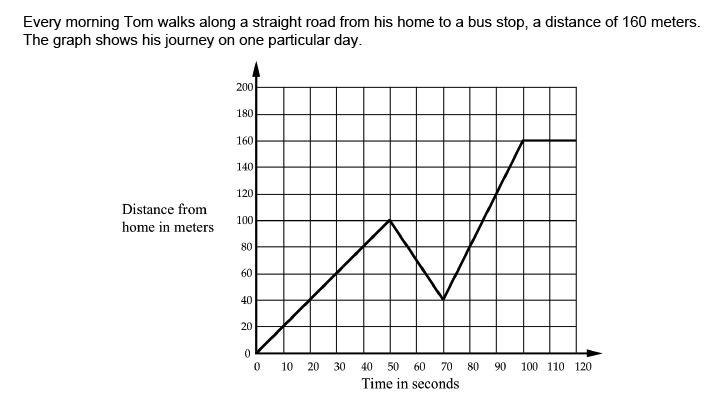 